ПРИЛОЖЕНИЕк постановлению администрации города Пятигорскаот _29.06.2020_ № __1974__ООО «КАРТФОНД»МЕСТНЫЕ НОРМАТИВЫ ГРАДОСТРОИТЕЛЬНОГО ПРОЕКТИРОВАНИЯ МУНИЦИПАЛЬНОГО ОБРАЗОВАНИЯ ГОРОДА-КУРОРТА ПЯТИГОРСКА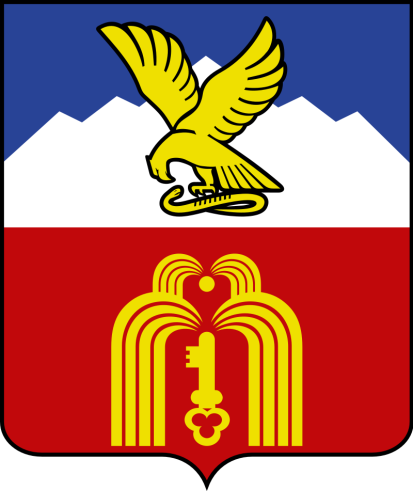 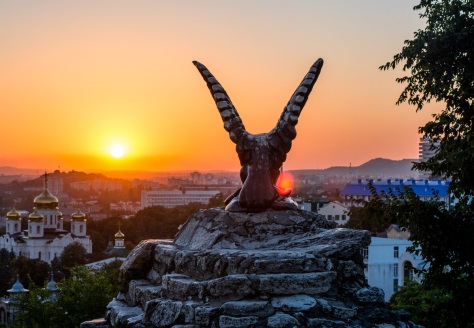 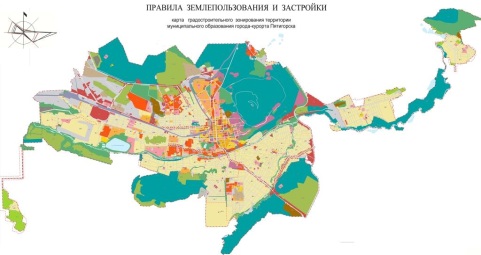 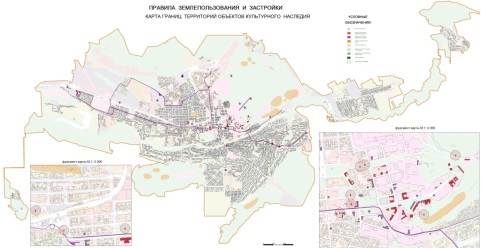 СТАВРОПОЛЬ – ПЯТИГОРСК, 2020СОДЕРЖАНИЕ1. Общие положения	32. Основная часть. Расчетные показатели минимально допустимого уровня обеспеченности объектами местного значения города-курорта Пятигорска и расчетные показатели максимально допустимого уровня территориальной доступности таких объектов для населения	52.1 Расчетные показатели общей планировочной организации и зонирования территории	52.2 Перечень объектов местного значения	102.3 Электроснабжение	122.4 Теплоснабжение	152.5 Газоснабжение	172.6 Водоснабжение и водоотведение	192.7 Автомобильные дороги общего пользования местного значения, улично-дорожная сеть. Объекты транспортной инфраструктуры местного значения	222.8 Жилые дома муниципальной собственности, помещения муниципального жилищного фонда	302.9 Образование	342.10 Здравоохранение	352.11 Физическая культура и спорт	382.12 Культура	392.13 Архивный фонд	402.14 Связь, общественное питание, торговля и бытовое обслуживание	412.15 Объекты рекреационного назначения, благоустройства и озеленения территорий	442.16 Объекты специального назначения	522.17 Объекты, необходимые для организации и осуществления мероприятий по территориальной обороне и гражданской обороне, защите населения и территории от чрезвычайных ситуаций природного и техногенного характера. Объекты для обеспечения деятельности аварийно-спасательных служб (в том числе поисково-спасательных)	542.18 Объекты, необходимые для обеспечения первичных мер пожарной безопасности	552.19 Охрана окружающей среды	572.20 Инженерная подготовка и защита территории	612.21 Нормативы обеспечения доступности жилых объектов, объектов социальной инфраструктуры для инвалидов и других маломобильных групп населения	643. Материалы по обоснованию расчетных показателей, содержащихся в основной части нормативов градостроительного проектирования	693.1 Соответствие установленных расчетных показателей минимально допустимого уровня обеспеченности объектами местного значения и максимально допустимого уровня территориальной доступности таких объектов для населения требованиям федеральных нормативных правовых и нормативно-технических документов	693.2 Обоснование установленных расчетных показателей минимально допустимого уровня обеспеченности объектами местного значения и максимально допустимого уровня территориальной доступности таких объектов для населения города-курорта Пятигорска	754. Правила и область применения расчетных показателей, содержащихся в основной части нормативов градостроительного проектирования	774.1. Правила применения местных нормативов градостроительного проектирования	774.2. Область применения местных нормативов градостроительного проектирования	80Приложение 1 – Основные термины и определения	82Приложение 2 – Основные обозначения и сокращения	88Приложение 3 – Нормативно-правовая база проекта местных нормативов градостроительного проектирования города-курорта Пятигорска	89Приложение 4 – Зонирование и примерная форма баланса территории для генерального плана города-курорта Пятигорска	97Приложение 5 (справочное) – Перечень объектов местного значения в соответствии с полномочиями органов местного самоуправления муниципального образования города-курорта Пятигорска	99Приложение 6 – Нормативы потребления коммунальных услуг по холодному, горячему водоснабжению, водоотведению в жилых помещениях (м3 в месяц на 1 человека)	103Приложение 7 – Нормативы потребления коммунальной услуги по холодному водоснабжению при использовании земельного участка и надворных построек	106Приложение 8 – Нормы расчета стоянок автомобилей	107Приложение 9 – Перечень линий градостроительного регулирования	1101. Общие положения1.1 Настоящие местные нормативы градостроительного проектирования города-курорта Пятигорска (далее – Нормативы, МНГП) разработаны в целях реализации и конкретизации положений действующего законодательства о градостроительной деятельности. 1.2 Нормативы градостроительного проектирования – нормативный правовой акт, содержащий расчетные показатели обеспечения благоприятных условий жизнедеятельности человека (в том числе объектами социального и коммунально-бытового назначения, доступности таких объектов для населения (включая инвалидов), объектами инженерной инфраструктуры, благоустройства территории), соблюдаемые при подготовке, согласовании и утверждении документов территориального планирования (генерального плана муниципального образования города-курорта Пятигорска), а также проектов планировки территории. 1.3 Настоящие Нормативы разработаны в соответствии с законодательством Российской Федерации и Ставропольского края в сфере градостроительной деятельности, нормативно-правовыми актами города-курорта Пятигорска, другими нормативно-техническими документами. Перечень законодательных и нормативных документов Российской Федерации, нормативных правовых актов Ставропольского края и города-курорта Пятигорска, используемых при разработке настоящих Нормативов, приведен в приложении 3 настоящего документа.1.4 Нормативы градостроительного проектирования города-курорта Пятигорска направлены на конкретизацию и развитие норм действующего федерального и регионального законодательства в сфере градостроительной деятельности, на создание благоприятных условий жизни населения муниципального образования, его устойчивое развитие с учетом социально-экономических, территориальных, природно-климатических и иных особенностей, на обеспечение устойчивого повышения уровня и качества жизни населения.1.5 Настоящие Нормативы города-курорта Пятигорска разработаны с учетом социально-демографического состава и плотности населения на его территории, планов и программ комплексного социально-экономического развития муниципального образования, предложений органов местного самоуправления и заинтересованных лиц, на основе требований Градостроительного кодекса РФ и региональных нормативов градостроительного проектирования Ставропольского края.1.6 Основные термины и определения, а также обозначения и сокращения, принятые в настоящем проекте нормативов градостроительного проектирования приводится соответственно в приложениях 1 и 2.2. Основная часть. Расчетные показатели минимально допустимого уровня обеспеченности объектами местного значения города-курорта Пятигорска и расчетные показатели максимально допустимого уровня территориальной доступности таких объектов для населения2.1 Расчетные показатели общей планировочной организации и зонирования территории2.1.1. Границы территории муниципального образования города-курорта Пятигорска установлены в соответствии с Законом Ставропольского края от 07 июля 2004 года № 58-кз «Об установлении границы муниципального образования города-курорта Пятигорска Ставропольского края».В составе территории муниципального образования города-курорта Пятигорска – 8 населенных пунктов (таблица 1).Таблица  – Населенные пункты в составе муниципального образования города-курорта ПятигорскаПримечания:* – Численность постоянного населения Российской Федерации по муниципальным образованиям на 01 января 2020 года: Федеральная служба государственной статистики (Росстат). – М., 2020. – Табл. 26.** – Рассчитано методом интерполяции по текущей численности населения (2020) и данным Всероссийской переписи населения 2010 годаВсего на территории муниципального образования расположено 8 населенных пунктов, из которых 5 – сельские. Административным центром муниципального образования является город-курорт Пятигорск. Площадь – 103,7 км2.2.1.2. Основными элементами планировочной структуры на территории города-курорта Пятигорска являются:1. Район;2. Микрорайон;3. Квартал;4. Территория общего пользования, за исключением элементов улично-дорожной сети;5. Территория ведения гражданами садоводства или огородничества;6. Территория транспортно-пересадочного узла;7. Территория, занятая линейным объектом и (или) предназначенная для размещения линейного объекта, за исключением элементов улично-дорожной сети;8. Улично-дорожная сеть.2.1.3. При подготовке генерального плана и правил землепользования и застройки муниципального образования следует применять функциональное и градостроительное (территориальное) зонирование. Каждая функциональная и территориальная зона может иметь свой тип и вид. Тип функциональной зоны является обязательной характеристикой каждой зоны, для которой генеральным планом определяются границы и функциональное назначение. Вид функциональной зоны является дополнительной (необязательной) характеристикой такой зоны.Типы и виды функциональных зон, устанавливаемые на территории муниципального образования города-курорта Пятигорска приведены в таблице 2.Таблица 2 – Типы и виды функциональных зон, устанавливаемые на территории муниципального образования города-курорта Пятигорска 2.1.4. Функциональное зонирование территории муниципального образования осуществляется в пределах его границ.2.1.5. При составлении баланса существующего и проектного использования территорий муниципального образования следует принимать функциональное зонирование, установленное в таблице 2 настоящих нормативов.Функциональное зонирование и примерная форма баланса территории для отображения в материалах генерального плана муниципального образования приведены в приложении 3 настоящих нормативов.2.1.6. При составлении баланса существующего и проектного использования территорий муниципального образования (в том числе в материалах генерального плана) следует учитывать, что на территории города-курорта Пятигорска отсутствуют резервные территории.2.1.7. Земельные участки для размещения садоводческих или огороднических товариществ следует размещать с учетом перспективного развития муниципального образования за пределами резервных территорий, предусматриваемых для индивидуального жилищного строительства.2.1.8. При функциональном зонировании территории устанавливаются также зоны с особыми условиями использования территорий, перечисленные в таблице 3.Таблица  – Наименование зон с особыми условиями использования территории2.1.9. Границы зон с особыми условиями использования территорий, в том числе границы территорий объектов культурного наследия, устанавливаемые в соответствии с законодательством РФ, могут не совпадать с границами функциональных зон.2.1.10. Выделение зон с особыми условиями использования территорий осуществляется на основе документов территориального планирования и специальных предпроектных исследований и проработок, и является обязательным при разработке документов территориального планирования, генерального плана и документации по планировке территорий муниципального образования.2.1.11. Для улично-дорожной сети муниципального образования и населенных пунктов в его составе посредством утвержденных проектов планировки устанавливаются красные линии, отделяющие эти территории от территорий кварталов, микрорайонов и других элементов планировочной структуры, которые являются обязательными для соблюдения в процессе проектирования и застройки территории населенных пунктов муниципального образования. Размещение зданий и сооружений в пределах красных линий на участках улично-дорожной сети не допускается, за исключением размещения конструктивных элементов дорожно-транспортных сооружений (опор путепроводов, лестничных и пандусных сходов подземных пешеходных переходов), размещения отдельных объектов транспортной инфраструктуры, автосервиса, объектов мелкорозничной торговли временного типа встроенных в остановки, при условии соблюдения действующих нормативных требований и согласования проектов.За пределы красных линий в сторону улицы или площади не должны выступать здания и сооружения (в том числе их конструктивные элементы). В исключительных случаях с учетом действующих особенностей участка (поперечных профилей и режимов градостроительной деятельности) в пределах красных линий допускается размещение:- объектов транспортной инфраструктуры (площадки отстоя и кольцевания общественного транспорта, разворотные площадки, площадки для размещения диспетчерских пунктов);- отдельных нестационарных объектов автосервиса для попутного обслуживания (контейнерные АЗС, мини-мойки, посты проверки СО);- отдельных нестационарных объектов для попутного обслуживания пешеходов (мелкорозничная торговля и бытовое обслуживание).2.1.12. В целях определения места допустимого размещения зданий и сооружений при подготовке документации по планировке территории устанавливаются линии отступа от красных линий.Линии отступа от красных линий – линии, ограничивающие размещение зданий и сооружений с установлением расстояния от красных линий. Линии отступа устанавливаются с учетом санитарно-защитных и охранных зон, сложившегося использования земельных участков и территорий.Для территорий, подлежащих застройке, документацией по планировке территории устанавливаются линии регулирования застройки, определяющие размещение зданий и сооружений с отступом от красных линий или иных границ транспортной и инженерной инфраструктуры, границ прилегающих территориальных зон, а также границ внутриквартальных участков.2.1.13. Минимальный отступ от красной линии до зданий, строений, сооружений определяется градостроительным регламентом территории в правилах землепользования и застройки муниципального образования города-курорта Пятигорска.2.1.14. В результате градостроительного зонирования на территории муниципального образования могут устанавливаться следующие территориальные зоны: - жилые; - общественно-деловые; - производственные; - инженерной и транспортной инфраструктуры; - сельскохозяйственного использования; - рекреационного назначения; - особо охраняемых территорий; - специального назначения; - зоны размещения военных объектов;- иные виды территориальных зон. Общий состав, границы конкретных территориальных зон, а также соответствующие градостроительные регламенты для каждой зоны устанавливаются правилами землепользования и застройки муниципального образования города-курорта Пятигорска.2.1.15. Расчетные показатели минимально допустимого уровня обеспеченности объектами местного значения муниципального образования города-курорта Пятигорска (далее – объекты местного значения) и расчетные показатели максимально допустимого уровня территориальной доступности таких объектов для населения муниципального образования (далее – расчетные показатели) устанавливаются в отношении объектов местного значения, относящихся к следующим областям (в соответствии с разделом 2.2 настоящих нормативов): - электро-, тепло-, газо- и водоснабжение населения, водоотведение; - автомобильные дороги общего пользования местного значения; - физическая культура и массовый спорт; - образование; - здравоохранение;- обработка, утилизация, обезвреживание твердых коммунальных отходов (ТКО);- благоустройство территории;- иные области в связи с решением вопросов местного значения муниципального образования города-курорта Пятигорска.2.2 Перечень объектов местного значения 2.2.1. Объекты местного значения, подлежащие отображению в генеральном плане муниципального образования, а также расчетные показатели минимально допустимого уровня обеспеченности объектами местного значения и расчетные показатели максимально допустимого уровня территориальной доступности таких объектов для населения при градостроительном проектировании определяются в соответствии с требованиями Градостроительного кодекса Российской Федерации и Закона Ставропольского края от 18.06.2012 № 532-кз «О некоторых вопросах регулирования градостроительной деятельности на территории Ставропольского края», и приведены в таблице 3 настоящих нормативов.2.2.2. В перечень объектов местного значения, подлежащих градостроительному нормированию и отображению в генеральном плане муниципального образования, входят объекты, относящиеся к областям, приведенным в таблице 4.Таблица  – Перечень объектов местного значения города-курорта Пятигорска, подлежащих градостроительному нормированию и отображению в генеральном плане муниципального образования2.3. Перечень объектов местного значения в соответствии с полномочиями органов местного самоуправления города-курорта Пятигорска приведен в приложении 5 настоящих нормативов.2.4. Расчетные показатели минимально допустимого уровня обеспеченности и максимально допустимого уровня территориальной доступности объектов местного значения (нормативы градостроительного проектирования), подлежащих отображению в генеральном плане муниципального образования и документации по планировке территории в соответствии с требованиями Градостроительного кодекса Российской Федерации и Закона Ставропольского края от 18.06.2012 № 532-кз «О некоторых вопросах регулирования градостроительной деятельности на территории Ставропольского края» приведены в соответствующих разделах настоящих нормативов.2.5. В генеральном плане муниципального образования отображаются также планируемые для размещения объекты федерального, регионального значения (за исключением линейных объектов) и местоположение линейных объектов федерального, регионального значения.2.6. Перечень объектов регионального значения в соответствии с полномочиями органов государственной власти Ставропольского края, а также расчетные показатели минимально допустимого уровня обеспеченности и максимально допустимого уровня территориальной доступности объектов регионального значения, подлежащих отображению в генеральном плане муниципального образования в соответствии с требованиями частей 5, 8 статьи 23 ГрК РФ, приводятся в региональных нормативах градостроительного проектирования Ставропольского края. 2.3 Электроснабжение2.3.1. При градостроительном проектировании расход энергоносителей и потребность в мощности источников следует определять:- для действующих предприятий, проектам новых, реконструируемых или аналогичных предприятий по их заявкам, а также по укрупненным отраслевым показателям;- для хозяйственно-бытовых и коммунальных нужд в соответствии с действующими отраслевыми нормами по электроснабжению.2.3.2. При укрупненном расчете, выполняемом при градостроительном проектировании территории муниципального образования города-курорта Пятигорска, допускается принимать укрупненные показатели электропотребления, приведенные в таблице 5.Таблица  – Минимально допустимый уровень потребления коммунальной услуги по электроснабжению в жилых помещениях города-курорта Пятигорска (кВт·ч в месяц на человека)2.3.3. Норматив потребления коммунальной услуги по электроснабжению в жилых помещениях в многоквартирных домах, включающих общежития квартирного типа, общежития коридорного, гостиничного и секционного типов необходимо определять по таблице 6.Таблица  – Норматив потребления коммунальной услуги по электроснабжению в жилых помещениях в многоквартирных домах в городе-курорте Пятигорске2.3.4. Нормативы потребления коммунальной услуги по электроснабжению при использовании земельного участка и надворных построек необходимо определять согласно таблице 7.Таблица  – Нормативы потребления коммунальной услуги по электроснабжению при использовании земельного участка и надворных построек в муниципальном образовании город-курорт Пятигорск2.3.5. Расчетные показатели ширины полос земель, предоставляемых на период строительства воздушных линий электропередачи, сооружаемых на унифицированных и типовых опорах, следует принимать не более величин, приведенных в таблице 8.Таблица  – Расчетные показатели ширины полос предоставляемых земель на период строительства ЛЭП2.3.6. Расчетные показатели ширины полос земель, предоставляемых во временное краткосрочное пользование для кабельных линий электропередачи на период строительства, следует принимать не более величин, приведенных в таблице 9.Таблица  – Расчетные показатели ширины полос земель для кабельных линий электропередачи на период строительства2.3.7. Размеры охранных зон для линий электропередачи устанавливаются в соответствии с Постановлением Правительства Российской Федерации от 24.02.2009 № 160 «О порядке установления охранных зон объектов электросетевого хозяйства и особых условий использования земельных участков, расположенных в границах таких зон».2.3.8. Показатели максимально допустимого уровня территориальной доступности объектов электроснабжения для населения муниципального образования города-курорта Пятигорска не нормируются.2.4 Теплоснабжение	2.4.1. Расчетные показатели минимально допустимого уровня обеспеченности объектами теплоснабжения – расчетные тепловые нагрузки при проектировании тепловых сетей определяются по данным конкретных проектов нового строительства, а существующей – по фактическим тепловым нагрузкам. При отсутствии таких данных допускается руководствоваться данными таблицы 10.Таблица  – Условия определения расчетных тепловых нагрузок по различным элементам застройки муниципального образования города-курорта Пятигорска2.4.2. Размещение котельных осуществляется в соответствии с утвержденными схемами теплоснабжения муниципального образования.Расчетные показатели размеров земельных участков для отдельно стоящих котельных, размещаемых в районах жилой застройки, следует принимать по таблице 11.Таблица  – Расчетные показатели размеров земельных участков для отдельно стоящих котельных, размещаемых в районах жилой застройкиПримечание: Размещение золошлакоотвалов следует предусматривать вне территории жилых и общественно-деловых зон на непригодных для сельского хозяйства земельных участках. Условия размещения золошлакоотвалов и размеры площадок для них должны соответствовать СП 124.13330.2.4.3. Размеры санитарно-защитных зон от объектов теплоэнергетики устанавливаются в соответствии с СанПиН 2.2.1/2.1.1.1200-03.2.4.4. Нормативные параметры градостроительного проектирования объектов теплоэнергетики при отсутствии централизованной системы теплоснабжения приведены в таблице 12.Таблица  – Нормативные параметры градостроительного проектирования объектов теплоэнергетики при отсутствии централизованной системы теплоснабжения2.4.5. Нормативные параметры градостроительного проектирования тепловых сетей на территории муниципального образования города-курорта Пятигорска приведены в таблице 13.Таблица 13 – Нормативные параметры градостроительного проектирования тепловых сетей на территории муниципального образования города-курорта Пятигорска2.4.6. Показатели максимально допустимого уровня территориальной доступности объектов теплоснабжения для населения не нормируются.2.5 Газоснабжение2.5.1. Для проектирования системы газоснабжения расчетные показатели минимально допустимого уровня обеспеченности и максимально допустимого уровня территориальной доступности объектов газоснабжения приведены в таблице 14.При подготовке генерального плана муниципального образования следует учитывать, что газораспределительная система должна обеспечивать подачу потребителям газа требуемых параметров в необходимом объеме.Таблица  – Расчетные показатели минимального уровня обеспеченности объектами газоснабжения и максимально допустимого уровня территориальной доступности для населения муниципального образования города-курорта Пятигорска* Укрупненные показатели потребления газа (при теплоте сгорания газа 34 МДж/м3 (8000 ккал/м3))2.5.2. В целях обеспечения безопасности должны быть обеспечены расстояния от газораспределительных станций до населенных пунктов, промышленных предприятий, зданий и сооружений в соответствии с СП 36.13330.2.5.3. Для регулирования давления газа в газораспределительной сети предусматривают пункты редуцирования газа (ПРГ) в соответствии с таблицей 15.Таблица  – Нормативные требования к проектированию ПРГ на территории города-курорта Пятигорска2.5.4. Допускается подача газа от одного ПРГ по распределительным газопроводам ограниченному количеству потребителей – не более трех многоквартирных домов с общим количеством квартир не более 150. При газификации одноквартирных жилых домов следует предусматривать ПРГ для каждого дома.2.5.5. Отдельно стоящие ПРГ должны располагаться на расстояниях от зданий и сооружений (за исключением сетей инженерно-технического обеспечения) в соответствии с СП 62.13330, а на территории промышленных предприятий и других предприятий производственного назначения – в соответствии с СП 4.13130. 2.5.6. Газонаполнительные пункты (ГНП) следует размещать вне территории жилых и общественно-деловых зон населенных пунктов муниципального образования с подветренной стороны для ветров преобладающего направления по отношению к жилой застройке. Площадку для размещения ГНП следует выбирать с учетом расстояний до зданий и сооружений, не относящихся к ГНП, а также наличия в районе строительства железных и автомобильных дорог и пожарных депо. Расчетные показатели размеров земельных участков ГНП и промежуточных складов баллонов следует принимать по проекту, но не более 0,6 га.2.5.7. Площадку для размещения ГНП следует предусматривать с учетом обеспечения снаружи ограждения противопожарной полосы шириной 10 м. По противопожарной полосе должен быть предусмотрен проезд только пожарных машин.2.5.8. Минимальные расстояния от зданий, сооружений и наружных установок ГНС, ГНП до объектов, не относящихся к ним, следует принимать по СП 62.13330.2.5.9. Автогазозаправочные станции, технологические участки СУГ на многотопливных АЗС проектируются в соответствии с СП 156.13130 и (или) технико-экономической документацией, согласованной в установленном порядке, СП 62.13330, другими нормативными документами, которые распространяются на проектирование данных объектов.2.5.10. Противопожарные расстояния от газопроводов и объектов газораспределительной сети до объектов, не относящихся к ним, определяются в соответствии с СП 4.13130.2.5.11. В целом годовые расходы газа по муниципальному образованию рекомендуется определять по таблице 16.Таблица  – Нормативные требования к определению годовых расходов газа для потребителей города-курорта Пятигорска2.6 Водоснабжение и водоотведение2.6.1. Жилая и общественно-деловая застройка муниципального образования, включая индивидуальную отдельно стоящую и блокированную жилую застройку с участками, а также производственные объекты должны быть обеспечены централизованными или локальными системами водоснабжения. В случае нецелесообразности или невозможности устройства системы централизованного водоснабжения отдельных населенных пунктов, кварталов (микрорайонов) или групп жилой малоэтажной застройки муниципального образования, водоснабжение следует проектировать по децентрализованной схеме по согласованию с территориальными органами Роспотребнадзора.2.6.2. Проектирование новых, реконструкцию и расширение существующих инженерных сетей следует осуществлять на основе программ комплексного развития систем коммунальной инфраструктуры муниципального образования.2.6.3. Нормативы потребления услуг по холодному и горячему водоснабжению и водоотведению следует принимать в соответствии с приложением 6.2.6.4. Нормативы потребления коммунальной услуги по холодному водоснабжению при использовании земельного участка и надворных построек для полива земельного участка и нормативы потребления коммунальной услуги по холодному водоснабжению при использовании земельного участка и надворных построек для водоснабжения и приготовления пищи для сельскохозяйственных животных следует принимать согласно приложению 7.2.6.5. Проектирование систем хозяйственно-питьевого водоснабжения и канализации населенных пунктов муниципального образования следует производить в соответствии с требованиями СП 31.13330, СП 32.13330 с учетом санитарно-гигиенической надежности получения питьевой воды, экологических и ресурсосберегающих требований.2.6.6. При использовании вод на хозяйственно-бытовые нужды должны проектироваться сооружения по водоподготовке. Сооружения водоподготовки следует располагать по естественному склону местности с учетом потерь напора в сооружениях, соединительных коммуникациях и измерительных устройствах.2.6.7. Расчетные размеры участков для размещения сооружений водоподготовки в зависимости от их производительности рекомендуется принимать по таблице 17.Таблица  – Расчетные размеры участков для размещения сооружений водоподготовки в зависимости от их производительности2.6.8. Расходы воды на нужды промышленности, обеспечивающей население продуктами, и неучтенные расходы при соответствующем обосновании допускается принимать дополнительно в размере 10-20% суммарного расхода воды на хозяйственно-питьевые нужды муниципального образования.2.6.9. Для районов (микрорайонов), застроенных зданиями с централизованным горячим водоснабжением, следует принимать непосредственный отбор горячей воды из тепловой сети в среднем за сутки 40% общего расхода воды на хозяйственно-питьевые нужды и в час максимального водозабора – 55% этого расхода. При смешанной застройке следует исходить из численности населения, проживающего в указанных зданиях.2.6.10. Расчетные показатели для предварительных расчетов объема водопотребления на хозяйственно-бытовые нужды по отдельным объектам различных категорий потребителей допускается принимать по СП 30.13330.2.6.11. Проектирование системы водоотведения (канализации) в муниципальном образовании следует осуществлять как раздельную систему канализации с отводом отдельными сетями:- хозяйственно-бытовых и производственных сточных вод;- поверхностных (талых и дождевых) стоков.2.6.12. Расчетные показатели минимально допустимого уровня обеспеченности – расчетное удельное среднесуточное водоотведение бытовых сточных вод следует принимать равным удельному среднесуточному водопотреблению без учета расхода воды на полив территории и зеленых насаждений.2.6.13. Допускается устройство децентрализованной системы канализации, при этом проектируется сбор, совместный отвод и биологическая очистка сточных вод в искусственных условиях (сооружение для очистки может находиться за пределами застроенной территории). Стоки на очистные сооружения могут транспортироваться по трубопроводу или вывозиться транспортом.2.6.14. Допускается, как исключение устройство общего сборника сточных вод на одно здание или группу зданий при следующих условиях:- при отсутствии централизованной системы канализации;- при расположении зданий на значительном удалении от действующих основных канализационных сетей;- при невозможности в ближайшее время присоединения к общей канализационной сети.2.6.15. Расчетные показатели размеров земельных участков для очистных сооружений следует принимать по таблице 18.Таблица  – Расчетные параметры земельных участков для очистных сооруженийРазмеры земельных участков очистных сооружений производительностью свыше 280 тыс. м3/сут. определяются по индивидуальным проектам в соответствии с требованиями санитарного законодательства.2.6.16. Проектирование ливневой канализации на территории муниципального образования следует осуществлять по раздельной системе. При проектировании необходимо предусматривать максимальное сохранение естественных условий стока поверхностных вод. Размещение зданий и сооружений, затрудняющих отвод поверхностных вод, не допускается.2.6.17. Отведение поверхностных сточных вод на очистные сооружения и в водные объекты следует проектировать, по возможности, в самотечном режиме по пониженным участкам площади стока. Перекачка поверхностного стока на очистные сооружения допускается в исключительных случаях при соответствующем обосновании.2.6.18. Закрытые системы отведения поверхностных сточных вод следует проектировать на территории жилой, общественно-деловой застройки и промышленных предприятий.2.6.19. Открытые системы отведения поверхностных сточных вод (с использованием лотков, канав, кюветов, оврагов, ручьев и малых рек) допускается проектировать для территорий малоэтажной индивидуальной жилой застройки, а также рекреационных территорий с устройством мостов или труб на пересечениях с дорогами. Во всех остальных случаях требуется соответствующее обоснование и согласование с органами исполнительной власти, уполномоченными в области охраны окружающей среды и обеспечения санитарно-эпидемиологического надзора.2.6.20. Отведение на очистку поверхностного стока на очистные сооружения должно осуществляться с городских территорий, в том числе от промышленных зон, районов многоэтажной жилой застройки с интенсивным движением автотранспорта и пешеходов, крупных транспортных магистралей, торговых центров.2.6.21. Отведение на очистку поверхностного стока с автомобильных дорог и объектов дорожного сервиса, расположенных вне застроенных территорий допускается проектировать лотками и кюветами.2.6.22. Размеры санитарно-защитных зон очистных сооружений поверхностного стока следует проектировать в соответствии с СанПиН 2.2.1/2.1.1.1200-03.2.6.23. Проектирование поверхностного стока с территории промышленных предприятий первой группы осуществляется при наличии в системе ливневой канализации муниципального образования централизованных или локальных очистных сооружений. Поверхностный сток с территории предприятий первой группы, при согласовании с органами водопроводно-канализационного хозяйства, может быть направлен в ливневую сеть города (без предварительной очистки).Поверхностный сток с территории предприятий второй группы проектируется в ливневую канализацию муниципального образования с обязательной предварительной очисткой на самостоятельных очистных сооружениях.2.6.24. Приемники талых, дождевых и грунтовых вод следует проектировать:- в лотках улиц с продольным уклоном – на затяжных участках спусков, на перекрестках и пешеходных переходах со стороны притока поверхностных вод;- в пониженных местах, не имеющих свободного стока поверхностных вод, – при пилообразном профиле лотков улиц, в конце затяжных участков спусков на территориях дворов и парков.2.7 Автомобильные дороги общего пользования местного значения, улично-дорожная сеть. Объекты транспортной инфраструктуры местного значения2.7.1. Для жителей города Пятигорска затраты времени на передвижение от мест проживания до мест работы для 90% трудящихся (в один конец) не должны превышать 30 мин. Для жителей других населенных пунктов муниципального образования затраты времени на трудовые передвижения (пешеходные или с использованием транспорта) и передвижения в пределах сельскохозяйственного предприятия (для сельских населенных пунктов) не должны превышать 30 мин.2.7.2. Дальность пешеходных подходов к ближайшим остановкам общественного пассажирского транспорта в целом для муниципального образования следует принимать не более 800 м.2.7.3. Расстояния между остановочными пунктами на линиях общественного пассажирского транспорта в пределах территории населенных пунктов следует принимать: для автобусов – 400-500 м, экспресс-автобусов – 800-1200 м.2.7.4. Пешеходная инфраструктура населенных пунктов города-курорта Пятигорска должна образовывать единую непрерывную систему и обеспечивать беспрепятственный пропуск пешеходных потоков, включая маломобильные группы населения (МГН). В состав пешеходной инфраструктуры входят пешеходные зоны, пешеходные улицы и площади, уличные тротуары, пешеходные переходы.2.7.5. На магистральных улицах и дорогах регулируемого движения в пределах застроенной территории следует предусматривать пешеходные переходы в одном уровне с интервалом 200 – 400 м.2.7.6. На путях движения пешеходов следует предусматривать условия безопасного и комфортного передвижения МГН в соответствии с СП 59.13330. Подходы к специализированным парковочным местам и остановочным пунктам общественного транспорта должны быть беспрепятственными и удобными.2.7.7. Категории улиц и дорог города-курорта Пятигорска следует принимать (назначать) в соответствии с классификацией, приведенной в таблице 19.Таблица  – Категории улиц и дорог города-курорта ПятигорскаПримечания:1. В составе УДС выделяются главные улицы города, являющиеся основой архитектурно-планировочного построения общегородского центра.2. В условиях реконструкции, а также для улиц районного значения допускается предусматривать устройство магистралей или их участков, предназначенных только для пропуска средств общественного транспорта и пешеходов.3. Велодорожки как отдельный вид транспортного проезда необходимо проектировать в виде системы, включающей в себя обособленное прохождение, или по УДС.2.7.8. Классификацию улично-дорожной сети сельских населенных пунктов муниципального образования города-курорта Пятигорска следует принимать по таблице 20.Таблица  – Классификация улиц и дорог в сельских населенных пунктах муниципального образования города-курорта Пятигорска2.7.9. Предельные значения расчетных показателей для проектирования сети улиц и дорог города Пятигорска (расчетную скорость движения, ширину в красных линиях, ширину полосы движения, число полос движения, наименьший радиус кривых в плане, наибольший продольный уклон, ширину пешеходной части тротуара) следует принимать по таблице 11.2 СП 42.13330. Аналогичные значения для сельских населенных пунктов по таблице 11.4 СП 42.13330.2.7.10. Классификацию парковых дорог, проездов, велосипедных дорожек следует осуществлять в соответствии с характеристиками, приведенными в таблице 21.Таблица  – Классификация парковых дорог, проездов и велосипедных дорожек муниципального образования города-курорта Пятигорска2.7.11. Пропускную способность сети дорог, улиц и транспортных пересечений, количество мест хранения автомобилей следует определять исходя из уровня автомобилизации 300 автомобилей на 1000 жителей. Указанный уровень автомобилизации допускается уменьшать или увеличивать в зависимости от местных условий населенных пунктов в составе муниципального образования города-курорта Пятигорска, но не более чем на 20%. Количество автомобилей, прибывающих в город-курорт Пятигорск из других городских округов и муниципальных образований Ставропольского края, и транзитных автомобилей определяется специальным расчетом.2.7.12. Для расчета пропускной способности (интенсивности движения) при движении по уличной сети смешанного потока различные виды транспорта следует приводить к одному расчетному виду – легковому автомобилю, в соответствии с таблицей 22.Таблица  – Значения коэффициентов приведения для расчета пропускной способности (интенсивности движения) при движении по уличной сети смешанного потока различных видов транспорта на территории города-курорта Пятигорска** Примечание: Коэффициенты приведения для специальных автомобилей следует принимать, как для базовых автомобилей соответствующей грузоподъемности.2.7.13. Расчетные показатели для проектирования сети улиц и дорог муниципального образования города-курорта Пятигорска следует принимать в соответствии с таблицей 11.2 СП 42.13330 (для городских населенных пунктов муниципального образования), с таблицей 11.4 (для сельских населенных пунктов муниципального образования). 2.7.14. Расчетные показатели минимально допустимого уровня обеспеченности автомобильными дорогами общего пользования местного значения (плотности улично-дорожной сети) и максимально допустимого уровня территориальной доступности автомобильных дорог общего пользования местного значения в границах муниципального образования приведены в таблице 23.Таблица  – Расчетные показатели минимально допустимого уровня обеспеченности автомобильными дорогами общего пользования местного значения (плотности улично-дорожной сети) и максимально допустимого уровня их территориальной доступности для населения города-курорта Пятигорска Примечание: 1. При сложном рельефе плотность магистральной сети следует увеличивать при уклонах 5-10% –на 25%, при уклонах более 10% – на 50 %.2. Плотность автомобильных дорог общего пользования в административном центре муниципального образования – городе Пятигорске следует принимать на 20-30% выше, чем в среднем по муниципальному образованию.2.7.15. Расчетные показатели расстояний при размещении магистралей, улиц и проездов общегородской сети следует принимать по таблице 24.Таблица 24 – Расчетные показатели расстояний при размещении магистралей, улиц и проездов на территории муниципального образования города-курорта Пятигорска2.7.16. Расчетные показатели минимально допустимого уровня обеспеченности и максимально допустимого уровня территориальной доступности объектов для постоянного и временного хранения легковых автомобилей, принадлежащих гражданам, приведены в таблице 25.Таблица  – Расчетные показатели минимально допустимого уровня обеспеченности и максимально допустимого уровня территориальной доступности объектов для постоянного хранения легковых автомобилей, принадлежащих гражданам в муниципальном образовании городе-курорте Пятигорске* Постоянное хранение автомобилей – более 12 часов, временное хранение – до 12 часов.** В районах реконструкции допускается увеличивать до 1500 м. Для гаражей боксового типа для постоянного хранения транспортных средств, принадлежащих инвалидам, радиус пешеходной доступности не должен превышать 200 м от входов в жилые дома.2.7.17. Нормы расчета стоянок легковых автомобилей для прочих объектов (кроме объектов жилой застройки) допускается принимать в соответствии с приложением 8.2.7.18. Жилую застройку необходимо отделять от железных дорог санитарно-защитной зоной шириной не менее , считая от оси крайнего железнодорожного пути. При размещении железных дорог в выемке или при осуществлении специальных шумозащитных мероприятий, обеспечивающих требования СП 51.13330, ширина санитарно-защитной зоны может быть уменьшена, но не более чем на . Ширину санитарно-защитной зоны до границ садовых участков следует принимать не менее .В санитарно-защитных зонах, вне полосы отвода железной дороги, допускается размещать автомобильные дороги, гаражи, стоянки автомобилей, склады, учреждения коммунально-бытового назначения. Не менее 50% площади санитарно-защитной зоны должно быть озеленено.2.7.19. Автомобильные дороги общей сети I, II, III категорий, как правило, следует проектировать в обход населенных пунктов в соответствии с требованиями СП 34.13330. Расстояния от бровки земляного полотна указанных дорог до застройки необходимо принимать в соответствии с СП 34.13330.2012 и СП 42.13330. (раздел 14), но не менее:- до жилой застройки – 100 м; - застройки садового или огороднического товарищества – 50 м.Для дорог IV категории – соответственно 50 м и 25 м. Со стороны жилой и общественной застройки населенных пунктов, садоводческих или огороднических товариществ следует предусматривать вдоль дороги полосу зеленых насаждений шириной не менее .2.7.20. В случае транзитного прохождения автомобильных дорог общей сети по территории населенных пунктов муниципального образования города-курорта Пятигорска необходимо предусматривать мероприятия по обеспечению безопасности движения пешеходов и местного транспорта, а также по выполнению экологических и санитарно-гигиенических требований к застройке.2.7.21. Нормативные параметры и расчетные показатели градостроительного проектирования пешеходных переходов приведены в таблице. Таблица  – Нормативные параметры и расчетные показатели градостроительного проектирования пешеходных переходов на территории города-курорта Пятигорска2.7.22. В составе общественно-деловой зоны (городского центра и районных центров) могут проектироваться общественные пространства (площади). Нормативные параметры и расчетные показатели градостроительного проектирования общественных пространств (площадей) приведены в таблице.Таблица  – Нормативные параметры и расчетные показатели градостроительного проектирования общественных пространств города-курорта Пятигорска* Дневное население – работающие в общественно-деловой зоне и посетители объектов социальной инфраструктуры.2.8 Жилые дома муниципальной собственности, помещения муниципального жилищного фонда	2.8.1. Основными типами жилой застройки на территории города-курорта Пятигорска являются: - зона застройки многоэтажными жилыми домами (9 этажей и более);- зона застройки среднеэтажными жилыми домами (от 5 до 8 этажей, включая мансардный);- зона застройки малоэтажными многоквартирными жилыми домами (до 4 этажей, включая мансардный);- зона застройки блокированными жилыми домами;- зона застройки индивидуальными отдельно стоящими жилыми домами с приусадебными земельными участками.В правилах землепользования и застройки города-курорта Пятигорска, а при их отсутствии – в градостроительной документации, допускается уточнять типологию жилой застройки, а также предусматривать дополнительные ограничения по размещению отдельных объектов в зонах жилой застройки.2.8.2. Расчетная плотность населения (чел./га) территории жилого района и микрорайона определяется в правилах землепользования и застройки города-курорта Пятигорска. Нормируемые элементы территории микрорайонов и жилых районов по основным планировочным единицам многоквартирной жилой застройки следует принимать в удельных размерах не меньше размеров, приведенных в таблице 28, нормируемое расстояние от окон жилых и общественных зданий до площадок различного назначения (нормируемых элементов территорий микрорайонов и жилых районов) не менее приведенных в таблице 28.Зоны различной степени градостроительной ценности территории и их границы определяются с учетом интенсивности использования территории, стоимости земли, плотности инженерных и транспортных магистральных сетей, насыщенности общественными объектами, капиталовложений в инженерную подготовку территории, наличия историко-культурных и архитектурно-ландшафтных ценностей.Таблица  – Удельные показатели элементов территории (м2/чел.) и плотность многоквартирной жилой застройки на свободных территориях микрорайона и жилого района города-курорта ПятигорскаТаблица  – Нормируемое расстояние от окон жилых и общественных зданий до площадок2.8.3. Расчетную минимальную обеспеченность общей площадью жилых помещений в населенных пунктах муниципального образования города-курорта Пятигорска следует принимать из расчета 27,9 м2 на 1 чел. На перспективу (до 2025 г.) – не менее 30 м2 на 1 чел. Расчетные показатели минимальной обеспеченности общей площадью жилых помещений для индивидуальной застройки не нормируются.2.8.2. Норма предоставления площади жилого помещения по договору социального найма на территории города-курорта Пятигорска устанавливается в размере:- не менее 18 м2 общей площади жилого помещения на одного члена семьи, состоящей из трех и более человек;- не менее 42 м2 общей площади жилого помещения на семью из двух человек;- не менее 33 м2 общей площади жилого помещения на одиноко проживающего гражданина.2.8.3. Учетная норма площади жилого помещения на территории города-курорта Пятигорска устанавливается в размере 12 м2 общей площади жилого помещения на одного гражданина, исходя из которой, определяется уровень обеспеченности граждан общей площадью жилого помещения в целях их принятия на учет в качестве нуждающихся в жилых помещениях.2.8.4. При проектировании жилой застройки (в том числе в материалах генерального плана муниципального образования) определяется баланс территории существующей и проектируемой застройки. Баланс территории застройки включает территории жилой застройки и территории общего пользования. Баланс определяется в соответствии с формой, приведенной в таблице 30.Таблица 30 – Форма баланса территорий проектируемой жилой застройки и территорий общего пользования 2.9 Образование2.9.1. Минимально допустимый уровень обеспеченности объектами образования и максимально допустимый уровень территориальной доступности таких объектов следует принимать по данным таблицы 31.Таблица  – Минимально допустимый уровень обеспеченности и максимально допустимый уровень транспортной доступности для населения города-курорта Пятигорска объектами образования* При отсутствии территории для размещения школы нормативной вместимости в границах 500 м радиуса доступности допускается размещение школ на расстоянии транспортной доступности, которая составляет 15 минут для учеников школ I уровня (начальная школа) и 30 минут для учеников школ II-III уровня (основная или неполная средняя, средняя школа).2.9.2. При установлении требований к размещению объектов социальной сферы установить не менее одной дневной общеобразовательной школы на 201 человек в сельской местности.2.9.3. Для реализации общеобразовательных программ дошкольного образования установить не менее одной дошкольной образовательной организации 62 воспитанника в сельской местности.2.9.4. Потребность в организациях дополнительного образования детей определяется исходя из необходимости обеспечения охвата детей в возрасте от 5 до 18 лет дополнительными образовательными программами на уровне 75%.При расчете потребности в организациях дополнительного образования детей, реализующих дополнительные предпрофессиональные программы в области искусств (детских школ искусств – ДШИ), учитываются следующие особенности. Количество ДШИ в населенных пунктах с численностью населения от 3 до 10 тыс. человек определяется в расчете одна ДШИ на населенный пункт. Количество ДШИ в населенных пунктах с численностью населения свыше 10 тыс. человек определяется исходя из расчета охвата соответствующими программами не менее 12% обучающихся 1 – 9 классов общеобразовательных организаций.2.10 Здравоохранение2.10.1. Нормативы обеспеченности объектами здравоохранения населенных пунктов города-курорта Пятигорска устанавливаются Министерством здравоохранения Ставропольского края в соответствии с Территориальной программой государственных гарантий бесплатного оказания гражданам медицинской помощи на территории Ставропольского края на 2020 год и плановый период 2021 и 2022 годов; и Государственной программой Ставропольского края «Развитие здравоохранения».2.10.2. Нормы расчета учреждений, организаций и предприятий сферы здравоохранения и размеры их земельных участков определяются в соответствии с требованиями таблицы 32.Таблица  – Нормы расчета минимально допустимого уровня обеспеченности учреждениями, организациями и предприятиями здравоохранения, максимально допустимого уровня их территориальной доступности для населения и размеры их земельных участков на территории города-курорта Пятигорска* Нормы расчета учреждений, организаций и предприятий здравоохранения не распространяются на проектирование учреждений, организаций и предприятий, расположенных на территориях промышленных предприятий, образовательных организаций высшего образования и других мест приложения труда. Указанные нормы являются целевыми на расчетный срок для предварительных расчетов.2.11 Физическая культура и спорт2.11.1. Обеспеченность объектами спорта определяется исходя из Единовременной пропускной способности объекта спорта (далее – ЕПС). При определении нормативной потребности в объектах физической культуры и спорта рекомендуется использовать усредненный норматив ЕПС (ЕПСнорм.) – 122 человека на 1000 населения. ЕПСнорм. рассчитан исходя из необходимости решения первоочередной задачи – привлечение к 2030 году к систематическим (3 часа в неделю) занятиям физической культурой и спортом всего трудоспособного населения (в возрасте до 79 лет) и детей (в возрасте с 3 лет).2.11.2. Решения о видах создаваемых спортивных объектов муниципальное образование принимает самостоятельно, исходя из предпочтений местного населения, имеющихся финансовых ресурсов, включая внебюджетные источники финансирования, наличия предложений от субъектов предпринимательской деятельности в рамках государственно-частного партнерства.2.11.3. Нормативную обеспеченность объектами физической культуры и спорта допускается принимать согласно таблице 33.Таблица  – Нормативы минимальной обеспеченности населения города-курорта Пятигорска объектами физической культуры и спорта и максимально допустимый уровень их территориальной доступности для населения* – Физкультурно-спортивные сооружения сети общего пользования следует объединять со спортивными объектами общеобразовательных организаций и других образовательных организаций, учреждений отдыха и культуры с возможным сокращением территории.** – Комплексы физкультурно-оздоровительных площадок должны быть предусмотрены в каждом населенном пункте муниципального образования города-курорта Пятигорска.2.11.4. В целях оптимизации бюджетных расходов на создание спортивной инфраструктуры для физической подготовки, при решении вопроса о создании новых объектов спорта рекомендуется руководствоваться СП 42.13330.2016 «Градостроительство. Планировка и застройка городских и сельских поселений. Актуализированная редакция СНиП 2.07.01-89*».Решение о создании объектов спорта иных видов, не указанных в СП 42.13330.2016, или в ином количестве принимается муниципальным образованием или заказчиком строительства объекта спорта самостоятельно в зависимости от выявленных потребностей населения и от наличия источников финансового обеспечения принимаемых расходных обязательств.2.12 Культура2.12.1. Нормативы минимальной обеспеченности населения объектами культуры и максимальный уровень их территориальной доступности для населения принимаются согласно таблице 34.Таблица  – Нормативы минимальной обеспеченности населения города-курорта Пятигорска объектами культуры и максимально допустимый уровень их территориальной доступности для населенияПримечание:* – создание Центров культурного развития осуществляется при наличии потребности по решению органов местного самоуправления за счет собственных средств.** – для обслуживания населенных пунктов, не имеющих стационарных учреждений культуры*** – для сельских населенных пунктов с числом жителей не менее 3 тыс. человек необходим 1 кинозал2.12.2. Условия доступности для инвалидов библиотек и библиотечного обслуживания обеспечиваются в соответствии с законодательством РФ о социальной защите инвалидов. Слепые, слабовидящие имеют право на библиотечное обслуживание и получение экземпляров документов в специальных доступных форматах на различных носителях информации в специальных государственных библиотеках и других общедоступных библиотеках. В целях обеспечения доступности библиотечных услуг для инвалидов по зрению следует предусматривать зоны обслуживания в учреждениях и на предприятиях, где учатся и работают инвалиды по зрению, лечебных и реабилитационных учреждениях.2.13 Архивный фонд2.13.1. Расчетные показатели минимально допустимого уровня обеспеченности и максимально допустимого уровня территориальной доступности объектов, необходимых для формирования архивных фондов на территории города-курорта Пятигорска, а также размеры их земельных участков приведены в таблице 35.Таблица  – Минимально допустимый уровень обеспеченности и максимально допустимый уровень территориальной доступности для населения города-курорта Пятигорска объектами архивного фонда2.14 Связь, общественное питание, торговля и бытовое обслуживание2.14.1. Расчетные показатели минимально допустимого уровня обеспеченности и максимально допустимого уровня территориальной доступности объектов, необходимых для обеспечения населения услугами связи, а также размеры их земельных участков приведены в таблице 36.Таблица  – Минимально допустимый уровень обеспеченности и максимально допустимый уровень территориальной доступности для населения муниципального образования города-курорта Пятигорска услугами связи* – Размеры земельных участков для объектов связи принимается по нормам и правилам Министерства связи и массовых коммуникаций РФ и Министерства энергетики, промышленности и связи Ставропольского края** – Системами, обеспечивающими подачу сигнала «Внимание всем», должны быть оснащены объекты с одномоментным нахождением людей более 50 чел., а также социально значимые объекты и объекты жизнеобеспечения населения вне зависимости от одномоментного нахождения людей (в многоквартирных домах, гостиницах, общежитиях – на каждом этаже).2.14.2. Расчетные показатели уровня обеспеченности и территориальной доступности объектов, необходимых для обеспечения населения города-курорта Пятигорска услугами общественного питания, а также размеры их земельных участков приведены в таблице 37.Таблица  – Расчетные показатели минимально допустимого уровня обеспеченности и максимально допустимого уровня территориальной доступности объектов общественного питания для населения города-курорта Пятигорска 2.14.3. Расчетные показатели уровня обеспеченности и территориальной доступности объектов, необходимых для обеспечения населения города-курорта Пятигорска услугами торговли приведены в таблице 38.Таблица  – Расчетные показатели минимально допустимого уровня обеспеченности и максимально допустимого уровня территориальной доступности объектов торговли для населения города-курорта Пятигорска * – В соответствии с Нормативами минимальной обеспеченности населения Ставропольского края, а также муниципальных районов и городских округов, входящих в его состав, площадью стационарных торговых объектов2.14.4. Норматив минимальной обеспеченности населения города-курорта Пятигорска количеством торговых объектов местного значения составляет 522 объекта на муниципальное образование.2.14.5. Нормативы минимальной обеспеченности населения города-курорта Пятигорска площадью нестационарных торговых объектов представлены в таблице 39. Таблица  – Расчетные нормативы уровня минимальной обеспеченности населения города-курорта Пятигорска нестационарными торговыми объектами и максимально допустимого уровня их территориальной доступности * – Норматив минимальной обеспеченности населения нестационарными торговыми объектами рассчитан исходя из численности населения города-курорта Пятигорска 214567 человек (на 01.01.2020 г.) в соответствии с Приказом Комитета Ставропольского края по пищевой и перерабатывающей промышленности, торговле и лицензированию от 28,06.2016 № 113/01-07 о/д «Об утверждении нормативов минимальной обеспеченности населения Ставропольского края, а также муниципальных районов и городских округов, входящих в его состав, площадью торговых объектов» 2.14.6. Расчетные показатели минимально допустимого уровня обеспеченности и максимально допустимого уровня территориальной доступности объектов, необходимых для обеспечения населения города-курорта Пятигорска услугами бытового обслуживания, а также размеры их земельных участков приведены в таблице 40.Таблица  – Расчетные показатели минимально допустимого уровня обеспеченности объектами бытового обслуживания и максимально допустимого уровня их территориальной доступности для населения муниципального образования города-курорта Пятигорска * – в скобках приведены показатели для сельских населенных пунктов, приравненных к микрорайону (кварталу)2.15 Объекты рекреационного назначения, благоустройства и озеленения территорий2.15.1. В состав зон рекреационного назначения муниципального образования города-курорта Пятигорска включаются зоны в границах территорий, занятых городскими лесами, скверами, парками, городскими садами, прудами, озерами, водохранилищами, пляжами, а также в границах иных территорий, используемых и предназначенных для отдыха, туризма, занятий физической культурой и спортом.В пределах черты муниципального образования выделяются зоны особо охраняемых территорий, в которые включаются земельные участки, имеющие особое природоохранное, научное, историко-культурное, рекреационное и оздоровительное значение.2.15.2. На территории рекреационных зон и зон особо охраняемых территорий не допускается строительство новых и расширение действующих промышленных, коммунально-складских и других объектов, непосредственно не связанных с эксплуатацией объектов рекреационного, оздоровительного и природоохранного назначения. Режим использования территорий курорта определяется законодательством.Режим использования особо охраняемых территорий устанавливается на основе градостроительных регламентов Правил землепользований и застройки муниципального образования города-курорта Пятигорска с учетом законодательства Российской Федерации. Категории особо охраняемых природных территорий федерального, регионального и местного значения определяются согласно Федеральному закону от 14 марта 1995 г. № 33-ФЗ «Об особо охраняемых природных территориях».2.15.3. В муниципальном образовании городе-курорте Пятигорске необходимо предусматривать непрерывную систему озелененных территорий общего пользования и других открытых пространств в увязке с природным каркасом. Его основными структурными элементами являются особо охраняемые природные территории (ООПТ).Существующие массивы городских лесов допускается преобразовывать в лесопарки и относить дополнительно к озелененным территориям общего пользования. При этом следует сохранять и улучшать сложившиеся ландшафты, обеспечивая их пространственную взаимосвязь с природными экосистемами.2.15.4. Время доступности городских парков на общественном транспорте (без учета времени ожидания транспорта) должно быть не более 30 мин.Размещение зоопарков следует предусматривать в составе рекреационных зон. Расстояние от границ зоопарка до жилой и общественной застройки устанавливается по согласованию с местными органами здравоохранения, но не менее 50 м.При размещении парков и садов следует максимально сохранять участки с существующими насаждениями и водоемами.2.15.5. Ширина бульваров с одной продольной пешеходной аллеей, размещаемых:- по оси улиц – не менее 18 м;- с одной стороны улицы между проезжей частью и застройкой – не менее 10 м.Бульвары и пешеходные аллеи следует предусматривать в направлении массовых потоков пешеходного движения. Размещение бульвара, его протяженность и ширину, а также место в поперечном профиле улицы следует определять с учетом архитектурно-планировочного решения улицы и ее застройки. На бульварах и пешеходных аллеях следует предусматривать площадки для кратковременного отдыха.2.15.6. Расстояние от зданий и сооружений, а также объектов инженерного благоустройства до деревьев и кустарников следует принимать в соответствии с таблицей 41.Таблица  – Расстояние от зданий и сооружений, а также объектов инженерного благоустройства до деревьев и кустарников2.15.7. Размещение объектов массового кратковременного отдыха населения, расположенных в зонах рекреационного назначения, следует предусматривать с учетом доступности этих зон не более 1,5 ч на общественном транспорте.Размеры территории объектов массового кратковременного отдыха (зоны отдыха) следует принимать из расчета не менее 500 м2 на одного посетителя, в том числе интенсивно используемая ее часть для активных видов отдыха должна составлять не менее 100 м2 на одного посетителя. Площадь участка отдельной зоны массового кратковременного отдыха следует принимать не менее 50 га.2.15.8. Площадь озелененных территорий общего пользования – парков, садов, скверов, бульваров, размещаемых на территории муниципального образования города-курорта Пятигорска, следует принимать по таблице 42.Таблица  – Нормативные показатели площади озелененных территорий общего пользования на территории города-курорта ПятигорскаПримечание1. Для города-курорта Пятигорска приведенные нормы общегородских озелененных территорий общего пользования допустимо увеличивать, но не более чем на 50%.2. В средних, малых городах и сельских поселениях, расположенных в окружении лесов, прибрежных зонах крупных рек и водоемов, площадь озелененных территорий общего пользования допускается уменьшать, но не более чем на 20%.3. В городах с предприятиями, требующими устройства санитарно-защитных зон шириной более 1 км, уровень озелененности территории застройки следует увеличивать не менее чем на 15%.В городе-курорте Пятигорске существующие массивы городских лесов допускается преобразовывать в городские лесопарки и относить их дополнительно к указанным в таблице 42 озелененным территориям общего пользования исходя из расчета не более 5 м2 на одного человека.2.15.9. В структуре озелененных территорий общего пользования крупные парки и лесопарки шириной 0,5 км и более должны составлять не менее 10%.Время доступности городских парков должно быть не более 20 мин, а парков планировочных районов – не более 15 мин.Поскольку территория города-курорта Пятигорска расположена в районах сейсмичностью 7-9 баллов, необходимо обеспечивать свободный доступ к паркам, садам и другим озелененным территориям общего пользования. Устройство оград со стороны жилых районов не допускается.2.15.10. Расчетное число единовременных посетителей территории парков, лесопарков, лесов, зеленых зон следует принимать не более:- для городских парков – 100 чел./га;- парков зон отдыха – 70 чел./га;- курортных парков – 50 чел./га;- лесопарков (лугопарков, гидропарков) – 10 чел./га;- лесов – 1 – 3 чел./га.При числе единовременных посетителей 10 – 50 чел./га необходимо предусматривать дорожно-тропиночную сеть для организации их движения, а на опушках полян – почвозащитные посадки, при числе единовременных посетителей 50 чел./га и более – мероприятия по преобразованию лесного ландшафта в парковый.2.15.11. В городе-курорте Пятигорске наряду с парками городского и районного значения необходимо предусматривать специализированные – детские, спортивные, выставочные, зоологические и другие парки, ботанические сады, размеры которых следует принимать по заданию на проектирование.Ориентировочные размеры детских парков следует принимать из расчета 0,5 м2 на одного человека, включая площадки и спортивные сооружения.2.15.12. На территориях с высокой степенью сохранности естественных ландшафтов, имеющих эстетическую и познавательную ценность, следует формировать национальные и природные парки. Архитектурно-пространственная организация национальных и природных парков должна предусматривать использование их территории в научных, культурно-просветительных и рекреационных целях с выделением заповедной, заповедно-рекреационной, рекреационной и хозяйственной зон.2.15.13. При размещении парков и садов следует максимально сохранять участки с существующими насаждениями и водоемами. Площадь территории парков, садов и скверов следует принимать не менее: - городских парков – 15 га;- парков планировочных районов – 10 га;- садов жилых районов – 3 га;- скверов - 0,5 га (для условий реконструкции – не менее 0,1 га).В общем балансе территории парков и садов площадь озелененных территорий следует принимать не менее 70%.2.15.14. Озелененные территории общего пользования должны быть благоустроены и оборудованы малыми архитектурными формами: фонтанами и бассейнами, лестницами, пандусами, подпорными стенками, беседками, светильниками и др.2.15.15. Дорожно-тропиночную сеть ландшафтно-рекреационных территорий (дороги, аллеи, тропы) следует трассировать по возможности с минимальными уклонами в соответствии с направлениями основных путей движения пешеходов и с учетом определения кратчайших расстояний к остановочным пунктам, игровым и спортивным площадкам. Ширина дорожки должна быть кратной 0,75 м (ширина полосы движения одного человека). При трассировке путей для маломобильных групп населения следует обеспечивать их освещение и не превышать уклоны: - продольный – не более 8‰;- поперечный – не более 2‰;- ширину дорожки – не менее 1 м, а также предусматривать карманы для отдыха и разворота коляски через каждые 100 – 150 м.2.15.16. В составе особо охраняемых территорий выделяются участки лечебно-оздоровительных местностей (курортов) на землях, обладающих природными лечебными факторами, наиболее благоприятными микроклиматическими, ландшафтными и санитарно-гигиеническими условиями. На территории курортов следует размещать санаторно-курортные и оздоровительные учреждения, учреждения отдыха и туризма, учреждения и предприятия обслуживания лечащихся и отдыхающих, курортные парки и другие озелененные территории общего пользования, пляжи, формируя курортные зоны.Размеры озелененных территорий общего пользования курортных зон следует устанавливать из расчета 100 м2 на одно место в санаторно-курортных и оздоровительных учреждениях.2.15.17. Расстояния от границ земельных участков вновь проектируемых санаторно-курортных и оздоровительных учреждений следует принимать:- до жилой и общественной застройки (не относящейся к обслуживанию курортных и зон отдыха), объектов коммунального хозяйства и складов – не менее 500 м (в условиях реконструкции – не менее 100 м);- до железных дорог общей сети – не менее 500 м;- до автомобильных дорог общего пользования категорий:I - III – не менее 500 м,IV – не менее 200 м;- до застройки садового или огороднического товарищества – не менее 300 м.Размещение зон массового кратковременного отдыха следует предусматривать с учетом доступности этих зон на общественном транспорте не более 1,5 ч.2.15.18. Размеры территорий зон отдыха следует принимать из расчета 500 – 1000 м2 на одного посетителя, в том числе интенсивно используемая ее часть для активных видов отдыха должна составлять не менее 100 м2 на одного посетителя. Площадь участка зоны массового кратковременного отдыха следует принимать не менее 50 га.Зоны отдыха следует размещать на расстоянии от санаториев, пионерских лагерей, дошкольных санаторно-оздоровительных учреждений, садоводческих товариществ, автомобильных дорог общей сети и железных дорог не менее 500 м, а от домов отдыха – не менее 300 м.2.15.19. Размеры стоянок автомобилей, размещаемых у границ лесопарков, зон отдыха и курортных зон, следует определять по заданию на проектирование.2.15.20. Курортная зона города-курорта Пятигорска должна быть размещена на территориях, обладающих природными лечебными факторами, наиболее благоприятными микроклиматическими, ландшафтными и санитарно-гигиеническими условиями. В ее пределах следует размещать санаторно-курортные и оздоровительные учреждения, учреждения отдыха и туризма, учреждения и предприятия обслуживания лечащихся и отдыхающих, формирующие общественные центры. В эти центры включаются общекурортный центр, курортные парки и другие озелененные территории общего пользования.2.15.21. При проектировании новых курортных зон на территории муниципального образования города-курорта Пятигорска следует предусматривать:- размещение санаторно-курортных учреждений длительного отдыха на территориях с допустимыми уровнями шума, детских санаторно-курортных и оздоровительных учреждений изолированно от учреждений для взрослых с отделением их полосой зеленых насаждений шириной не менее 100 м;- вынос промышленных и коммунально-складских объектов, жилой застройки и общественных зданий, не связанных с обслуживанием лечащихся и отдыхающих;- ограничение движения транспорта и полное исключение транзитных транспортных потоков.Размещение жилой застройки для расселения обслуживающего персонала санаторно-курортных и оздоровительных учреждений следует предусматривать вне курортной зоны, при условии обеспечения затрат времени на передвижение до мест работы в пределах 30 мин.2.15.22. Однородные и близкие по профилю санаторно-курортные и оздоровительные учреждения, размещаемые в пределах курортных зон, следует объединять в комплексы, обеспечивая централизацию медицинского, культурно-бытового и хозяйственного обслуживания в единое архитектурно-пространственное решение.2.15.23. Размеры территорий общего пользования курортных зон следует устанавливать в санаторно-курортных и оздоровительных учреждениях из расчета: - общекурортных центров – 10 м2 на одно место;- озелененных – 100 м2 на одно место.2.15.24. Благоустройство территории населенных пунктов города-курорта Пятигорска осуществляется в соответствии с правилами благоустройства территории муниципального образования города-курорта Пятигорска.2.15.25. Работы по благоустройству территорий должны выполняться в соответствии с проектом благоустройства при соблюдении технологических требований, предусмотренных правилами дела и проектами производства работ.2.15.26. При строительстве внутриквартальных проездов, тротуаров, пешеходных дорожек и площадок должны соблюдаться требования СП 34.13330.2012, СП 78.13330.2012 и СП 113.13330.2016.При строительстве пешеходных дорожек шириной более 2 м следует учитывать возможность проезда по ним транспортных средств с осевой нагрузкой до 8 т (поливомоечные автомобили, автомобили с раздвижными вышками и т.п.). Покрытия внутриквартальных проездов, тротуаров, пешеходных дорожек и площадок должны обеспечивать отвод поверхностных вод, не должны быть источниками грязи и пылить в сухую погоду.Для прогулочных, спортивных, детских дорожек следует использовать современные синтетические покрытия, экоплитки, газонные решетки. Плиты должны соответствовать требованиям безопасности. Укладка экологических плит возможна как на твердое основание, так и на сыпучее. Плиты следует укладывать в соответствии с требованиями изготовителя. Оборудование и покрытия детских игровых площадок следует выполнять по ГОСТ Р 52169-2012.Расчетные показатели минимально допустимого уровня обеспеченности и максимально допустимого уровня территориальной доступности площадок различного назначения, а также размеры их земельных участков приведены в таблице 43.Таблица  – Расчетные показатели минимально допустимого уровня обеспеченности и максимально допустимого уровня территориальной доступности площадок различного назначения в городе-курорте Пятигорске* – До наиболее удаленного входа в жилое здание, не более: 100 м – для зданий с мусоропроводами; 50 м – для зданий без мусоропроводов.Примечания: 1. В условиях высокоплотной застройки размеры площадок принимаются в зависимости от имеющихся территориальных возможностей.2. Детские площадки могут быть организованы в виде отдельных площадок для разных возрастныхгрупп или как комплексные игровые площадки с зонированием по возрастным интересам. Для детей и подростков (12-16 лет) рекомендуется организация спортивно-игровых комплексов (микроскалодромы, велодромы и т. п.) и оборудование специальных мест для катания на самокатах, роликовых досках и коньках.3. Допускается совмещение площадок для тихого отдыха взрослого населения с детскими площадками.2.15.27. В инфраструктуре города-курорта Пятигорска следует применять указатели, которые должны предоставлять инвалидам по зрению необходимую и достаточную информацию, способствующую самостоятельной ориентации (СП 140.13330.2012). В качестве указателей следует использовать специальную тротуарную плитку с тактильной поверхностью (в соответствии с СП 82.13330.2016, приложение А).2.15.28. Классификацию рекреационных объектов по уровню обслуживания и длительности пользования, а также их размещение следует принимать по таблице 44.Таблица  – Классификация рекреационных объектов по уровням обслуживания и длительности пользования2.15.29. Виды освещения на территории муниципального образования следует принимать в соответствии с таблицей 45.Таблица  – Виды освещения на территории города-курорта Пятигорска2.15.30. Освещение наземных пешеходных переходов должно обеспечивать людям безопасное пересечение проезжей части и возможность видеть препятствия и дефекты дорожного покрытия. Для предупреждения водителей и пешеходов рекомендуется использовать в зоне перехода освещение другого цвета. На пешеходных переходах в одном уровне с проезжей частью улиц и дорог следует предусматривать повышение уровня освещения не менее чем в 1,5 раза по сравнению с нормой освещения пересекаемой проезжей части. Увеличение уровня освещения достигается за счет уменьшения шага опор, установки дополнительных или более мощных осветительных приборов, использования осветленного покрытия на переходе и т.п.2.15.31. Нормы освещенности территорий объектов общественного назначения (общественных зданий, парков, стадионов, транспортных и пешеходных тоннелей, проездов под путепроводами и мостами и др.) следует принимать в соответствии с СП 52.13330.2016.2.16 Объекты специального назначения2.16.1. Система организации и осуществления деятельности на территории города-курорта Пятигорска по сбору, транспортированию, обработке, утилизации, обезвреживанию, размещению образующихся отходов, в том числе твердых коммунальных отходов, устанавливается в соответствии с территориальной схемой обращения с отходами, в том числе с твердыми коммунальными отходами, в Ставропольском крае.2.16.2. Нормы накопления бытовых отходов принимаются в соответствии с территориальными нормативами накопления твердых бытовых отходов, действующими в населённых пунктах, а в случае отсутствия утвержденных нормативов – по таблице 46. Таблица  – Нормы накопления коммунальных отходов2.16.3. Размеры земельных участков и СЗЗ предприятий и сооружений по обезвреживанию, транспортировке и переработке бытовых отходов следует принимать по таблице 47. Минимальный уровень территориальной доступности для населения указанных объектов не нормируется.Таблица  – Размеры земельных участков и СЗЗ предприятий и сооруженийПримечание: СЗЗ от очистных сооружений поверхностного стока открытого типа до жилой территории следует принимать 100 м, закрытого типа – 50 м.2.16.4. Расчетные показатели минимально допустимого уровня обеспеченности и максимально допустимого уровня территориальной доступности объектов, необходимых для организации ритуальных услуг и мест захоронения, а также размеры их земельных участков приведены в таблице 48.Таблица 48 – Расчетные показатели минимально допустимого уровня обеспеченности и максимально допустимого уровня территориальной доступности объектов, необходимых для организации ритуальных услуг и мест захоронения на территории города-курорта Пятигорска2.17 Объекты, необходимые для организации и осуществления мероприятий по территориальной обороне и гражданской обороне, защите населения и территории от чрезвычайных ситуаций природного и техногенного характера. Объекты для обеспечения деятельности аварийно-спасательных служб (в том числе поисково-спасательных) 2.17.1. Предупреждение чрезвычайных ситуаций, стихийных бедствий, эпидемий, а также защита населения и территорий города-курорта Пятигорска от чрезвычайных ситуаций природного и техногенного характера представляет собой совокупность мероприятий направленных на обеспечение защиты населения и территории и ликвидации их последствий.2.17.2. Требования к инженерно-техническим мероприятиям по гражданской обороне, которые должны соблюдаться при подготовке документов территориального планирования и документации по планировке территорий, при проектировании, строительстве и эксплуатации объектов капитального строительства на территории города-курорта Пятигорска (в том числе опасных производственных объектов, особо опасных, технически сложных, уникальных объектов и объектов гражданской обороны), следует принимать по СП 165.1325800.2014 Инженерно-технические мероприятия по гражданской обороне. Актуализированная редакция СНиП 2.01.51-90.2.17.3. Расчетные показатели уровня обеспеченности и территориальной доступности объектов, необходимых для организации и осуществления мероприятий по территориальной обороне и гражданской обороне, защите населения и территории города-курорта Пятигорска от чрезвычайных ситуаций природного и техногенного характера, объектов для обеспечения деятельности аварийно-спасательных служб, в том числе поисково-спасательных, приведены в таблице 49.Таблица  – Расчетные показатели минимально допустимого уровня обеспеченности и максимально допустимого уровня территориальной доступности объектов, необходимых для организации и осуществления мероприятий по территориальной обороне и гражданской обороне, защите населения и территории города-курорта Пятигорска от чрезвычайных ситуаций природного и техногенного характера, объектов для обеспечения деятельности аварийно-спасательных служб, в том числе поисково-спасательных2.18 Объекты, необходимые для обеспечения первичных мер пожарной безопасности2.18.1. При разработке документов территориального планирования и документации по планировке для территории города-курорта Пятигорска должны выполняться требования Федерального закона от 22.07.2008 № 123-ФЗ «Технический регламент о требованиях пожарной безопасности», а также иные требования пожарной безопасности, изложенные в законах и нормативно-технических документах Российской Федерации и не противоречащие требованиям Федерального закона от 22.07.2008 № 123-ФЗ.Описание и обоснование положений, касающихся проведения мероприятий по обеспечению пожарной безопасности на территории муниципального образования, должны входить в пояснительные записки к материалам по обоснованию проектов планировки территорий муниципального образования. 2.18.2. Расчетные показатели минимально допустимого уровня обеспеченности и максимально допустимого уровня территориальной доступности объектов, необходимых для обеспечения первичных мер пожарной безопасности, приведены в таблице ниже.Таблица  – Расчетные показатели минимально допустимого уровня обеспеченности и максимально допустимого уровня территориальной доступности объектов, необходимых для обеспечения первичных мер пожарной безопасности, на территории города-курорта Пятигорска* – При разработке документов территориального планирования и документации по планировке территории необходимо резервировать территорию под размещение пожарных депо с учетом перспективы развития муниципального образования в размере необходимой площади земельного участка. Площадь земельных участков в зависимости от типа пожарного депо определяется техническим заданием на проектирование.** – В качестве источников противопожарного водоснабжения могут использоваться естественные и искусственные водоемы, а также внутренний и наружный водопроводы (в том числе питьевые, хозяйственно-питьевые, хозяйственные и противопожарные).*** – Ширина проездов для пожарной техники в зависимости от высоты зданий или сооружений должна составлять не менее:- 3,5 м – при высоте зданий или сооружения до 13,0 м включительно;- 4,2 м – при высоте здания от 13,0 м до 46,0 м включительно;- 6,0 м – при высоте здания более 46 м.Проектирование проездов и подъездов к зданиям и сооружения следует осуществлять в соответствии с СП 4.13130.2013 Системы противопожарной защиты. Ограничение распространения пожара на объектах защиты. Требования к объемно-планировочным и конструктивным решениям.2.18.3. Допускается не предусматривать наружное противопожарное водоснабжение:- населенных пунктов с числом жителей до 50 человек при застройке зданиями высотой до 2 этажей;- расположенных вне населенных пунктов отдельно стоящих зданий и сооружений торговли (класса Ф3.1 по функциональной пожарной опасности) площадью не более 150 м2, организаций общественного питания (класса Ф3.2 по функциональной пожарной опасности) объемом не более 1000 м3, зданий гостиниц, общежитий, спальных корпусов санаториев и домов отдыха общего типа, кемпингов, мотелей и пансионатов (класс Ф1.2 по функциональной пожарной опасности), зданий зрелищных и культурно-просветительных учреждений (класс Ф2 по функциональной пожарной опасности), зданий организаций по обслуживанию населения (класс Ф3 по функциональной пожарной опасности), зданий образовательных организаций, научных и проектных организаций, органов управления учреждений (класс Ф4 по функциональной пожарной опасности) I, II, III и IV степеней огнестойкости объемом не более 250 м3; зданий и сооружений класса Ф5 по функциональной пожарной опасности I и II степеней огнестойкости категории Д по взрывопожарной и пожарной опасности объемом не более 1000 м3; сезонных универсальных приемно-заготовительных пунктов сельскохозяйственных продуктов при объеме зданий не более 1000 м3; складских зданий, сооружений, стоянок для автомобилей без технического обслуживания и ремонта, книгохранилищ, архивов, складских помещений (класс Ф5.2 по функциональной пожарной опасности) площадью не более 50 м2.2.18.4. Производственные объекты должны обеспечиваться наружным противопожарным водоснабжением (противопожарным водопроводом, природными или искусственными водоемами). Расстановка пожарных гидрантов на водопроводной сети должна обеспечивать пожаротушение любого обслуживаемого данной сетью здания или сооружения либо части здания или сооружения. Допускается не предусматривать наружное противопожарное водоснабжение отдельно стоящих зданий и сооружений класса функциональной пожарной опасности Ф5 и степеней огнестойкости I и II категории Д по пожарной и взрывопожарной опасности объемом не более 1000 м3, расположенных вне населенных пунктов отдельно стоящих зданий и сооружений класса функциональной пожарной опасности Ф5 категорий А, Б и В по пожарной и взрывопожарной опасности объемом не более 500 м3 и категорий Г и Д по пожарной и взрывопожарной опасности объемом не более 1000 кубических метров.Запас воды для целей пожаротушения в искусственных водоемах должен определяться исходя из расчетных расходов воды на наружное пожаротушение и продолжительности тушения пожаров. 2.18.5. Подразделения пожарной охраны населенных пунктов должны размещаться в зданиях пожарных депо. Порядок и методика определения мест дислокации подразделений пожарной охраны на территории города-курорта Пятигорска устанавливаются нормативными документами по пожарной безопасности. 2.18.6. Пожарные депо должны размещаться на земельных участках, имеющих выезды на магистральные улицы или дороги общегородского значения. Площадь земельных участков в зависимости от типа пожарного депо определяется техническим заданием на проектирование. Пожарное депо необходимо располагать на участке с отступом от красной линии до фронта выезда пожарных автомобилей не менее чем на 15 м, для пожарных депо II, IV и V типов указанное расстояние допускается уменьшать до 10 м.2.18.7. Территория пожарного депо должна иметь два въезда (выезда). Ширина ворот на въезде (выезде) должна быть не менее 4,5 м. Проезжая часть улицы и тротуар напротив выездной площадки пожарного депо должны быть оборудованы светофором и (или) световым указателем с акустическим сигналом.2.19 Охрана окружающей среды2.19.1. При планировке и застройке муниципального образования следует выполнять требования по обеспечению экологической безопасности и охраны здоровья населения, предусматривать мероприятия по охране природы, рациональному использованию и воспроизводству природных ресурсов, оздоровлению окружающей среды. На территории муниципального образования необходимо обеспечивать достижение нормативных требований и стандартов, определяющих качество атмосферного воздуха, воды, почв, а также допустимых уровней шума, вибрации, электромагнитных и ионизирующих излучений и других факторов природного и техногенного риска.2.19.2. Расчетные показатели объектов, необходимых для организации и осуществления программ и проектов в области охраны окружающей среды и экологической безопасности следует принимать в соответствии с таблицей. Таблица  – Расчетные показатели минимально допустимого уровня обеспеченности и максимально допустимого уровня территориальной доступности для населения объектов по охране окружающей среды2.19.3. Предельные значения допустимых уровней воздействия на среду и человека устанавливаются в соответствии с действующими санитарно-эпидемиологическими правилами и нормативами и приведены в таблице 52. Таблица  – Предельные значения допустимых уровней воздействия на окружающую среду и человека по функциональным зонамПримечания: Значение максимально допустимых уровней относятся к территориям, расположенным внутри зон. На границах зон должны обеспечиваться значения уровней воздействия, соответствующие меньшему значению из разрешенных в зонах по обе стороны границы.* – Норматив качества воды устанавливается в соответствии с СанПиН 2.1.5.980-00** – На территориях, непосредственно прилегающих к жилым домам, устанавливаются следующие максимальные уровни шума: с 7.00 до 23.00 – 70 дБА; с 23.00 до 7.00 – 60 дБА.*** – Нормируются по границе объединенной санитарно-защитной зоны 2.19.4. Расчетные показатели допустимых уровней радиационного воздействия на среду и человека при отводе земельных участков под застройку следует принимать в соответствии с таблицей 53.Таблица  – Расчетные показатели допустимых уровней радиационного воздействия на среду и человека при отводе земельных участков под застройку на территории города-курорта ПятигорскаПримечания:1. Участки, отводимые под застройку, с выявленными в процессе изысканий радиоактивными загрязнениями подлежат в ходе инженерной подготовки дезактивации (радиационной реабилитации).2. Система защиты здания от повышенных уровней гамма-излучения и радона должна быть предусмотрена в проекте:- при проектировании зданий и сооружений производственного назначения на участке с мощностью эквивалентной дозы гамма-излучения выше 0,6 мкЗв/ч, плотностью потока радона с поверхности грунта более 250 мБк/(м2·с);- при проектировании зданий жилого и общественного назначения на участке с мощностью эквивалентной дозы гамма-излучения выше 0,3 мкЗв/ч, плотностью потока радона с поверхности грунта более 80 мБк/(м2·с). 2.19.5. В целях охраны окружающей среды размещение производственных предприятий, сооружений и иных объектов, оказывающих негативное воздействие на окружающую среду, следует осуществлять в соответствии с нормативами градостроительного проектирования, приведенными в таблице.Таблица  – Градостроительные требования к размещению предприятий, сооружений и иных объектов, оказывающих негативное воздействие на окружающую среду2.19.6. Для производственных предприятий, сооружений и иных объектов, являющихся источниками воздействия на среду обитания и здоровье человека, следует предусматривать санитарно-защитные зоны в соответствии с СанПиН 2.2.1/2.1.1.1200-03.2.19.7. В целях обеспечения охраны водных объектов следует соблюдать требования Водного кодекса Российской Федерации к водоохранным зонам, прибрежным защитным и береговым полосам водных объектов.2.20 Инженерная подготовка и защита территории2.20.1. Мероприятия по инженерной подготовке следует устанавливать с учетом прогноза изменения инженерно-геологических условий, характера использования и планировочной организации территории муниципального образования.При разработке проектов планировки и застройки города-курорта Пятигорска следует предусматривать при необходимости инженерную защиту от затопления, подтопления, оползней и обвалов.2.20.2. При проведении вертикальной планировки проектные отметки территории следует назначать исходя из условий максимального сохранения естественного рельефа, почвенного покрова и существующих древесных насаждений, отвода поверхностных вод со скоростями, исключающими возможность эрозии почвы, минимального объема земляных работ с учетом использования вытесняемых грунтов на площадке строительства.2.20.3. Отвод поверхностных вод следует осуществлять со всего бассейна (стоки в водоемы, водостоки, овраги и т.п.) в соответствии с СП 32.13330.2012. В городе-курорте Пятигорске следует предусматривать дождевую канализацию закрытого типа с предварительной очисткой стока.Применение открытых водоотводящих устройств – канав, кюветов, лотков допускается в районах одно-, двухэтажной застройки и в сельских населенных пунктах муниципального образования, а также на территории парков с устройством мостиков или труб на пересечении с улицами, дорогами, проездами и тротуарами.2.20.4. На территориях города-курорта Пятигорска с высоким стоянием грунтовых вод, на заболоченных участках следует предусматривать понижение уровня грунтовых вод в зоне капитальной застройки путем устройства закрытых дренажей. На территории усадебной застройки, в сельских населенных пунктах и на территориях стадионов, парков и других озелененных территорий общего пользования допускается открытая осушительная сеть.Указанные мероприятия должны обеспечивать в соответствии с СП 116.13330.2012 понижение уровня грунтовых вод на территории: капитальной застройки – не менее 2 м от проектной отметки поверхности; стадионов, парков, скверов и других зеленых насаждений – не менее 1 м.2.20.5. Территории, расположенные на прибрежных участках, должны быть защищены от затопления паводковыми водами, ветровым нагоном воды; от подтопления грунтовыми водами – подсыпкой (намывом) или обвалованием. Отметку бровки подсыпанной территории следует принимать не менее чем на 0,5 м выше расчетного горизонта высоких вод с учетом высоты волны при ветровом нагоне. Превышение гребня дамбы обвалования над расчетным уровнем следует устанавливать в зависимости от класса сооружений согласно СП 58.13330.2012.За расчетный горизонт высоких вод следует принимать отметку наивысшего уровня воды повторяемостью: один раз в 100 лет – для территорий, застроенных или подлежащих застройке жилыми и общественными зданиями; один раз в 10 лет – для территорий парков и плоскостных спортивных сооружений.2.20.6. На участках действия эрозионных процессов с оврагообразованием следует предусматривать упорядочение поверхностного стока, укрепление ложа оврагов, террасирование и облесение склонов. В отдельных случаях допускается полная или частичная ликвидация оврагов путем их засыпки с прокладкой по ним водосточных и дренажных коллекторов.Территории оврагов могут быть использованы для размещения транспортных сооружений, гаражей, складов и коммунальных объектов, а также устройства парков.2.20.7. На территориях города-курорта Пятигорска, подверженных оползневым процессам, необходимо предусматривать упорядочение поверхностного стока, перехват потоков грунтовых вод, предохранение естественного контрфорса оползневого массива от разрушения, повышение устойчивости откоса механическими и физико-химическими средствами, террасирование склонов, посадку зеленых насаждений.Противооползневые мероприятия следует осуществлять на основе комплексного изучения геологических и гидрогеологических условий.2.20.8. Нормативные параметры и расчетные показатели градостроительного проектирования ливневой канализации приведены в таблице.Таблица  – Параметры и расчетные показатели градостроительного проектирования ливневой канализации2.20.9. Для ориентировочных расчетов суточный объем поверхностного стока, поступающий на очистные сооружения с территорий жилых и общественно-деловых зон муниципального образования, рекомендуется принимать в зависимости от структурной части территории в соответствии с таблицей.Таблица  – Суточный объем поверхностного стока с территорий жилых и общественно-деловых зон2.20.10. Для определения размеров отводящих труб и водосточных каналов необходимо учитывать расчетный максимальный расход дождевой воды, поступающей в сеть. Этот расход зависит от принятой расчетной интенсивности дождя, его продолжительности, коэффициента стока и площади водосбора. На территории городов следует применять закрытую систему водоотвода. Применение открытых водоотводящих устройств допускается в средних и малых городах, сельских населенных пунктах, на парковых территориях с устройством мостков или труб на пересечении с дорогами. Минимальный диаметр водостоков принимается равным 400 мм. Допускается применение открытых водоотводящих устройств в виде кюветных лотков на городских дорогах и в районах малоэтажного строительства. Открытая дождевая канализация состоит из лотков и канав разного размера с искусственной или естественной одеждой и выпусков упрощенных конструкций. Дождеприемники при этом не устраивают.2.20.11. Система водоотвода поверхностных вод должна учитывать возможность приема дренажных вод из сопутствующих дренажей, теплосетей и общих коллекторов подземных коммуникаций. Поступление в дождеприемные колодцы незначительных по объему вод от полива замощенных территорий и зеленых насаждений в расчет не включается. При технической возможности и согласовании с природоохранными органами допускается использовать эти воды для подпитки декоративных водоемов с подачей по отдельно прокладываемому трубопроводу.2.20.12. Расчет водосточной сети следует проводить на дождевой сток по СП 32.13330.2012. При однократном превышении расчетной интенсивности, при которой коллектор дождевой канализации должен пропускать лишь часть расхода дождевого стока, остальная его часть временно затопляет проезжую часть улиц и при наличии уклона стекает по ее лоткам. Высота затопления улиц при этом должна быть меньше высоты затопления подвальных и полуподвальных помещений. Период однократного переполнения сети дождевой канализации принимается в зависимости от характера территории, площади территории и интенсивности дождя по СП 32.13330.2.20.13. К отведению поверхностного стока с промышленных и жилых территорий в водные объекты предъявляются такие же требования, как и к сточным водам.2.21 Нормативы обеспечения доступности жилых объектов, объектов социальной инфраструктуры для инвалидов и других маломобильных групп населения 2.21.1. При планировке и застройке территории города-курорта Пятигорска необходимо обеспечивать доступность жилых объектов, объектов социальной, транспортной, инженерной инфраструктур, связи и информации для инвалидов и других маломобильных групп населения (МГН).При проектировании и реконструкции общественных, жилых и промышленных зданий и сооружений следует предусматривать для инвалидов и других маломобильных групп населения условия жизнедеятельности, равные с остальными категориями населения, в соответствии с СП 59.13330.2016, СП 136.13330.2012, СП 137.13330.2012, СП 138.13330.2012, РДС 35-201-99.Проектные решения объектов, доступных для инвалидов, не должны ограничивать условия жизнедеятельности других групп населения, а также эффективность эксплуатации зданий.2.21.2. Перечень объектов, доступных для инвалидов и других маломобильных групп населения, расчетное количество и категория инвалидов, а также группа мобильности групп населения устанавливаются заданием на проектирование.Согласование задания на проектирование производится с участием уполномоченных органов в сфере социальной защиты населения и общественных организаций инвалидов.2.21.3. К объектам, подлежащим оснащению специальными приспособлениями и оборудованием для свободного передвижения и доступа инвалидов и маломобильных граждан, относятся: - жилые и административные здания и сооружения; - объекты культуры и культурно-зрелищные сооружения (театры, библиотеки, музеи, места отправления религиозных обрядов и т.д.); - объекты и организации образования и науки, здравоохранения и социальной защиты населения; - объекты торговли, общественного питания и бытового обслуживания населения, финансово-банковские учреждения, страховые организации; - гостиницы, отели, иные места временного проживания; - физкультурно-оздоровительные, спортивные здания и сооружения, места отдыха, парки, сады, лесопарки, пляжи и находящиеся на их территории объекты и сооружения оздоровительного и рекреационного назначения, аллеи и пешеходные дорожки;- здания и сооружения, предназначенные для работы с пользователями услугами связи, в том числе места оказания услуг связи и их оплаты на объектах связи; - объекты и сооружения транспортного обслуживания населения; - остановки всех видов городского и пригородного транспорта;- производственные объекты, объекты малого бизнеса и другие места приложения труда; тротуары, переходы улиц, дорог и магистралей; прилегающие к вышеперечисленным зданиям и сооружениям территории и площади.2.21.4. Проектные решения объектов, доступных для маломобильных групп населения, должны обеспечивать:- условия беспрепятственного и удобного передвижения по участку к зданию;- досягаемость мест целевого посещения и беспрепятственность перемещения внутри зданий и сооружений;- безопасность путей движения (в том числе эвакуационных), а также мест проживания, обслуживания и приложения труда;- своевременное получение полноценной и качественной информации, позволяющей ориентироваться в пространстве, использовать оборудование (в том числе для самообслуживания), получать услуги, участвовать в трудовом и учебном процессе и т. д.;- удобство и комфорт среды жизнедеятельности.Система средств информационной поддержки должна быть обеспечена на всех путях движения, доступных для маломобильных групп населения на все время эксплуатации.2.21.5. Расчетные показатели минимально допустимого уровня обеспеченности и максимально допустимого уровня территориальной доступности объектов, доступных для инвалидов и маломобильных групп населения, приведены в таблице. Таблица  – Расчетные показатели минимально допустимого уровня обеспеченности и максимально допустимого уровня территориальной доступности объектов, доступных для инвалидов и маломобильных групп населения на территории города-курорта ПятигорскаПримечание: При наличии на автостоянке мест для автомобилей, салоны которых приспособлены для перевозки инвалидов на креслах-колясках, ширина боковых подходов к местам стоянки таких автомобилей должна быть не менее 2,5 м.2.21.6. В целях создания безопасных и благоприятных условий жизнедеятельности инвалидов и других МГН размещение объектов, доступных для инвалидов и МГН, следует осуществлять в соответствии с таблицей 58.Таблица  – Условия размещения объектов для жизнедеятельности инвалидов и других МГН на территории города-курорта Пятигорска3. Материалы по обоснованию расчетных показателей, содержащихся в основной части нормативов градостроительного проектирования	3.1 Соответствие установленных расчетных показателей минимально допустимого уровня обеспеченности объектами местного значения и максимально допустимого уровня территориальной доступности таких объектов для населения требованиям федеральных нормативных правовых и нормативно-технических документов	3.1.1. Местные нормативы градостроительного проектирования города-курорта Пятигорска разработаны в целях реализации полномочий органов местного самоуправления муниципального образования по решению вопросов местного значения.Нормативы города-курорта Пятигорска устанавливают совокупность расчетных показателей минимально допустимого уровня обеспеченности населения объектами местного значения муниципального образования, объектами благоустройства территории, иными объектами местного значения муниципального образования и расчетных показателей максимально допустимого уровня территориальной доступности таких объектов для всех групп населения муниципального образования.Подготовка местных нормативов градостроительного проектирования города-курорта Пятигорска осуществлена с учетом требований нормативных технических документов, перечисленных в таблице «Нормативная база» материалов по обоснованию расчетных показателей местных нормативов градостроительного проектирования, региональных норм градостроительного проектирования.Нормативы города-курорта Пятигорска конкретизируют и развивают основные положения действующих федеральных и территориальных строительных и санитарно-эпидемиологических норм и правил, норм и правил противопожарной безопасности, муниципальных правовых актов применительно к природно-климатическим, демографическим, ландшафтным и историческим особенностям территории и с учетом сложившихся архитектурно-градостроительных традиций и направлений перспективного развития города-курорта Пятигорска.Подготовка Нормативов осуществлена с учетом: социально-демографического состава и плотности населения на территории муниципального образования, планов и программ комплексного социально-экономического развития муниципального образования, сведений об уровне автомобилизации, предложений органов местного самоуправления, заинтересованных организаций и лиц.3.1.2. Полный перечень нормативно-правовых и нормативно-технических документов прямо (и/или косвенно) используемых при подготовке проекта настоящих нормативов градостроительного проектирования приводится в приложении 3.Таблица  – Перечень нормативных и нормативно-технических документов, использованных при подготовке местных нормативов градостроительного проектирования города-курорта Пятигорска3.2 Обоснование установленных расчетных показателей минимально допустимого уровня обеспеченности объектами местного значения и максимально допустимого уровня территориальной доступности таких объектов для населения города-курорта Пятигорска	В соответствии с действующим градостроительным законодательством Российской Федерации, местные нормативы градостроительного проектирования города-курорта Пятигорска устанавливают совокупность:- расчетных показателей минимально допустимого уровня обеспеченности населения объектами местного значения, отнесенными к таковым градостроительным законодательством Российской Федерации, и Законом Ставропольского края от 18.06.2018 № 53-кз «О некоторых вопросах регулирования отношений в сфере градостроительной деятельности на территории Ставропольского края».- расчетных показателей максимально допустимого уровня территориальной доступности таких объектов для населения города-курорта Пятигорска.Расчет показателей градостроительного проектирования (расчетных показателей минимально допустимого уровня обеспеченности объектами местного значения и максимально допустимого уровня территориальной доступности таких объектов) основан на фактических статистических и демографических данных за 2017-2020 гг. по городу-курорту Пятигорску с учетом перспектив его развития.Проектные расчетные показатели определены на основе динамики развития на расчетный срок (2025 год) с учетом законодательных, нормативно-технических актов, Российской Федерации, Ставропольского края, нормативно-правовых актов города-курорта Пятигорска (п. 3.1, приложение 3 настоящего проекта).4. Правила и область применения расчетных показателей, содержащихся в основной части нормативов градостроительного проектирования	Местные нормативы градостроительного проектирования муниципального образования города-курорта Пятигорска разработаны в целях установления совокупности расчетных показателей минимально допустимого уровня обеспеченности объектами местного значения муниципального образования в связи с решением вопросов местного значения, а также минимально допустимого уровня обеспеченности объектами благоустройства территории, иными объектами местного значения муниципального образования населения муниципального образования и расчетными показателями максимально допустимого уровня территориальной доступности таких объектов для населения муниципального образования.Местные нормативы градостроительного проектирования муниципального образования города-курорта Пятигорска разработаны с учетом современных социально-экономических и административных особенностей муниципального образования.4.1. Правила применения местных нормативов градостроительного проектированияУстановление совокупности расчетных показателей минимально допустимого уровня обеспеченности объектами местного значения муниципального образования, установление минимально допустимого уровня обеспеченности объектами благоустройства территории в местных нормативах градостроительного проектирования производятся для определения местоположения планируемых к размещению объектов местного значения муниципального образования в документах территориального планирования (в материалах генерального плана, включая карту планируемого размещения объектов местного значения), зон планируемого размещения объектов местного значения в документации по планировке территории (в проектах планировки территории) в целях обеспечения благоприятных условий жизнедеятельности человека на территории в границах подготовки соответствующего проекта.При определении местоположения планируемых к размещению тех или иных объектов местного значения в целях подготовки документов территориального планирования, документации по планировке территории следует учитывать наличие на территории в границах проекта таких же объектов, их параметры (площадь, ёмкость, вместимость, проч.), нормативный уровень территориальной доступности как для существующих, так и для планируемых к размещению объектов. При определении границ зон планируемого размещения того или иного объекта местного значения следует учитывать параметры объекта местного значения и нормы отвода земель для объекта таких параметров.Максимально допустимый уровень территориальной доступности того или иного объекта местного значения в целях градостроительного проектирования установлен настоящими нормативами. Параметры планируемого к размещению объекта местного значения следует определять исходя из минимально допустимого уровня обеспеченности объектами (ресурсами), установленного настоящими нормативами, площадью территории и параметрами (характеристиками) функциональных зон в границах максимально допустимого уровня территориальной доступности этого объекта.Отдельные показатели местных нормативов градостроительного проектирования города-курорта Пятигорска определяют состав материалов по обоснованию проекта генерального плана, по обоснованию проекта планировки территории в части включения в этот состав предусмотренных градостроительным законодательством иных материалов, кроме прямо перечисленных в Градостроительном кодексе Российской Федерации.В материалах по обоснованию проекта генерального плана в графической форме в части «иных объектов, иных территорий и (или) зон, которые оказали влияние на установление функциональных зон и (или) планируемое размещение объектов местного значения муниципального образования или объектов федерального значения, объектов регионального значения», предусмотренных градостроительным законодательством, отображаются:- местоположение объектов местного значения муниципального образования, существующих и планируемых к размещению, в том числе объектов ГО и ЧС (по сведениям структурного подразделения органа местного самоуправления, уполномоченного на решение задач в области гражданской обороны);- границы зон с особыми условиями использования территорий, границы зон особого нормирования местных нормативов градостроительного проектирования;- графическая информация итогов градостроительных конкурсов;- информация прочих градостроительных и транспортных разработок.Перечень конкретных объектов и территорий, отображение которых предусматривается на картах материалов по обоснованию проекта генерального плана, из числа указанных выше определяет задание (техническое задание) на подготовку проекта генерального плана (внесения изменений) муниципального образования.В материалы по обоснованию проектов планировки территорий Города-курорта Пятигорска в части «иных материалов в графической форме для обоснования положений о планировке территории», предусмотренных градостроительным законодательством, могут быть включены:- схема границ зон с особыми условиями использования территорий, с отображением границ зон особого нормирования Города-курорта Пятигорска;- схема существующих сохраняемых, реконструируемых, ликвидируемых и проектируемых трасс внеквартальных (внемикрорайонных) сетей и сооружений водопровода, бытовой и дождевой канализации, теплоснабжения, газоснабжения, электроснабжения с отображением точек присоединения этих сетей к городским магистральным сетям;- для проектов планировки территорий размером более 3 га – схема планировочной организации территории;- материалы в графической форме (схемы) для обоснования границ зон планируемого размещения объектов ГО и ЧС.Перечень конкретных схем (чертежей), включаемых в состав материалов в графической форме по обоснованию проекта планировки территории, из числа указанных выше определяет задание (техническое задание) на подготовку проекта планировки территории. В случае включения схем из числа указанных выше в состав материалов в графической форме для обоснования положений о планировке территории пояснительная записка материалов по обоснованию проекта должна быть дополнена соответствующим этим схемам описанием и обоснованием положений, касающихся вопросов планировки территории.Таким образом, местные нормативы градостроительного проектирования города-курорта Пятигорска направлены на обеспечение градостроительными средствами (совокупностью расчетных показателей) безопасности и устойчивости развития муниципального образования, охрану здоровья населения, рациональное использование природных ресурсов и охрану окружающей среды, сохранение памятников истории и культуры, защиту территории от неблагоприятных воздействий природного и техногенного характера, а также на создание условий для реализации определенных законодательством Российской Федерации социальных гарантий граждан, включая маломобильные группы населения, в части обеспечения объектами социального и культурно-бытового обслуживания, инженерной и транспортной инфраструктуры и благоустройства.Нормативы градостроительного проектирования – это совокупность стандартов по разработке документов территориального планирования, градостроительного зонирования и документации по планировке территории, включая стандарты обеспечения безопасности и благоприятных условий жизнедеятельности человека, предусматривающих качественные и количественные требования к размещению объектов капитального строительства, территориальных и функциональных зон, элементов планировочной структуры, публичных сервитутов, обеспечивающих устойчивое развитие территорий.Местные нормативы градостроительного проектирования конкретизируют и развивают основные положения действующих федеральных норм. По вопросам, не рассматриваемым в местных нормативах, следует руководствоваться законами и нормативно-техническими документами, действующими на территории Российской Федерации в соответствии с требованиями Федерального закона от 27.12.2002 № 184-ФЗ «О техническом регулировании».При отмене и/или изменении действующих нормативных документов, в том числе тех, на которые дается ссылка в настоящих нормативах, следует руководствоваться нормами, вводимыми взамен отмененных.Разработанная до утверждения нормативов градостроительного проектирования города-курорта Пятигорска документация по планировке территории, не соответствующая требованиям нормативов, может использоваться без установления срока приведения ее в соответствие с утвержденными нормативами требованиями, за исключением случаев, если ее реализация сопряжена с созданием опасности для жизни или здоровья человека, для окружающей среды, объектов культурного наследия.Разработанная до утверждения нормативов градостроительного проектирования города-курорта Пятигорска и нереализованная документация по планировке территории может быть использована в части, не противоречащей требованиям настоящих нормативов.4.2. Область применения местных нормативов градостроительного проектирования Местные нормативы являются обязательными:а) для органов местного самоуправления муниципального образования города-курорта Пятигорска при осуществлении полномочий в области градостроительной деятельности по подготовке и утверждению:- генерального плана муниципального образования, изменений в генеральный план;- документации по планировке территории;- условий аукционов на право заключения договоров аренды земельных участков для комплексного освоения территории, освоения территории в целях строительства жилья экономического класса (в пределах своей компетенции);- условий аукционов на право заключения договоров о развитии застроенной территории;б) для победителей аукционов:- на право заключения договоров аренды земельных участков для комплексного освоения территории, освоения территории в целях строительства жилья экономического класса (в случае наличия соответствующих требований в условиях аукциона);- на право заключения договоров о развитии застроенной территории (в случае наличия соответствующих требований в условиях аукциона и договорах о развитии застроенных территорий);в) для разработчиков проектов генерального плана муниципального образования, изменений в генеральный план, документации по планировке территории.Местные нормативы градостроительного проектирования муниципального образования города-курорта Пятигорска приведены в соответствие с региональными нормативами градостроительного проектирования Ставропольского края. Минимальные расчетные показатели обеспечения благоприятных условий жизнедеятельности человека выше либо равны минимальным расчетным показателям обеспечения благоприятных условий жизнедеятельности человека, содержащимся в указанных выше региональных нормативах градостроительного проектирования Ставропольского края.Значения местных нормативов учитываются при подготовке:а) решений о внесении изменений в градостроительные регламенты, установленные Правилами землепользования и застройки в муниципальногом образовании городе-курорте Пятигорске;б) заключений управления архитектуры, строительства и жилищно-коммунального хозяйства администрации муниципального образования города-курорта Пятигорска о предоставлении разрешений на отклонение от предельных параметров разрешенного строительства, на условно разрешенный вид использования земельного участка или объекта капитального строительства.Приложение 1 – Основные термины и определенияАвтомобильная дорога – объект транспортной инфраструктуры, предназначенный для движения транспортных средств и включающий в себя земельные участки в границах полосы отвода автомобильной дороги и расположенные на них или под ними конструктивные элементы (дорожное полотно, дорожное покрытие и подобные элементы) и дорожные сооружения, являющиеся ее технологической частью: защитные дорожные сооружения, искусственные дорожные сооружения, производственные объекты, элементы обустройства автомобильных дорог. Автомобильными дорогами общего пользования местного значения муниципального образования являются автомобильные дороги общего пользования в границах муниципального образования, за исключением автомобильных дорог общего пользования федерального, регионального или межмуниципального значения, частных автомобильных дорог. Перечень автомобильных дорог общего пользования местного значения муниципального образования может утверждаться органом местного самоуправления муниципального образования.Внеквартальные (внемикрорайонные) (см. «квартал", «микрорайон") инженерные сети – инженерные сети, расположенные за границами кварталов (микрорайонов) и предназначенные для транспортировки продукта (ресурса) от точки врезки (подключения) к городским сетям до границы квартала (микрорайона).Головные сооружения инженерной инфраструктуры – объекты инженерной инфраструктуры по добыче или производству энергоресурса (для целей градостроительства): воды, газа, тепла, электроэнергии.Градостроительная деятельность – деятельность по развитию территорий, в том числе городов и иных населенных пунктов, осуществляемая в виде территориального планирования, градостроительного зонирования, планировки территории, архитектурно-строительного проектирования, строительства, капитального ремонта, реконструкции объектов капитального строительства, эксплуатации зданий, сооружений.Градостроительная документация, документы градостроительного проектирования – документы территориального планирования и градостроительного зонирования, документация по планировке территорий (проекты планировки территории, проекты межевания территории и градостроительные планы земельных участков).Градостроительное проектирование – деятельность по подготовке градостроительной документации для реализации целей муниципального управления и градостроительного регулирования осуществления инвестиционных программ в области планировки, застройки и благоустройства территорий, реконструкции градостроительных комплексов зданий, сооружений, инженерных систем и природно-ландшафтных территорий.Жилой район – структурный элемент селитебной территории площадью, как правило, от 80 до 250 га, в пределах которого размещаются учреждения и предприятия с радиусом обслуживания не более 1500 м, а также часть объектов городского значения; границами, как правило, являются труднопреодолимые естественные и искусственные рубежи, магистральные улицы и дороги общегородского значения.Здание – разновидность наземного строительного сооружения (см. «сооружение") с помещениями, созданного в результате строительной деятельности в целях осуществления определенных потребительских функций, таких как проживание (жилище), хозяйственная или иная деятельность людей, размещение производства, хранение продукции или содержание животных. Здание включает в себя сети и системы (оборудование) инженерно-технического обеспечения. Здание может иметь также эксплуатируемые помещения в подземной части.Сооружение, не имеющее надземной части, не является зданием. Здание может содержать такие части, как встройка (часть здания, располагаемая в пределах здания по части его высоты и (или) ширины и выделенная противопожарными преградами) и пристройка (часть здания, расположенная вне первоначального контура его наружных стен, как правило являющаяся вспомогательной по отношению к зданию и имеющая с ним одну или более общую стену).Земельный участок – часть земной поверхности, границы которой определены в соответствии с федеральными законами. В случаях и в порядке, которые установлены федеральным законом, могут создаваться искусственные земельные участки.Зонирование территории – деление территории муниципального образования, населенного пункта при осуществлении градостроительного проектирования на части (зоны) для определения их функционального назначения (функциональное зонирование при подготовке генерального плана), определения территориальных зон и установления градостроительных регламентов (градостроительное зонирование при подготовке правил землепользования и застройки), определения границ зон размещения объектов (зонирование при подготовке проекта планировки территории), а также закрепления (отображения) в градостроительной документации границ соответствующих зон и границ зон с особыми условиями использования территорий.Красные линии – линии, которые обозначают существующие, планируемые (изменяемые, вновь образуемые) границы территорий общего пользования, границы земельных участков, на которых расположены линии электропередачи, линии связи (в том числе линейно-кабельные сооружения), трубопроводы, автомобильные дороги, железнодорожные линии и другие подобные сооружения (линейные объекты).Магистральные инженерные сети – инженерные сети, транспортирующие транзитом продукт (ресурс) от места добычи или производства к местам учета и распределения, прокладываемые, как правило, в границах красных линий улиц, дорог и проездов. К местам учета и распределения продукта относятся повысительные водопроводные насосные станции, газораспределительные пункты, тепловая насосная станция, центральный тепловой пункт, понизительные подстанции 35-110/15-10 кВ.Магистральный водовод – трубопровод, входящий в водопроводную систему, подающую воду от источников водоснабжения до мест учета и распределения, определяется Схемой водоснабжения муниципального образования города-курорта Пятигорска.Магистральный канализационный коллектор – разгрузочный коллектор, главный городской коллектор, промышленный коллектор и городские коллекторы, определяется Схемой канализации муниципального образования города-курорта Пятигорска.Места массового отдыха населения – территории, выделяемые в генеральном плане, документации по планировке территории и по развитию пригородной зоны, решениях органов местного самоуправления для организации курортных зон, размещения санаториев, домов отдыха, пансионатов, баз туризма, садовых или огородных участков, организованного отдыха населения (городские пляжи, парки, спортивные базы и их сооружения на открытом воздухе). К местам массового отдыха населения относятся, в том числе территории, включаемые в состав зон рекреационного назначения в соответствии с градостроительным законодательством Российской Федерации.Нормативы градостроительного проектирования муниципального образования – совокупность установленных в целях обеспечения благоприятных условий жизнедеятельности человека расчетных показателей минимально допустимого уровня обеспеченности объектами местного значения населения муниципального образования и расчетных показателей максимально допустимого уровня территориальной доступности таких объектов для населения муниципального образования.Объект капитального строительства – здание, строение, сооружение, а также объекты, строительство которых не завершено (объекты незавершенного строительства), за исключением временных построек, киосков, навесов и других подобных построек.Объекты местного значения – объекты капитального строительства, иные объекты, территории, которые необходимы для осуществления органами местного самоуправления полномочий по вопросам местного значения и в пределах переданных государственных полномочий в соответствии с федеральными законами, законом субъекта Российской Федерации, уставами муниципальных образований и оказывают существенное влияние на социально-экономическое развитие муниципальных образований. Объекты местного значения муниципального образования – объекты капитального строительства, иные объекты, территории, относящиеся к следующим областям: электро-, тепло-, газо- и водоснабжение населения, водоотведение, автомобильные дороги местного значения, физическая культура и массовый спорт, образование, здравоохранение, утилизация и переработка бытовых и промышленных отходов, иные области в связи с решением вопросов местного значения муниципального образования согласно перечню вопросов местного значения, установленному законодательством Российской Федерации об общих принципах организации местного самоуправления, и в пределах переданных государственных полномочий.Объекты благоустройства территории – территории муниципального образования, на которых осуществляется деятельность по благоустройству: площадки, дворы, кварталы, функционально-планировочные образования, а также территории, выделяемые по принципу единой градостроительной регламентации (санитарно-защитные зоны, охранные зоны) или визуально-пространственного восприятия (площадь с застройкой, улица с прилегающей территорией и застройкой), другие территории муниципального образования. Объекты благоустройства территории местного (муниципального) значения муниципального образования – объекты благоустройства в границах территорий общего пользования и (или) рекреационных зон.Озелененные территории – территории различного функционального назначения, покрытые древесно-кустарниковой и (или) травянистой растительностью естественного или искусственного происхождения, включая участки, не покрытые растительностью, но являющиеся неотъемлемой составной частью таких территорий.Парковка (парковочное место) – специально обозначенное и при необходимости обустроенное и оборудованное место, являющееся в том числе частью автомобильной дороги и (или) примыкающее к проезжей части и (или) тротуару, обочине, эстакаде или мосту либо являющееся частью подэстакадных или подмостовых пространств, площадей и иных объектов улично-дорожной сети, зданий, строений или сооружений и предназначенное для организованной стоянки транспортных средств на платной основе или без взимания платы по решению собственника или иного владельца автомобильной дороги, собственника земельного участка либо собственника соответствующей части здания, строения или сооружения.Планировка территории – обеспечение устойчивого развития территории посредством выделения элементов планировочной структуры (кварталов, микрорайонов, иных элементов), установления границ земельных участков, на которых расположены объекты капитального строительства, границ земельных участков, предназначенных для строительства и размещения линейных объектов.Планировочная организация территории – деление территории муниципального образования, территории населённого пункта на планировочные элементы (планировочные кварталы (микрорайоны), планировочные районы, планировочные зоны). Планировочная организация территории является одним из инструментов реализации комплексного подхода к управлению развитием территорий.Планировочный квартал (квартал) – основной элемент (единица) планировочной структуры застройки в границах красных линий площадью, как правило, до 5 га, ограниченный улицами или проездами общего пользования, территориями общего пользования, территориями линейных объектов инженерной или транспортной инфраструктуры. Квартал является минимальной единицей планировочной структуры, выделяемой в целях подготовки проекта планировки территории.Планировочный микрорайон (микрорайон) – элемент планировочной структуры застройки площадью более 5 га, в состав которого входят более одного квартала жилой застройки и территории иного назначения: территории общего пользования, зоны размещения объектов общественно-деловой или иной нежилой застройки. Микрорайон ограничивается улицами, территориями общего пользования районного или городского значения, территориями линейных объектов инженерной или транспортной инфраструктуры.Планировочный район – крупный элемент планировочной структуры, включающий территории, границы которых определяются границами муниципального образования, границами линейных объектов инженерной и транспортной инфраструктуры, магистральными улицами городского значения, границами крупных промышленных территорий, естественными природными границами, иными обоснованными границами.Плотность застройки – один из основных показателей градостроительного проектирования, характеризующих интенсивность использования территории. Показателями плотности застройки являются коэффициент застройки – отношение площади, занятой под зданиями и сооружениями, к площади участка (квартала), а также коэффициент плотности застройки – отношение площади всех этажей зданий и сооружений к площади участка (квартала). Застройкой высокой плотности считается тип застройки с максимальными показателями плотности, установленными строительными (градостроительными) нормами, застройкой низкой плотности – тип застройки с минимальными показателями плотности. Помещение – пространство внутри здания, имеющее определенное функциональное назначение и огражденное со всех сторон строительными конструкциями: стенами (с окнами и дверями), перекрытием и полом.Совместное пользование – пользование имуществом, находящимся в собственности участников совместной собственности без выделения доли каждого из участников.Сооружение – результат строительной деятельности для осуществления определённых потребительских функций. В узком смысле термин «сооружение» используется в значении «строительное сооружение», которое не является зданием (см. «здание»).Территориальная доступность, уровень территориальной доступности – для объектов образования, здравоохранения, объектов социально-культурного и коммунально-бытового назначения – расположение объекта на определённом (нормируемом) расстоянии или с определённым (нормируемым) временем доступа от места проживания человека, для прочих объектов – определённое (нормируемое) расстояние или определённое (нормируемое) время доступа до границ территории, обслуживаемой этим объектом. Доступность того или иного объекта, если она нормируется в единицах времени, может быть указана как транспортная, пешеходная без использования транспортных средств или комбинированная транспортно-пешеходная.Территории общего пользования – территории, которыми беспрепятственно пользуется неограниченный круг лиц (в том числе площади, улицы, проезды, набережные, береговые полосы водных объектов общего пользования, скверы, бульвары). Территории совместного пользования – территории, которыми беспрепятственно пользуется ограниченный круг лиц, находящихся на смежных с территориями совместного пользования территориях. В зонах жилого назначения необходимость и возможность выделения территории совместного пользования определяется для группы жилых домов (для квартала) с учётом необходимости обеспечения каждого из жилых домов придомовой территорией согласно нормативу. На территориях совместного пользования, как правило, размещаются объекты благоустройства, объекты коммунального хозяйства. Для размещения территории совместного пользования выделяется (формируется) отдельный земельный участок.Улично-дорожная сеть – объект транспортной инфраструктуры, являющийся частью территории городских округов, ограниченной красными линиями и предназначенной для движения транспортных средств и пешеходов, упорядочения застройки и прокладки инженерных коммуникаций (при соответствующем технико-экономическом обосновании), а также обеспечения транспортных и пешеходных связей территорий как составной части их путей сообщения. Основными элементами улично-дорожной сети являются улицы, проспекты, переулки, проезды, набережные, площади, тротуары, пешеходные и велосипедные дорожки, а также искусственные и защитные дорожные сооружения, элементы обустройства. По своему функциональному назначению улично-дорожная сеть относится к автомобильным дорогам общего пользования местного значения в границах населенных пунктов.Приложение 2 – Основные обозначения и сокращенияВСН – ведомственные строительные нормы.ГН – гигиенические нормативы.ГНП – газонаполнительный пункт.ГРП – газораспределительный пункт.ГРС – газораспределительная станция.ГОСТ – государственный стандарт. ЗОУИТ – зоны с особыми условиями использования территории.ЛЭП – линия электропередачи.МАФ – малая архитектурная форма.МГН – маломобильные группы населения.м – метр.м2 – квадратный метр.м3 – кубический метр НГП – нормативы градостроительного проектирования.ООПТ – особо охраняемая природная территория.ПС – понизительная подстанция.РДС – руководящий документ системы.РСЧС – единая система государства, занимающаяся предупреждением и ликвидацией ситуаций чрезвычайного уровня.РФ – Российская Федерация.СанПиН – санитарные правила и нормы.СЗЗ – санитарно-защитная зона.СН – строительные нормы.СНиП – строительные нормативы и правила.СП – свод правил.СТО – станция технического обслуживания.СУГ – сжиженные углеводородные газы.Тыс. – тысяча. ТКО – твердые коммунальные отходы.УДС – улично-дорожная сеть.ФАП – фельдшерско-акушерский пункт.Приложение 3 – Нормативно-правовая база проекта местных нормативов градостроительного проектирования города-курорта ПятигорскаФедеральные законы и нормативно-правовые акты Российской ФедерацииВодный кодекс Российской Федерации от 3 июня 2006 года № 74-ФЗ;Градостроительный кодекс Российской Федерации от 29 декабря 2004 года № 190-ФЗ;Жилищный кодекс Российской Федерации от 29 декабря 2004 года № 188-ФЗ;Земельный кодекс Российской Федерации от 25 октября 2001 года № 136-ФЗ;Лесной кодекс Российской Федерации от 4 декабря 2006 года № 200-ФЗ;Закон Российской Федерации от 21 февраля 1992 года № 2395-1 «О недрах»;Федеральный закон от 21 декабря 1994 года № 68-ФЗ «О защите населения и территорий от чрезвычайных ситуаций природного и техногенного характера»;Федеральный закон от 29 декабря 1994 года № 78-ФЗ «О библиотечном деле».Федеральный закон от 23 февраля 1995 года № 26-ФЗ «О природных лечебных ресурсах, лечебно-оздоровительных местностях и курортах»;Федеральный закон от 14 марта 1995 года № 33-ФЗ «Об особо охраняемых природных территориях»;Федеральный закон от 24 апреля 1995 года № 52-ФЗ «О животном мире»;Федеральный закон от 2 августа 1995 года № 122-ФЗ «О социальном обслуживании граждан пожилого возраста и инвалидов»;Федеральный закон от 24 ноября 1995 года № 181-ФЗ «О социальной защите инвалидов в Российской Федерации»;Федеральный закон от 9 января 1996 года № 3-ФЗ «О радиационной безопасности населения»;Федеральный закон от 12 января 1996 года № 8-ФЗ «О погребении и похоронном деле»;Федеральный закон от 21 июля 1997 года № 116-ФЗ «О промышленной безопасности опасных производственных объектов»;Федеральный закон от 24 июня 1998 года № 89-ФЗ «Об отходах производства и потребления»;Федеральный закон от 12 февраля 1998 года № 28-ФЗ «О гражданской обороне»;Федеральный закон от 30 марта 1999 года № 52-Ф3 «О санитарно-эпидемиологическом благополучии населения»;Федеральный закон от 31 марта 1999 года № 69-ФЗ «О газоснабжении в Российской Федерации»;Федеральный закон от 4 мая 1999 года № 96-Ф3 «Об охране атмосферного воздуха»;Федеральный закон от 10 января 2002 года № 7-ФЗ «Об охране окружающей среды»;Федеральный закон от 25 июня 2002 года № 73-ФЗ «Об объектах культурного наследия (памятниках истории и культуры) народов Российской Федерации»;Федеральный закон от 27 декабря 2002 года № 184-ФЗ «О техническом регулировании»;Федеральный закон от 10 января 2003 года № 17-ФЗ «О железнодорожном транспорте в Российской Федерации»;Федеральный закон от 26 марта 2003 года № 35-ФЗ «Об электроэнергетике»;Федеральный закон от 11 июня 2003 № 74-ФЗ «О крестьянском (фермерском) хозяйстве»;Федеральный закон от 7 июля 2003 года № 126-ФЗ «О связи»;Федеральный закон от 7 июля 2003 № 112-ФЗ «О личном подсобном хозяйстве»;Федеральный закон от 6 октября 2003 года № 131-ФЗ «Об общих принципах организации местного самоуправления в Российской Федерации»;Федеральный закон от 20 декабря 2004 года № 166-ФЗ «О рыболовстве и сохранении водных биологических ресурсов»;Федеральный закон от 21 декабря 2004 года № 172-ФЗ «О переводе земель или земельных участков из одной категории в другую»;Федеральный закон от 30 декабря 2006 года № 271 «О розничных рынках и о внесении изменений в Трудовой кодекс Российской Федерации»;Федеральный закон от 8 ноября 2007 года № 257-ФЗ «Об автомобильных дорогах и о дорожной деятельности в Российской Федерации и о внесении изменений в отдельные законодательные акты Российской Федерации»;Федеральный закон от 4 декабря 2007 № 329 «О физической культуре и спорте»;Федеральный закон от 22 июля 2008 года № 123-ФЗ «Технический регламент о требованиях пожарной безопасности»;Федеральный закон от 23 ноября 2009 года № 261-ФЗ «Об энергосбережении и о повышении энергетической эффективности, и о внесении изменений в отдельные законодательные акты Российской Федерации»;Федеральный закон от 30 декабря 2009 года № 384-ФЗ «Технический регламент о безопасности зданий и сооружений»;Федеральный закон от 27 июля 2010 года № 190-ФЗ «О теплоснабжении»;Федеральный закон от 11 июля 2011 года № 190-ФЗ «Об обращении с радиоактивными отходами и о внесении изменений в отдельные законодательные акты Российской Федерации»;Федеральный закон от 7 декабря 2011 года № 416-ФЗ «О водоснабжении и водоотведении».Федеральный закон от 21 декабря 1994 года № 69-ФЗ «О пожарной безопасности»;Федеральный закон от 28.06.2014 г. №181-ФЗ «О внесении изменений в отдельные законодательные акты Российской Федерации» (требование об обязательном прохождении государственной экологической экспертизы);Федеральный закон от 29 июля 2017 года № 217-ФЗ «О ведении гражданами садоводства и огородничества для собственных нужд и о внесении изменений в отдельные законодательные акты Российской Федерации»;Постановление Правительства Российской Федерации от 19.02.2015 года № 138 «Об утверждении Правил создания охранных зон отдельных категорий особо охраняемых природных территорий, установления их границ, определения режима охраны и использования земельных участков и водных объектов в границах таких зон».Постановление Правительства Российской Федерации от 02.12.2017 года № 1460 «Об утверждении Правил установления приаэродромной территории, Правил выделения на приаэродромной территории подзон и Правил разрешения разногласий, возникающих между высшими исполнительными органами государственной власти субъектов Российской Федерации и уполномоченными Правительством Российской Федерации федеральными органами исполнительной власти при согласовании проекта решения об установлении приаэродромной территории».Письмо Министерства образования и науки Российской Федерации от 04.05.2016 г. № АК-950/02 «О методических рекомендациях».Приказ Министерства спорта Российской Федерации от 21 марта 2018 года № 244 «Об утверждении Методических рекомендаций о применении нормативов и норм при определении потребности субъектов Российской Федерации в объектах физической культуры и спорта».Распоряжение Министерства культуры Российской Федерации от 02.08.2017 года № Р-965 «О введении в действие методических рекомендаций субъектам Российской Федерации и органам местного самоуправления по развитию сети организаций культуры и обеспеченности населения услугами организаций культуры».Законодательные и нормативные акты Ставропольского краяЗакон Ставропольского края от 07 июля 2004 года № 58-кз «Об установлении границы муниципального образования города-курорта Пятигорска Ставропольского края».Закон Ставропольского края от 04 октября 2004 года № 88-кз «О наделении муниципальных образований Ставропольского края статусом городского, сельского поселения, городского округа, муниципального района».Закон Ставропольского края от 18 июня 2012 года №53-кз «О некоторых вопросах регулирования отношений в области градостроительной деятельности на территории Ставропольского края».Закон Ставропольского края от 09 апреля 2015 года № 36-кз «О некоторых вопросах регулирования земельных отношений».Приказ Министерства жилищно-коммунального хозяйства Ставропольского края от 29.08.2012 года № 298-о/д «Об утверждении нормативов потребления коммунальной услуги по электроснабжению в Ставропольском крае».Приказ Министерства жилищно-коммунального хозяйства Ставропольского края от 16.05.2013 года № 131-о/д «Об утверждении нормативов потребления коммунальных услуг по холодному и горячему водоснабжению и водоотведению в Ставропольском крае».Приказ Министерства жилищно-коммунального хозяйства Ставропольского края от 11.03.2016 года № 87 «Об утверждении нормативов потребления коммунальной услуги по газоснабжению в Ставропольском крае».Приказ Министерства строительства, архитектуры и жилищно-коммунального хозяйства Ставропольского края от 20.11.2014 года № 807 «Об утверждении нормативов потребления коммунальной услуги по отоплению в Ставропольском крае».Приказ Министерства строительства, дорожного хозяйства и транспорта Ставропольского края от 22.12.2015 года № 375-о/д «Об утверждении нормативов градостроительного проектирования Ставропольского края. Часть III. Расчетные показатели минимально допустимого уровня обеспеченности объектами в области здравоохранения и расчетные показатели максимально допустимого уровня территориальной доступности таких объектов».Приказ Министерства строительства, дорожного хозяйства и транспорта Ставропольского края от 23.12.2015 года № 376-о/д «Об утверждении нормативов градостроительного проектирования Ставропольского края. Часть IV. Расчетные показатели минимально допустимого уровня обеспеченности объектами в области социального обеспечения и расчетные показатели максимально допустимого уровня территориальной доступности таких объектов».Приказ Министерства строительства, дорожного хозяйства и транспорта Ставропольского края от 25.07.2017 года № 295-о/д «Об утверждении нормативов градостроительного проектирования Ставропольского края. Часть VI. Территории жилой застройки при различных типах застройки. Производственные территории. Территории различного назначения».Приказ Министерства строительства, дорожного хозяйства и транспорта Ставропольского края от 21.08.2017 года № 332-о/д «Об утверждении нормативов градостроительного проектирования Ставропольского края. Часть V. Сети автомобильных дорог общего пользования, общественного пассажирского транспорта, улицы, проезды, разъездные площадки применительно к различным элементам планировочной структуры территории, зданиям, строениям и сооружениям».Нормативно-правовые акты муниципального образования города-курорта ПятигорскаПостановление Администрации муниципального образования города-курорта Пятигорска от 28.06.2017 № 2563 «Об утверждении положения о составе, порядке подготовки документов территориального планирования муниципального образования города-курорта Пятигорска Ставропольского края, порядке подготовки изменений и внесения их в такие документы, а также порядке реализации таких документов».Решение Думы г. Пятигорска от 31 января 2008 г. № 5-26 ГД «О принятии устава муниципального образования города-курорта Пятигорска».Муниципальная программа города-курорта Пятигорска «Развитие транспортной системы и обеспечение безопасности дорожного движения».Решение Думы города Пятигорска от 30 января 2020 года № 3-43 РД «Об утверждении Правил благоустройства территории муниципального образования города-курорта Пятигорска».Постановление администрации города Пятигорска от 24 августа 2017 года № 3535 «Об утверждении муниципальной программы «Развитие жилищно-коммунального хозяйства, градостроительства, строительства и архитектуры»; о признании утратившими силу постановления администрации города Пятигорска: от 28.08.2014 г. № 3081; от 17.03.2015 г. №1111; от 24.12.2015 г. №5900; от 31.03.2016 г. №1028; от 23.12.2016 г. №5187; от 19.04.2017 г. №1450».Строительные нормативы и правила. Своды правил по проектированию и строительству (СП)СНиП 11-04-2003 Инструкция о порядке разработки, согласования, экспертизы и утверждения градостроительной документации.СП 4.13130.2013 Системы противопожарной защиты. Ограничение распространения пожара на объектах защиты. Требования к объемно-планировочным и конструктивным решениям.СП 7.13130.2013 Отопление, вентиляция и кондиционирование. Требования пожарной безопасности.СП 8.13130.2009 Системы противопожарной защиты. Источники наружного противопожарного водоснабжения. Требования пожарной безопасности.СП 11-102-97. Инженерно-экологические изыскания для строительства.СП 18.13330.2011. Свод правил. Генеральные планы промышленных предприятий. Актуализированная редакция СНиП II-89-80*.СП 21.13330.2012 Здания и сооружения на подрабатываемых территориях и просадочных грунтах. Актуализированная редакция СНиП 2.01.09-91.СП 30-102-99 Планировка и застройка территорий малоэтажного жилищного строительства.СП 30.13330.2016 Внутренний водопровод и канализация зданий. Актуализированная редакция СНиП 2.04.01-85*.СП 31-110-2003 Проектирование и монтаж электроустановок жилых и общественных зданий.СП 31-114-2004 Правила проектирования жилых и общественных зданий для строительства в сейсмических районах.СП 31.13330.2012 Водоснабжение. Наружные сети и сооружения. Актуализированная редакция СНиП 2.04.02-84.СП 32.13330.2012 Канализация. Наружные сети и сооружения. Актуализированная редакция СНиП 2.04.03-85.СП 34.13330.2012 Автомобильные дороги. Актуализированная редакция СНиП 2.05.02-85*.СП 35.13330.2011 Мосты и трубы. Актуализированная редакция СНиП 2.05.03-84*.СП 36.13330.2012 Магистральные трубопроводы. Актуализированная редакция СНиП 2.05.06-85*.СП 42.13330.2016 Градостроительство. Планировка и застройка городских и сельских поселений. Актуализированная редакция СНиП 2.07.01-89*.СП 44.13330.2011 Свод правил. Административные и бытовые здания. Актуализированная редакция СНиП 2.09.04-87.СП 47.13330.2016 Инженерные изыскания для строительства. Основные положения. Актуализированная редакция СНиП 11-02-96.СП 50-101-2004 Проектирование и устройство оснований и фундаментов зданий и сооружений.СП 51.13330.2011. Свод правил. Защита от шума. Актуализированная редакция СНиП 23-03-2003.СП 52.13330.2016 Естественное и искусственное освещение. Актуализированная редакция СНиП 23-05-95*.СП 54.13330.2016 Здания жилые многоквартирные. Актуализированная редакция СНиП 31-01-2003.СП 58.13330.2012 Гидротехнические сооружения. Основные положения. Актуализированная редакция СНиП 33-01-2003.СП 59.13330.2016 Доступность зданий и сооружений для маломобильных групп населения. Актуализированная редакция СНиП 35-01-2001.СП 60.13330.2016 Отопление, вентиляция и кондиционирование воздуха. Актуализированная редакция СНиП 41-01-2003.СП 62.13330.2011* Газораспределительные системы. Актуализированная редакция СНиП 42-01-2002.СП 78.13330.2012 Автомобильные дороги. Актуализированная редакция СНиП 3.06.03-85.СП 82.13330.2016 Благоустройство территорий. Актуализированная редакция СНиП III-10-75.СП 89.13330.2016 Котельные установки. Актуализированная редакция СНиП II-35-76.СП 104.13330.2016 Инженерная защита территории от затопления и подтопления. Актуализированная редакция СНиП 2.06.15-85.СП 113.13330.2016 Стоянки автомобилей. Актуализированная редакция СНиП 21-02-99*.СП 116.13330.2012 Инженерная защита территорий, зданий и сооружений от опасных геологических процессов. Основные положения. Актуализированная редакция СНиП 22-02-2003.СП 118.13330.2012* Общественные здания и сооружения. Актуализированная редакция СНиП 31-06-2009.СП 124.13330.2012 Тепловые сети. Актуализированная редакция СНиП 41-02-2003.СП 125.13330.2012 Нефтепродуктопроводы, прокладываемые на территории городов и других населенных пунктов. Актуализированная редакция СНиП 2.05.13-90.СП 127.13330.2017 Полигоны по обезвреживанию и захоронению токсичных промышленных отходов. Основные положения по проектированию.СП 131.13330.2012 Строительная климатология. Актуализированная редакция СНиП 23-01-99*.СП 140.13330.2012 Городская среда. Правила проектирования для маломобильных групп населения.СП 156.13130.2014 Станции автомобильные заправочные. Требования пожарной безопасности.СП 254.1325800.2016 Здания и территории. Правила проектирования защиты от производственного шума.СП 276.1325800.2016 Здания и территории. Правила проектирования защиты от шума транспортных потоков.Санитарно-эпидемиологические правила и нормы (СанПиН). Санитарные правила и нормы (СП, СН)СанПиН 2.1.2.2631-10 Санитарно-эпидемиологические требования к размещению, устройству, оборудованию, содержанию и режиму работы организаций коммунально-бытового назначения, оказывающих парикмахерские и косметические услуги.СанПиН 2.1.2.2645-10 Санитарно-эпидемиологические требования к условиям проживания в жилых зданиях и помещениях.СанПиН 2.1.2882-11 Гигиенические требования к размещению, устройству и содержанию кладбищ, зданий и сооружений похоронного назначения.СанПиН 2.1.4.1074-01 Питьевая вода. Гигиенические требования к качеству воды централизованных систем питьевого водоснабжения. Контроль качества. Гигиенические требования к обеспечению безопасности систем горячего водоснабжения.СанПиН 2.1.4.1110-02 Зоны санитарной охраны источников водоснабжения и водопроводов питьевого назначения.СанПиН 2.1.4.1175-02 Гигиенические требования к качеству воды нецентрализованного водоснабжения. Санитарная охрана источников. СанПиН 2.1.4.2580-10 Питьевая вода. Гигиенические требования к качеству воды централизованных систем питьевого водоснабжения. Контроль качества. Изменения № 2 к СанПиН 2.1.4.1074-01.СанПиН 2.1.4.2652-10 Изменение № 3 в СанПиН 2.1.4.1074-01 «Питьевая вода. Гигиенические требования к качеству воды централизованных систем питьевого водоснабжения. Контроль качества. Гигиенические требования к обеспечению безопасности систем горячего водоснабжения».СанПиН 2.2.1/2.1.1.1200-03 Санитарно-защитные зоны и санитарная классификация предприятий, сооружений и иных объектов.СанПиН 2.2.1./2.1.1.-2361-08 Санитарно-защитные зоны и санитарная классификация предприятий, сооружений и иных объектов. Изменение № 1 к СанПиН 2.2.1./2.1.1.1200-03.СанПиН 2.2.1/2.1.1.2555-09 Изменение № 2 к СанПиН 2.2.1/2.1.1.1200-03 «Санитарно-защитные зоны и санитарная классификация предприятий, сооружений и иных объектов. Новая редакция»СанПиН 2.2.1/2.1.1.2739-10 Изменения и дополнения № 3 к СанПиН 2.2.1/2.1.1.1200-03 «Санитарно-защитные зоны и санитарная классификация предприятий, сооружений и иных объектов. Новая редакция».СанПиН 2.4.1.3049-13 Санитарно-эпидемиологические требования к устройству, содержанию и организации режима работы дошкольных образовательных организаций.СанПиН 2.4.4.3172-14 Санитарно-эпидемиологические требования к устройству, содержанию и организации режима работы образовательных организаций дополнительного образования детей.СанПиН 42-128-4690-88 Санитарные правила содержания территорий населенных мест.СН 2.2.4/2.1.8.562-96 Шум на рабочих местах, в помещениях жилых, общественных зданий и на территории жилой застройки. Санитарные нормы.СП 2.1.5.1059-01 Гигиенические требования к охране подземных вод от загрязнения.СП 2.6.1.2612-10 «Основные санитарные правила обеспечения радиационной безопасности (ОСПОРБ-99/2010)».СП 2.1.7.1038-01. Гигиенические требования к устройству и содержанию полигонов для твердых бытовых отходов.Приложение 4 – Зонирование и примерная форма баланса территории для генерального плана города-курорта Пятигорска Приложение 5 (справочное) – Перечень объектов местного значения в соответствии с полномочиями органов местного самоуправления муниципального образования города-курорта ПятигорскаПриложение 6 – Нормативы потребления коммунальных услуг по холодному, горячему водоснабжению, водоотведению в жилых помещениях (м3 в месяц на 1 человека)Приложение 7 – Нормативы потребления коммунальной услуги по холодному водоснабжению при использовании земельного участка и надворных построек Примечание: Период использования холодной воды на полив земельного участка с 15 апреля по 15 сентября ежегодно.Приложение 8 – Нормы расчета стоянок автомобилейПримечания:1. Длина пешеходных подходов от стоянок для временного хранения легковых автомобилей до объектов в зонах массового отдыха не должна превышать 1000 м.2. Число машино-мест следует принимать при уровне автомобилизации, определенном на расчетный срок.3. Перечень зданий и сооружений уточняется в соответствующих сводах правил, регламентирующих проектирование зданий и сооружений, площадок и помещений, предназначенных для стоянок.Приложение 9 – Перечень линий градостроительного регулированияКрасные линии – линии, которые обозначают существующие, планируемые (изменяемые, вновь образуемые) границы территорий общего пользования, границы земельных участков, на которых расположены линии электропередачи, линии связи (в том числе линейно-кабельные сооружения), трубопроводы, автомобильные дороги, железнодорожные линии и другие подобные сооружения (линейные объекты).Линия застройки – граница застройки, устанавливаемая при размещении зданий, строений, сооружений с отступом от красных линий или от границ земельного участка.Отступ застройки – расстояние между красной линией или границей земельного участка и стеной здания, строения, сооружения.Береговая линия – граница земель, покрытых поверхностными водами водного объекта (граница поверхностного водного объекта). Береговая линия определяется в соответствии с пунктом 4 статьи 5 Водного кодекса Российской Федерации.Граница земельного участка – замкнутая линия, соединяющая крайние точки земельного участка и не пересекающая этот земельный участок.Граница зон действия сервитута – граница земельного участка, в отношении которого установлено право ограниченного пользования лицами, не являющимися собственниками данного участка (сервитут).Границы водоохранных зон – границы территорий, которые примыкают к береговой линии рек, ручьев, каналов, озер, водохранилищ и на которых устанавливается специальный режим осуществления хозяйственной и иной деятельности в целях предотвращения загрязнения, засорения, заиления указанных водных объектов и истощения их вод, а также сохранения среды обитания водных биологических ресурсов и других объектов животного и растительного мира.Границы прибрежных защитных полос – границы территорий внутри водоохранных зон, на которых в соответствии с Водным кодексом Российской Федерации вводятся дополнительные ограничения природопользования.Границы зон санитарной охраны источников питьевого водоснабжения – границы зон санитарной (горно-санитарной) охраны в составе первого пояса (строгого режима), второго и третьего поясов (пояса ограничений), обеспечивающих санитарную охрану от загрязнения источников водоснабжения и водопроводных сооружений, а также территорий, на которых они расположены:- границы I пояса зоны санитарной охраны – границы территории расположения водозаборов, площадок всех водопроводных сооружений и водопроводящего канала;- границы II и III поясов зоны санитарной охраны – границы территории, предназначенной для предупреждения загрязнения воды источников водоснабжения.Границы санитарно-защитной зоны устанавливаются от источников химического, биологического и/или физического воздействия либо от границы земельного участка, принадлежащего промышленному производству и объекту для ведения хозяйственной деятельности и оформленного в установленном порядке (промышленная площадка) до ее внешней границы в заданном направлении.Граница санитарно-защитной зоны в графических материалах генерального плана муниципального образования за пределами промышленной площадки обозначается специальными информационными знаками.Границы территорий, подверженных риску возникновения чрезвычайных ситуаций природного и техногенного характера – границы территорий, на которых возможно проявление чрезвычайных ситуаций (аварий, опасных природных явлений, катастроф, стихийных или иных бедствий, которые могут повлечь за собой человеческие жертвы, ущерб здоровью населения или окружающей природной среде, значительные материальные потери и нарушение условий жизнедеятельности населения).Заместитель главы администрациигорода Пятигорска, управляющий деламиадминистрации города Пятигорска                                                Д.М.Маркарян№ п/пНаименование населенного пунктаТип населенного пунктаЧисленность населения, человек1.ПятигорскГород-курорт 147861*2.Горячеводскийпоселок36102*3.Свободыпоселок17428*4.Константиновскаястаница8486**5.Нижнеподкумскийпоселок2239**6.Средний Подкумокпоселок1330**7.Золотушкасело744**8.Привольноесело377**Всего по муниципальному образованию-214567*№ п/пТип функциональной зоныВиды функциональных зон1.Жилая зона- Многоэтажной жилой застройки;- Среднеэтажной жилой застройки;- Малоэтажной жилой застройки; - Жилой усадебной застройки; - Территория садоводства или огородничества;- Смешанной жилой застройки.2.Общественно-деловая зона- Административно-делового, культурно-досугового, торгового, социально-бытового назначения; - Учебно-образовательного назначения; - Спортивного назначения; - Здравоохранения и социальной защиты;- Научного и научно-исследовательского назначения.3.Производственного и коммунально-складского назначения- Производственная;- Коммунально-складская.4.Инженерной инфраструктуры- Инженерной инфраструктуры5.Транспортной инфраструктуры- Транспортной инфраструктуры6.Рекреационная зона- Объектов отдыха, туризма и санаторно-курортного лечения;- Озеленённых территорий общего пользования; - Рекреационная.7.Сельскохозяйственного использования- Сельскохозяйственных угодий;- Объектов сельскохозяйственного использования и назначения; - Ведения личного подсобного хозяйства, садоводства, огородничества;- Сельскохозяйственного использования.8.Специального назначения- Кладбища;- Складирования и захоронения отходов.9.Водные объекты- Водные объекты10.Особо охраняемых природных территорий- Особо охраняемых природных территорий11.Улично-дорожной сетиУлично-дорожной сетиНаименование ЗОУИТОбъекты, для которых устанавливаются ЗОУИТСанитарно-защитные зоны - Предприятия, сооружения и иные объекты;- Аэропорты, аэродромы;- Объекты специального назначения (кладбища, скотомогильники, мусоросжигательные, мусоросортировочные и мусороперерабатывающие объекты,).Санитарный разрыв Автомагистрали, линии железнодорожного транспорта, гаражи и автостоянки, магистральные трубопроводы углеводородного сырья, компрессорные станции, иные объекты.Придорожные полосы Автомобильные дороги вне границ населенных пунктовПолосы воздушных подходов АэродромыРайон аэродрома (вертодрома) Аэродромы, вертодромыПриаэродромная территория АэродромыОхранные зоны - Объекты электросетевого хозяйства;- Объекты по производству электрической энергии;- Объекты теплосетевого хозяйства;- Гидроэнергетические объекты;- Магистральные трубопроводы- Газораспределительные сети;- Железные дороги;- Стационарные пункты наблюдения за состоянием окружающей природной среды;- Гидрометеорологические станции;- Линии и сооружения связи и радиофикации;- Земли, подвергшиеся радиоактивному и химическому загрязнению;- Особо охраняемые природные территории.Водоохранные зоны и прибрежныезащитные полосыВодные объектыЗоны санитарной охраны Источники водоснабжения, водопроводы питьевого назначенияЗоны округов горно-санитарной охраны лечебно-оздоровительных местностей и курортов федерального значения- Месторождения минеральных вод (или их участки), предназначенных для использования в лечебных целях на месте и розлива;- Лечебный климат;- Акватории озер, рек и других водных объектов, предназначенные для отдыха и лечебно-оздоровительных целей;- Пляжи водных объектов и прилегающие к ним территории, используемые для лечебных процедур на воздухе;- Леса, лесопарки, курортные парки и другие зеленые насаждения, имеющие лечебно-оздоровительные свойства и выполняющие санитарно-гигиенические функции;- Участки территорий лечебно-оздоровительных местностей и курортов федерального значения, занимаемые зданиями и сооружениями санаторно-курортных учреждений и предназначенные для санаторно-курортного строительства.Санитарно-защитная полоса ВодоводыЗоны затопления, подтопления Территории вблизи водных объектовЛесопарковые зоны и зеленые зоны Защитные лесаЗоны охраны объектов культурного наследияОбъекты культурного наследия (памятники истории и культуры)Зоны охраняемых объектов Здания, строения, сооружения, прилегающие к ним земельные участки (водные объекты), территории (акватории), защита которых осуществляется органами государственной охраны в целях обеспечения безопасности объектов государственной охраныРежимные территории Объекты органов уголовно-исполнительной системыПеречень объектов местного значенияВиды документов территориального планирования, документации по планировке территорииТребования законодательства- электроснабжения; - теплоснабжения;- газоснабжения;- водоснабжения и водоотведения;- автомобильные дороги общего пользования местного значения;- физическая культура и массовый спорт;- образование; - здравоохранение;- обработка, утилизация, обезвреживание твердых коммунальных отходов;- в иных областяхв связи с решением вопросов местного значения муниципального образования.- Генеральный план муниципального образования;- Проект планировки территории;- Проект межевания территории.Пункт 1 части 5 статьи 23 ГрК РФ;Часть 3 статьи 42 и часть 5 статьи 43 ГрК РФ.Иные объекты местного значения муниципального образования:- муниципальные объекты гражданской обороны;- муниципальные музеи, библиотеки, архивы;- особо охраняемые территории местного значения;- места массового отдыха населения;- объекты культурного наследия местного (муниципального) значения;- источники противопожарноговодоснабжения;- объекты муниципального жилищного фонда;- муниципальные места погребения.- Генеральный план муниципального образования;- Проект планировки территории;- Проект межевания территорииСтатья 4 Закона Ставропольского края от 18.06.2018 № 53-кз «О некоторых вопросах регулирования отношений в сфере градостроительной деятельности на территории Ставропольского края»№ п/пКатегория жилых помещенийКол-во комнат в жилом помещенииКоличество человек, проживающих в помещенииКоличество человек, проживающих в помещенииКоличество человек, проживающих в помещенииКоличество человек, проживающих в помещенииКоличество человек, проживающих в помещении№ п/пКатегория жилых помещенийКол-во комнат в жилом помещении12345 и более1.Многоквартирные дома, общежития квартирного типа, не оборудованные в установленном порядке стационарными электроплитами для приготовления пищи, электроотопительными, электронагревательными установками для целей горячего водоснабжения191,456,743,935,631,11.Многоквартирные дома, общежития квартирного типа, не оборудованные в установленном порядке стационарными электроплитами для приготовления пищи, электроотопительными, электронагревательными установками для целей горячего водоснабжения2117,973,156,646,040,11.Многоквартирные дома, общежития квартирного типа, не оборудованные в установленном порядке стационарными электроплитами для приготовления пищи, электроотопительными, электронагревательными установками для целей горячего водоснабжения3133,482,764,152,045,41.Многоквартирные дома, общежития квартирного типа, не оборудованные в установленном порядке стационарными электроплитами для приготовления пищи, электроотопительными, электронагревательными установками для целей горячего водоснабжения4 и более144,489,569,356,349,12.Многоквартирные дома, общежития квартирного типа, оборудованные в установленном порядке стационарными электроплитами для приготовления пищи и не оборудованные электроотопительными и электронагревательными установками для целей горячего водоснабжения1146,991,170,557,349,92.Многоквартирные дома, общежития квартирного типа, оборудованные в установленном порядке стационарными электроплитами для приготовления пищи и не оборудованные электроотопительными и электронагревательными установками для целей горячего водоснабжения2189,5117,591,073,964,42.Многоквартирные дома, общежития квартирного типа, оборудованные в установленном порядке стационарными электроплитами для приготовления пищи и не оборудованные электроотопительными и электронагревательными установками для целей горячего водоснабжения3214,5133,0102,983,672,92.Многоквартирные дома, общежития квартирного типа, оборудованные в установленном порядке стационарными электроплитами для приготовления пищи и не оборудованные электроотопительными и электронагревательными установками для целей горячего водоснабжения4 и более232,1143,9111,490,578,93.Жилые дома, не оборудованные в установленном порядке стационарными электроплитами для приготовления пищи, электроотопительными, электронагревательными установками для целей горячего водоснабжения1137,985,566,253,846,93.Жилые дома, не оборудованные в установленном порядке стационарными электроплитами для приготовления пищи, электроотопительными, электронагревательными установками для целей горячего водоснабжения2162,8100,978,163,555,33.Жилые дома, не оборудованные в установленном порядке стационарными электроплитами для приготовления пищи, электроотопительными, электронагревательными установками для целей горячего водоснабжения3177,9110,385,469,460,53.Жилые дома, не оборудованные в установленном порядке стационарными электроплитами для приготовления пищи, электроотопительными, электронагревательными установками для целей горячего водоснабжения4 и более189,0117,290,773,764,24.Жилые дома, оборудованные в установленном порядке стационарными электроплитами для приготовления пищи и не оборудованные электроотопительными и электронагревательными установками для целей горячего водоснабжения1241,3149,6115,894,182,04.Жилые дома, оборудованные в установленном порядке стационарными электроплитами для приготовления пищи и не оборудованные электроотопительными и электронагревательными установками для целей горячего водоснабжения2284,8176,5136,7111,196,84.Жилые дома, оборудованные в установленном порядке стационарными электроплитами для приготовления пищи и не оборудованные электроотопительными и электронагревательными установками для целей горячего водоснабжения3311,3193,0149,4121,4105,84.Жилые дома, оборудованные в установленном порядке стационарными электроплитами для приготовления пищи и не оборудованные электроотопительными и электронагревательными установками для целей горячего водоснабжения4 и более330,6205,0158,7128,9112,4Категория жилых помещенийКоличество человек, проживающих в помещенииКоличество человек, проживающих в помещенииКоличество человек, проживающих в помещенииКоличество человек, проживающих в помещенииКоличество человек, проживающих в помещенииКатегория жилых помещений12345 и болееОбщежития, оборудованные в установленном порядке стационарными электроплитами для приготовления пищи и не оборудованные электроотопительными и электронагревательными установками для целей горячего водоснабжения127,078,761,049,543,2№ п/пНаправление использования коммунального ресурсаЕдиница измеренияНорматив потребления1.Освещение в целях содержания сельскохозяйственных животныхкВт.ч в месяц на м20,342.Освещение иных надворных построек, в том числе бань, саун, бассейнов, гаражей, теплиц кВт.ч в месяц на м21,093.Приготовление пищи и подогрев воды для сельскохозяйственных животныхкВт.ч в месяц на голову животного1,56№ п/пТипы опор ЛЭПШирина полос предоставляемых земель (м) при напряжении линии, кВШирина полос предоставляемых земель (м) при напряжении линии, кВШирина полос предоставляемых земель (м) при напряжении линии, кВШирина полос предоставляемых земель (м) при напряжении линии, кВ№ п/пТипы опор ЛЭП0,38-2035110150-2201.Железобетонные: 1.1одноцепные89 (11)10 (12)12 (16)1.2двухцепные8101224 (32)2.Стальные2.1одноцепные81112152.2двухцепные81114183.Деревянные3.1одноцепные81012153.2двухцепные8---Напряжение кабельных линий электропередачи, кВРасчетные показатели – ширина полос предоставляемых земель, мДо 356110 и выше10Элементы застройкиУсловия определения расчетных тепловых нагрузокСуществующая застройка муниципального образования,действующие предприятияОпределяются по проектам с уточнением по фактическим тепловым нагрузкамНамечаемые к строительству предприятияОпределяются по укрупненным нормам развитияосновного (профильного) производства или проектаманалогичных производств.Намечаемые к застройке жилые районы Определяются по укрупненным показателям плотности размещения тепловых нагрузок.При известной этажности и общей площади зданий,согласно генеральным планам застройки районовнаселенного пункта – по удельным тепловымхарактеристикам зданий по СП 124.13330.Теплопроизводительность котельных, Гкал/ч (МВт)Расчетные показатели размеров земельных участков (га) для котельных, работающихРасчетные показатели размеров земельных участков (га) для котельных, работающихТеплопроизводительность котельных, Гкал/ч (МВт)на твердом топливена газомазутном топливедо 5 0,70,7от 5 до 10 (от 6 до 12)1,01,0от 10 до 50 (от 12 до 58)2,01,5от 50 до 100 (от 58 до 116)3,02,5от 100 до 200 (от 116 до 233)3,73,0от 200 до 400 (от 233 до 466)4,33,5Наименование показателейНормативные параметры градостроительного проектированияТеплоснабжение территориймалоэтажной многоквартирнойзастройкиДопускается предусматривать от котельных на группу жилых и общественных зданий или от индивидуальных источников тепла (автономное теплоснабжение, в том числе печное) при соблюдении требований технических регламентов, а также экологических, санитарно-гигиенических и противопожарных требований.Теплоснабжение территорийодно-, двухэтажной жилой застройки с придомовыми (приквартирными) земельными участкамиДопускается предусматривать от индивидуальных источников тепла (автономное теплоснабжение, в том числе печное) при соблюдении требований технических регламентов, а также экологических, санитарно-гигиенических и противопожарных требований.Источники автономного теплоснабженияИндивидуальные котельные (отдельно стоящие, встроенные, пристроенные и котлы наружного размещения (крышные).Размещение индивидуальных встроенных, пристроенных и крышных котельныхОсуществляется в каждом конкретном случае на основании расчетов рассеивания загрязнений атмосферного воздуха и физического воздействия на атмосферный воздух, а также на основании результатов натурных исследований и измерений.Наименование показателейНормативные параметры градостроительного проектированияТепловые сети для жилищно-коммунальной застройки и нежилых зонСледует проектировать раздельные, идущие непосредственно отисточника теплоснабженияВыводы тепловых сетей от источников теплоснабжения к потребителямОт каждого районного источника теплоснабжения следует проектировать не менее двух выводов тепловых сетей к потребителям.Вводы тепловых сетей потребителям от источников теплоснабженияПри техническом обосновании следует проектировать по два ввода в каждый квартал от разных магистральных или распределительных тепловых сетей с взаимным внутриквартальным резервированием путем устройства перемычки между ними.Надежность при проектированиисистемы теплоснабженияДля зданий, в которых не допускаются перерывы в подаче тепла(больницы, дошкольные организации с круглосуточнымпребыванием детей и др.), надежность теплоснабжения должнаобеспечиваться одним из следующих решений:- двусторонним питанием (резервированием) от несколькихнезависимых источников тепла или тепловых сетей;- использованием местных резервных источников теплоты(стационарных или передвижных), обеспечивающих отоплениездания в полном объеме.Размещение тепловых сетейДля проектирования тепловых сетей (теплотрасс) в заданныхнаправлениях выделяются специальные коммуникационныекоридоры, которые учитывают интересы прокладки другихинженерных коммуникаций с целью исключения или минимизации участков их взаимных пересечений.Трассы и способы прокладкитепловых сетейВ соответствии с СП 124.13330, СП 42.13330., СП 18.13330.Степень благоустройства застройкиРасчетные показателиРасчетные показателиСтепень благоустройства застройкиМинимального уровня обеспеченности*Максимально допустимого уровня территориальной доступности для населенияЦентрализованное горячееводоснабжение120 м3/год на 1 чел.Не нормируетсяГорячее водоснабжение от газовых водонагревателей300 м3/год на 1 чел.Не нормируетсяОтсутствие всяких видов горячеговодоснабжения180 м3/год на 1 чел.Не нормируетсяНаименование пунктов редуцирования газаНормативные параметры размещенияГазорегуляторные пункты (ГРП)- отдельно стоящие;- пристроенные к газифицируемым производственным зданиям, котельным и общественным зданиям с помещениями производственного характера;- встроенные в одноэтажные газифицируемые производственные здания и котельные (кроме помещений, расположенных в подвальных и цокольных этажах);- на покрытиях газифицируемых производственных зданий I и II степеней огнестойкости класса С0 с негорючим утеплителем.Газорегуляторные пункты блочные (ГРПБ) заводского изготовления в зданиях контейнерного типаотдельно стоящиеГазорегуляторные пункты шкафные (ГРПШ)- отдельно стоящие. При этом допускается размещениениже уровня поверхности земли;- на наружных стенах зданий, для газоснабжения которых они предназначены. При этом размещение ГРПШ с газовым отоплением не допускается.Газорегуляторные установки (ГРУ)Допускается размещать в помещении, в котором располагается газоиспользующее оборудование, а также непосредственно у тепловых установок для подачи газа к их горелкам.Наименование показателейНормативные параметры градостроительного проектированияГодовые и расчетные часовые расходы газа, в том числе теплоты на нужды отопления, вентиляции игорячего водоснабженияВ соответствии с указаниями СП 30.13330, СП60.13330 и СП 124.13330.Годовые расходы газа для населения (без учета отопления), на нужды предприятий торговли, бытового обслуживания непроизводственногохарактера и т.п.Рекомендуется принимать по СП 42-101-2003.Допускается принимать в размере до 5 % суммарного расхода теплоты на жилые дома.Годовые расходы газа на нужды объектов электроэнергетикиПо технологическим данным газопотребления.Годовые расходы газа на нужды промышленных предприятийСледует определять по данным топливопотребления (с учетом изменения КПД при переходе на газовое топливо) этих предприятий с перспективой их развития или на основе технологических норм расхода топлива (теплоты).Производительность сооружений водоподготовки, тыс. м3/сут.Размеры земельных участков, гадо 0,81свыше 0,8 до 122свыше 12 до 323свыше 32 до 804свыше 80 до 1256свыше 125 до 25012свыше 250 до 40018свыше 400 до 80024Производительностьочистных сооружений,тыс. м3/сут.Размеры земельных участков, гаРазмеры земельных участков, гаРазмеры земельных участков, гаПроизводительностьочистных сооружений,тыс. м3/сут.очистных сооруженийиловых площадокбиологических прудов глубокой очистки сточных воддо 0,70,50,2-свыше 0,7 до 174,03,03,0свыше 17 до 406,09,06,0свыше 40 до 13012,025,020,0свыше 130 до 17514,030,030,0свыше 175 до 28018,055,0-Категория дорог и улицОсновное назначение дорог и улицМагистральные городские дороги:Магистральные городские дороги:1-го класса – скоростного движенияСкоростная транспортная связь между удаленными промышленными и жилыми районами; выходы на внешние автомобильные дороги, к аэропортам, крупным зонам массового отдыха и населенным пунктам в системе расселения. Движение непрерывное. Доступ транспортных средств через развязки в разных уровнях.Пропуск всех видов транспорта. Пересечение с дорогами и улицами всех категорий – в разных уровнях.Пешеходные переходы устраиваются вне проезжей части2-го класса – регулируемого движенияТранспортная связь между районами города, выходы на внешние автомобильные дороги. Проходят вне жилой застройки. Движение регулируемое. Доступ транспортных средств через пересечения и примыкания не чаще, чем через 300 - 400 м. Пропуск всех видов транспорта. Пересечение с дорогами и улицами всех категорий – в одном или разных уровнях. Пешеходные переходы устраиваются вне проезжей части и в уровне проезжей частиМагистральные улицы общегородского значения:Магистральные улицы общегородского значения:1-го класса – непрерывного движенияТранспортная связь между жилыми, промышленными районами и общественными центрами, а также с другими магистральными улицами, городскими и внешними автомобильными дорогами. Обеспечивают безостановочное непрерывное движение по основному направлению. Основные транспортные коммуникации, обеспечивающие скоростные связи в пределах урбанизированных городских территорий. Обеспечивают выход на автомобильные дороги. Обслуживание прилегающей застройки осуществляется с боковых или местных проездов. Пропуск всех видов транспорта. Пешеходные переходы устраиваются вне проезжей части2-го класса – регулируемого движенияТранспортная связь между жилыми, промышленными районами и центром города, центрами планировочных районов; выходы на внешние автомобильные дороги. Транспортно-планировочные оси города, основные элементы функционально-планировочной структуры города. Движение регулируемое. Пропуск всех видов транспорта. Для движения наземного общественного транспорта устраивается выделенная полоса при соответствующем обосновании. Пересечение с дорогами и улицами других категорий – в одном или разных уровнях. Пешеходные переходы устраиваются вне проезжей части и в уровне проезжей части со светофорным регулированием3-го класса – регулируемого движенияСвязывают районы города, муниципального образования между собой. Движение регулируемое и саморегулируемое. Пропуск всех видов транспорта. Для движения наземного общественного транспорта устраивается выделенная полоса при соответствующем обосновании. Пешеходные переходы устраиваются в уровне проезжей части и вне проезжей частиМагистральные улицы районного значенияТранспортная и пешеходная связи в пределах жилых районов, выходы на другие магистральные улицы. Обеспечивают выход на улицы и дороги межрайонного и общегородского значения. Движение регулируемое и саморегулируемое.Пропуск всех видов транспорта. Пересечение с дорогами и улицами в одном уровне. Пешеходные переходы устраиваются вне проезжей части и в уровне проезжей частиУлицы и дороги местного значения:Улицы и дороги местного значения:- улицы в зонах жилой застройкиТранспортные и пешеходные связи на территории жилых районов (микрорайонов), выходы на магистральные улицы районного значения, улицы и дороги регулируемого движения. Обеспечивают непосредственный доступ к зданиям и земельным участкам- улицы в общественно-деловых и торговых зонахТранспортные и пешеходные связи внутри зон и районов для обеспечения доступа к торговым, офисным и административным зданиям, объектам сервисного обслуживания населения, образовательным организациям и др.Пешеходные переходы устраиваются в уровне проезжей части- улицы и дороги в производственных зонахТранспортные и пешеходные связи внутри промышленных, коммунально-складских зон и районов, обеспечение доступа к зданиям и земельным участкам этих зон. Пешеходные переходы устраиваются в уровне проезжей частиПешеходные улицы и площадиБлагоустроенные пространства в составе УДС, предназначенные для движения и отдыха пешеходов с обеспечением полной безопасности и высокого комфорта пребывания. Пешеходные связи объектов массового посещения и концентрации пешеходов. Движение всех видов транспорта исключено. Обеспечивается возможность проезда специального транспортаКатегория дорог и улицОсновное назначение дорог и улицОсновные улицы Проходят по всей территории сельского населенного пункта, осуществляют основные транспортные и пешеходные связи, а также связь территории жилой застройки с общественным центром. Выходят на внешние дорогиМестные улицыОбеспечивают связь жилой застройки с основными улицамиМестные дорогиОбеспечивают связи жилых и производственных территорий, обслуживают производственные территорииПроездыОбеспечивают непосредственный подъезд к участкам жилой, производственной и общественной застройкиКатегория дорог и улицОсновное назначение дорог и улицПарковые дорогиДороги предназначены для обслуживания посетителей и территории парка, проезда экологически чистого транспорта, велосипедов, а также спецтранспорта (уборочная техника, скорая помощь, полиция)ПроездыПодъезд транспортных средств к жилым и общественным зданиям, учреждениям, предприятиям и другим объектам городской застройки внутри районов, микрорайонов (кварталов)Велосипедные дорожки:- в составе поперечного профиля УДССпециально выделенная полоса, предназначенная для движения велосипедного транспорта. Может устраиваться на магистральных улицах общегородского значения 2-го и 3-го классов районного значения и жилых улицах- на рекреационных территориях, в жилых зонах и т.п.Специально выделенная полоса для проезда на велосипедах№ п/пТипы транспортных средствКоэффициент приведения1.Легковые автомобили, мотоциклы, микроавтобусы1,02.Грузовые автомобили грузоподъемностью, т:2.- до 2 включительно1,32.- свыше 2 до 6 включительно1,42.- свыше 6 до 8 включительно1,62.- свыше 8 до 14 включительно1,82.- свыше 142,03.Автопоезда грузоподъемностью, т:3.- до 12 включительно1,83.- свыше 12 до 20 включительно2,23.- свыше 20 до 30 включительно2,73.- свыше 303,24.Автобусы:4.- малой вместимости1,44.- средней вместимости2,54.- большой вместимости3,05.Автобусы сочлененные и троллейбусы4,6ПоказательМинимально допустимый уровень обеспеченностиМаксимально допустимый уровень территориальной доступностиПротяженность автомобильных дорог общего пользования местного значения, км419,9Не нормируетсяПлотность автомобильных дорог общего пользования местного значения, км/км24,049Не нормируетсяНаименование показателейРасчетные значения показателейРазмещение магистралей общегородского значенияВ узлах, отстоящих от других узлов сети на 400-600 м.Ширина полосы безопасности на магистральных улицах общегородского значенияУстраиваются с двух сторон от проезжей части: - при непрерывном движении – 0,75 м;- при регулируемом движении – 0,5 м.Расстояние от края основной проезжей части магистральных дорог до линии регулирования жилой застройкиНе менее 50 м, при условии применения шумозащитных устройств – не менее 25 мРасстояние от края основной проезжей части улиц, местных или боковых проездов до линиизастройкиНе более 25 м. В случаях превышения указанного расстояния следует предусматривать на расстоянии не ближе 5 м от линии застройки полосу шириной 6 м, пригодную для проезда пожарных автомобилей.Наименование показателейРасчетные показателиРасчетные показателиНаименование показателейМинимально допустимого уровня обеспеченностиМаксимально допустимого уровня территориальной доступностиОбщая обеспеченность закрытыми и открытыми автостоянками для постоянного хранения автомобилей*90% от расчетного числа индивидуальных легковых автомобилей800 м**Число машино-мест для постоянного хранения автомобилей 270 на 1000 чел.800 м**Общая обеспеченность открытыми автостоянками для временного хранения автомобилей70% от расчетного числа индивидуальных легковых автомобилей100 м – до входов в жилые дома;150 м – до входов в пассажирские помещения вокзалов, в места крупных учреждений торговли и общественного питания;250 м – до прочих учреждений и предприятий обслуживания населения и административных зданий; 400 м – до входов в парки, на стадионыЧисло машино-мест для временного хранения автомобилей 210 на 1000 чел.100 м – до входов в жилые дома;150 м – до входов в пассажирские помещения вокзалов, в места крупных учреждений торговли и общественного питания;250 м – до прочих учреждений и предприятий обслуживания населения и административных зданий; 400 м – до входов в парки, на стадионыНаименование показателейНормативные параметры и расчетные показателиРазмещение пешеходных переходовВ местах пересечения основных пешеходных коммуникаций с городскими улицами и дорогамиВиды пешеходных переходов- в одном уровне с проезжей частью улицы (наземные);- вне уровня проезжей части улицы (надземные и подземные)Расстояния (интервал) между пешеходными переходами- для пешеходных переходов в одном уровне с проезжей частью(наземные) на магистральных улицах и дорогах регулируемогодвижения в пределах застроенной территории – 200-300 м;- для пешеходных переходов в разных уровнях (надземных,подземных), оборудованных лестницами и пандусами:- на дорогах скоростного движения и железных дорогах – 400-800 м;- на магистральных улицах непрерывного движения – 300-400 м. Допускается устройство пешеходных переходов в разных уровнях на магистральных улицах регулируемого движенияпри пешеходном потоке через проезжую часть более 3000 чел./ч.Ширина внеуличных пешеходных переходовС учетом величины ожидаемого пешеходного потока в соответствии срасчетом, но не менее 3 м.Наименование показателейНормативные параметры и расчетные показателиВиды общественных пространств- городское общественное пространство, предназначенное для увеличения емкости территории городского общественно-делового центра;- внутрирайонные общественные пространства – территории общего пользования в границах районного общественно-делового центра или многофункционального центра района.Размещение общественных пространствНа территории городской общественно-деловой зоны и подцентров муниципального образования из расчета не менее 5 м2/чел. при плотности дневного населения* более 2 000 чел./км2Виды площадей на территории муниципального образования:- главные: для пешеходных подходов к зданиям органов власти, общественных организаций и для проведения народных празднеств. Размещаются в центральной части муниципального образования. Движение транспорта на главной площади допускается преимущественно для обслуживания административных и общественных сооружений, размещаемых на площади.Виды площадей на территории муниципального образования:- приобъектные: (у театров, музеев, торговых центров, стадионов, парков и др.) для подъезда пассажирского транспорта и подхода посетителей к общественным зданиям и сооружениям; для размещения остановочных пунктов транспорта и площадок для стоянки автомобилей. Размещаются на площадях перед общественными зданиями и сооружениями пешеходное движение и местное движение транспорта следуетотделять (в одном или разном уровнях) от транзитного движения. В зонеместного движения следует предусматривать остановочные пунктыобщественного пассажирского транспорта и площадки для стоянкиавтомобилей.Виды площадей на территории муниципального образования:- транспортные и предмостовые: для распределения транспортных потоков по примыкающим улицам и дорогам, для размещения пересечений и примыканий улиц и дорог как в одном, так и в разных уровнях. Проектируются на основе разработанных схем организации движения.Размещение на них площадок для стоянки автомобилей не допускается.Не допускается застраивать площади зданиями массового посещения ижилыми домами с подъездами со стороны площади.Виды площадей на территории муниципального образования:- вокзальные: для подъезда к зданиям и сооружениям внешнего транспорта, для развязки движения транспорта и пешеходов в одном и разных уровнях, для размещения остановочных пунктов транспорта и площадок для стоянки автомобилей. Следует предусматривать четкое разделение потоков прибывающих и отбывающих пассажиров, а также безопасные подходы по кратчайшим расстояниям к остановкам пассажирского общественного транспорта и автомобильным стоянкам.Виды площадей на территории муниципального образования:- многофункциональные транспортных узлов: для размещения общественных зданий и сооружений пригородного и городского транспорта, подъездов и подходов к ним и для устройства пересадки пассажиров с одного вида транспорта на другой.Виды площадей на территории муниципального образования:- предзаводские: для подходов к проходным предприятий, для развязки движения и размещения остановочных пунктов транспорта и площадок длястоянки автомобилей;Виды площадей на территории муниципального образования:- рыночные: для организации движения, размещения остановочных пунктов транспорта и площадок для стоянки автомобилей.Состав территории- проезжая часть;- пешеходная часть;- участки и территории озеленения.Виды озеленения- периметральное озеленение;- насаждения в центре площади (сквер или «островок безопасности»);- совмещение указанных приемов.В условиях исторической среды муниципального образования или сложившейсязастройки рекомендуется применение компактных и (или) мобильныхприемов озеленения..Многоуровневая организацияпространства- пешеходная часть частично или полностью совмещается с дневнойповерхностью;- подземная часть совмещается с зоной внеуличных пешеходныхпереходов, где размещаются места для временной стоянки легковыхавтомобилей, инженерное оборудование и коммуникации, погрузочно-разгрузочные площадки, общественные туалеты, площадки с контейнерами для сбора мусора.#G010№п/пВид жилого образованияМикрорайон (квартал)Микрорайон (квартал)Микрорайон (квартал)Жилой районЖилой районЖилой район#G010№п/пВид жилого образованияЗоны различной градостроительной ценности и интенсивности использованияЗоны различной градостроительной ценности и интенсивности использованияЗоны различной градостроительной ценности и интенсивности использованияЗоны различной градостроительной ценности и интенсивности использованияЗоны различной градостроительной ценности и интенсивности использованияЗоны различной градостроительной ценности и интенсивности использования#G010№п/пВид жилого образованияНизкаяСредняяВысокаяНизкаяСредняяВысокаяАТерритории, м2/чел.55,541,633,386,958,147,61Участки школ5,44,53,8---2Участки детских садов1,51,41,2---3Участки зеленых насаждений общего пользования и спортивных сооружений6664444Участки предприятий культурно-бытового обслуживания и коммунальных объектов0,50,50,51115Участки гаражей-стоянок, принадлежащих гражданам1,61,31,10,80,80,86Физкультурно-спортивные площадки и сооружения0,50,50.53,03,03,07Хозяйственные контейнерные площадки0,30,30,3---8Площадки для игр детей младшего и дошкольного возраста0,70,70,7---9Площадки отдыха для взрослого населения0,10,10,1---10Площадки для выгула собак0,30,30,3---БПлотность застройки:плотность жилого фонда, м2/га324043205400207032403780коэффициент плотности застройки0,320,430,54---ВПлотность населения, чел/га 180240300115172210Примечание.1. Плотность застройки жилых территорий определена из расчета жилищной обеспеченности общей площадью 18 м2/чел. При другой жилищной обеспеченности расчетную нормативную плотность населения чел./га следует пересчитать. В условиях реконструкции сложившейся застройки расчетная плотность населения может быть увеличена или уменьшена на 10%.2. Предельно допустимый коэффициент плотности застройки квартала (КПЗ) не должен превышать 1,2, а для условий реконструкции 1,6 при соблюдении противопожарных и санитарно-гигиенических требований.3. Показатели по жилому району приведены отдельно и не включают показатели микрорайонного уровня.4. Расчетную плотность населения необходимо принимать не более 300 чел/га. 5. В удельные размеры участков образовательных учреждений квартала (микрорайона) включены участки общеобразовательных школ жилого района, участки специализированных школ и учебных заведений начального профессионального образования.6. Допускается уменьшение удельного показателя участков объектов обслуживания микрорайонного уровня при размещении их во встроенно-пристроенных помещениях жилых зданий при соблюдении требований действующих санитарных норм и правил.7. В условиях реконструкции соотношение и удельные размеры участков для хранения индивидуального транспорта микрорайонного и районного уровней могут быть изменены в зависимости от конкретных условий и характера реконструкции при соответствующем обосновании.8. Удельные размеры участков для постоянного хранения индивидуального транспорта не включают встроенные и подземные стоянки на участках жилых домов. Удельные размеры участков для временного хранения индивидуального транспорта жителей квартала (микрорайона) не включают стоянки для встроенно-пристроенных учреждений обслуживания.9. При застройке территорий, примыкающих к лесам, лесопаркам, городским и районным садам и паркам, в пределах доступности не более 300 м, площадь озеленения допускается уменьшать, но не более чем на 30%. В удельные размеры участков зеленых насаждений квартала (микрорайона) из расчета на 1 человека включены пешеходные дорожки, площадки для отдыха взрослых и игр детей. Участки зеленых насаждений квартала (микрорайона) относятся к зеленым насаждениям внутриквартального озеленения, участки зеленых насаждений района - к зеленым насаждениям общего пользования.10. В удельные размеры физкультурно-спортивных площадок допускается включать спортивные площадки общеобразовательных школ и других учреждений образования, при условии возможности их общественного использования.11. Допускается уменьшать, но не более чем на 50%, удельные размеры хозяйственных (контейнерных) площадок в квартале (микрорайоне) при условии организации мусороудаления из мусоросборных камер.12. Данные таблицы не применимы к застройке блокированными и усадебными жилыми домами (руководствоваться СП 30-102-99 и таблицей 2 настоящих норм).13. Из расчетной территории квартала (микрорайона) исключаются площади участков объектов районного и городского значений, объектов, имеющих историко-культурную и архитектурно-ландшафтную ценность, а также объектов повседневного пользования, рассчитанных на обслуживание населения смежных кварталов в нормируемых радиусах доступности (пропорционально численности обслуживаемого населения). В расчетную территорию включаются все площади участков объектов повседневного пользования, обслуживающих расчетное население, в том числе расположенных на смежных территориях, включая подземное пространство.Технические зоны прокладки магистральных и других внеквартальных сетей, проходящие по территории квартала, включаются в расчетную территорию квартала (микрорайона) как зона благоустройства (в т.ч. участки зеленых насаждений).Примечание.1. Плотность застройки жилых территорий определена из расчета жилищной обеспеченности общей площадью 18 м2/чел. При другой жилищной обеспеченности расчетную нормативную плотность населения чел./га следует пересчитать. В условиях реконструкции сложившейся застройки расчетная плотность населения может быть увеличена или уменьшена на 10%.2. Предельно допустимый коэффициент плотности застройки квартала (КПЗ) не должен превышать 1,2, а для условий реконструкции 1,6 при соблюдении противопожарных и санитарно-гигиенических требований.3. Показатели по жилому району приведены отдельно и не включают показатели микрорайонного уровня.4. Расчетную плотность населения необходимо принимать не более 300 чел/га. 5. В удельные размеры участков образовательных учреждений квартала (микрорайона) включены участки общеобразовательных школ жилого района, участки специализированных школ и учебных заведений начального профессионального образования.6. Допускается уменьшение удельного показателя участков объектов обслуживания микрорайонного уровня при размещении их во встроенно-пристроенных помещениях жилых зданий при соблюдении требований действующих санитарных норм и правил.7. В условиях реконструкции соотношение и удельные размеры участков для хранения индивидуального транспорта микрорайонного и районного уровней могут быть изменены в зависимости от конкретных условий и характера реконструкции при соответствующем обосновании.8. Удельные размеры участков для постоянного хранения индивидуального транспорта не включают встроенные и подземные стоянки на участках жилых домов. Удельные размеры участков для временного хранения индивидуального транспорта жителей квартала (микрорайона) не включают стоянки для встроенно-пристроенных учреждений обслуживания.9. При застройке территорий, примыкающих к лесам, лесопаркам, городским и районным садам и паркам, в пределах доступности не более 300 м, площадь озеленения допускается уменьшать, но не более чем на 30%. В удельные размеры участков зеленых насаждений квартала (микрорайона) из расчета на 1 человека включены пешеходные дорожки, площадки для отдыха взрослых и игр детей. Участки зеленых насаждений квартала (микрорайона) относятся к зеленым насаждениям внутриквартального озеленения, участки зеленых насаждений района - к зеленым насаждениям общего пользования.10. В удельные размеры физкультурно-спортивных площадок допускается включать спортивные площадки общеобразовательных школ и других учреждений образования, при условии возможности их общественного использования.11. Допускается уменьшать, но не более чем на 50%, удельные размеры хозяйственных (контейнерных) площадок в квартале (микрорайоне) при условии организации мусороудаления из мусоросборных камер.12. Данные таблицы не применимы к застройке блокированными и усадебными жилыми домами (руководствоваться СП 30-102-99 и таблицей 2 настоящих норм).13. Из расчетной территории квартала (микрорайона) исключаются площади участков объектов районного и городского значений, объектов, имеющих историко-культурную и архитектурно-ландшафтную ценность, а также объектов повседневного пользования, рассчитанных на обслуживание населения смежных кварталов в нормируемых радиусах доступности (пропорционально численности обслуживаемого населения). В расчетную территорию включаются все площади участков объектов повседневного пользования, обслуживающих расчетное население, в том числе расположенных на смежных территориях, включая подземное пространство.Технические зоны прокладки магистральных и других внеквартальных сетей, проходящие по территории квартала, включаются в расчетную территорию квартала (микрорайона) как зона благоустройства (в т.ч. участки зеленых насаждений).Примечание.1. Плотность застройки жилых территорий определена из расчета жилищной обеспеченности общей площадью 18 м2/чел. При другой жилищной обеспеченности расчетную нормативную плотность населения чел./га следует пересчитать. В условиях реконструкции сложившейся застройки расчетная плотность населения может быть увеличена или уменьшена на 10%.2. Предельно допустимый коэффициент плотности застройки квартала (КПЗ) не должен превышать 1,2, а для условий реконструкции 1,6 при соблюдении противопожарных и санитарно-гигиенических требований.3. Показатели по жилому району приведены отдельно и не включают показатели микрорайонного уровня.4. Расчетную плотность населения необходимо принимать не более 300 чел/га. 5. В удельные размеры участков образовательных учреждений квартала (микрорайона) включены участки общеобразовательных школ жилого района, участки специализированных школ и учебных заведений начального профессионального образования.6. Допускается уменьшение удельного показателя участков объектов обслуживания микрорайонного уровня при размещении их во встроенно-пристроенных помещениях жилых зданий при соблюдении требований действующих санитарных норм и правил.7. В условиях реконструкции соотношение и удельные размеры участков для хранения индивидуального транспорта микрорайонного и районного уровней могут быть изменены в зависимости от конкретных условий и характера реконструкции при соответствующем обосновании.8. Удельные размеры участков для постоянного хранения индивидуального транспорта не включают встроенные и подземные стоянки на участках жилых домов. Удельные размеры участков для временного хранения индивидуального транспорта жителей квартала (микрорайона) не включают стоянки для встроенно-пристроенных учреждений обслуживания.9. При застройке территорий, примыкающих к лесам, лесопаркам, городским и районным садам и паркам, в пределах доступности не более 300 м, площадь озеленения допускается уменьшать, но не более чем на 30%. В удельные размеры участков зеленых насаждений квартала (микрорайона) из расчета на 1 человека включены пешеходные дорожки, площадки для отдыха взрослых и игр детей. Участки зеленых насаждений квартала (микрорайона) относятся к зеленым насаждениям внутриквартального озеленения, участки зеленых насаждений района - к зеленым насаждениям общего пользования.10. В удельные размеры физкультурно-спортивных площадок допускается включать спортивные площадки общеобразовательных школ и других учреждений образования, при условии возможности их общественного использования.11. Допускается уменьшать, но не более чем на 50%, удельные размеры хозяйственных (контейнерных) площадок в квартале (микрорайоне) при условии организации мусороудаления из мусоросборных камер.12. Данные таблицы не применимы к застройке блокированными и усадебными жилыми домами (руководствоваться СП 30-102-99 и таблицей 2 настоящих норм).13. Из расчетной территории квартала (микрорайона) исключаются площади участков объектов районного и городского значений, объектов, имеющих историко-культурную и архитектурно-ландшафтную ценность, а также объектов повседневного пользования, рассчитанных на обслуживание населения смежных кварталов в нормируемых радиусах доступности (пропорционально численности обслуживаемого населения). В расчетную территорию включаются все площади участков объектов повседневного пользования, обслуживающих расчетное население, в том числе расположенных на смежных территориях, включая подземное пространство.Технические зоны прокладки магистральных и других внеквартальных сетей, проходящие по территории квартала, включаются в расчетную территорию квартала (микрорайона) как зона благоустройства (в т.ч. участки зеленых насаждений).Примечание.1. Плотность застройки жилых территорий определена из расчета жилищной обеспеченности общей площадью 18 м2/чел. При другой жилищной обеспеченности расчетную нормативную плотность населения чел./га следует пересчитать. В условиях реконструкции сложившейся застройки расчетная плотность населения может быть увеличена или уменьшена на 10%.2. Предельно допустимый коэффициент плотности застройки квартала (КПЗ) не должен превышать 1,2, а для условий реконструкции 1,6 при соблюдении противопожарных и санитарно-гигиенических требований.3. Показатели по жилому району приведены отдельно и не включают показатели микрорайонного уровня.4. Расчетную плотность населения необходимо принимать не более 300 чел/га. 5. В удельные размеры участков образовательных учреждений квартала (микрорайона) включены участки общеобразовательных школ жилого района, участки специализированных школ и учебных заведений начального профессионального образования.6. Допускается уменьшение удельного показателя участков объектов обслуживания микрорайонного уровня при размещении их во встроенно-пристроенных помещениях жилых зданий при соблюдении требований действующих санитарных норм и правил.7. В условиях реконструкции соотношение и удельные размеры участков для хранения индивидуального транспорта микрорайонного и районного уровней могут быть изменены в зависимости от конкретных условий и характера реконструкции при соответствующем обосновании.8. Удельные размеры участков для постоянного хранения индивидуального транспорта не включают встроенные и подземные стоянки на участках жилых домов. Удельные размеры участков для временного хранения индивидуального транспорта жителей квартала (микрорайона) не включают стоянки для встроенно-пристроенных учреждений обслуживания.9. При застройке территорий, примыкающих к лесам, лесопаркам, городским и районным садам и паркам, в пределах доступности не более 300 м, площадь озеленения допускается уменьшать, но не более чем на 30%. В удельные размеры участков зеленых насаждений квартала (микрорайона) из расчета на 1 человека включены пешеходные дорожки, площадки для отдыха взрослых и игр детей. Участки зеленых насаждений квартала (микрорайона) относятся к зеленым насаждениям внутриквартального озеленения, участки зеленых насаждений района - к зеленым насаждениям общего пользования.10. В удельные размеры физкультурно-спортивных площадок допускается включать спортивные площадки общеобразовательных школ и других учреждений образования, при условии возможности их общественного использования.11. Допускается уменьшать, но не более чем на 50%, удельные размеры хозяйственных (контейнерных) площадок в квартале (микрорайоне) при условии организации мусороудаления из мусоросборных камер.12. Данные таблицы не применимы к застройке блокированными и усадебными жилыми домами (руководствоваться СП 30-102-99 и таблицей 2 настоящих норм).13. Из расчетной территории квартала (микрорайона) исключаются площади участков объектов районного и городского значений, объектов, имеющих историко-культурную и архитектурно-ландшафтную ценность, а также объектов повседневного пользования, рассчитанных на обслуживание населения смежных кварталов в нормируемых радиусах доступности (пропорционально численности обслуживаемого населения). В расчетную территорию включаются все площади участков объектов повседневного пользования, обслуживающих расчетное население, в том числе расположенных на смежных территориях, включая подземное пространство.Технические зоны прокладки магистральных и других внеквартальных сетей, проходящие по территории квартала, включаются в расчетную территорию квартала (микрорайона) как зона благоустройства (в т.ч. участки зеленых насаждений).Примечание.1. Плотность застройки жилых территорий определена из расчета жилищной обеспеченности общей площадью 18 м2/чел. При другой жилищной обеспеченности расчетную нормативную плотность населения чел./га следует пересчитать. В условиях реконструкции сложившейся застройки расчетная плотность населения может быть увеличена или уменьшена на 10%.2. Предельно допустимый коэффициент плотности застройки квартала (КПЗ) не должен превышать 1,2, а для условий реконструкции 1,6 при соблюдении противопожарных и санитарно-гигиенических требований.3. Показатели по жилому району приведены отдельно и не включают показатели микрорайонного уровня.4. Расчетную плотность населения необходимо принимать не более 300 чел/га. 5. В удельные размеры участков образовательных учреждений квартала (микрорайона) включены участки общеобразовательных школ жилого района, участки специализированных школ и учебных заведений начального профессионального образования.6. Допускается уменьшение удельного показателя участков объектов обслуживания микрорайонного уровня при размещении их во встроенно-пристроенных помещениях жилых зданий при соблюдении требований действующих санитарных норм и правил.7. В условиях реконструкции соотношение и удельные размеры участков для хранения индивидуального транспорта микрорайонного и районного уровней могут быть изменены в зависимости от конкретных условий и характера реконструкции при соответствующем обосновании.8. Удельные размеры участков для постоянного хранения индивидуального транспорта не включают встроенные и подземные стоянки на участках жилых домов. Удельные размеры участков для временного хранения индивидуального транспорта жителей квартала (микрорайона) не включают стоянки для встроенно-пристроенных учреждений обслуживания.9. При застройке территорий, примыкающих к лесам, лесопаркам, городским и районным садам и паркам, в пределах доступности не более 300 м, площадь озеленения допускается уменьшать, но не более чем на 30%. В удельные размеры участков зеленых насаждений квартала (микрорайона) из расчета на 1 человека включены пешеходные дорожки, площадки для отдыха взрослых и игр детей. Участки зеленых насаждений квартала (микрорайона) относятся к зеленым насаждениям внутриквартального озеленения, участки зеленых насаждений района - к зеленым насаждениям общего пользования.10. В удельные размеры физкультурно-спортивных площадок допускается включать спортивные площадки общеобразовательных школ и других учреждений образования, при условии возможности их общественного использования.11. Допускается уменьшать, но не более чем на 50%, удельные размеры хозяйственных (контейнерных) площадок в квартале (микрорайоне) при условии организации мусороудаления из мусоросборных камер.12. Данные таблицы не применимы к застройке блокированными и усадебными жилыми домами (руководствоваться СП 30-102-99 и таблицей 2 настоящих норм).13. Из расчетной территории квартала (микрорайона) исключаются площади участков объектов районного и городского значений, объектов, имеющих историко-культурную и архитектурно-ландшафтную ценность, а также объектов повседневного пользования, рассчитанных на обслуживание населения смежных кварталов в нормируемых радиусах доступности (пропорционально численности обслуживаемого населения). В расчетную территорию включаются все площади участков объектов повседневного пользования, обслуживающих расчетное население, в том числе расположенных на смежных территориях, включая подземное пространство.Технические зоны прокладки магистральных и других внеквартальных сетей, проходящие по территории квартала, включаются в расчетную территорию квартала (микрорайона) как зона благоустройства (в т.ч. участки зеленых насаждений).Примечание.1. Плотность застройки жилых территорий определена из расчета жилищной обеспеченности общей площадью 18 м2/чел. При другой жилищной обеспеченности расчетную нормативную плотность населения чел./га следует пересчитать. В условиях реконструкции сложившейся застройки расчетная плотность населения может быть увеличена или уменьшена на 10%.2. Предельно допустимый коэффициент плотности застройки квартала (КПЗ) не должен превышать 1,2, а для условий реконструкции 1,6 при соблюдении противопожарных и санитарно-гигиенических требований.3. Показатели по жилому району приведены отдельно и не включают показатели микрорайонного уровня.4. Расчетную плотность населения необходимо принимать не более 300 чел/га. 5. В удельные размеры участков образовательных учреждений квартала (микрорайона) включены участки общеобразовательных школ жилого района, участки специализированных школ и учебных заведений начального профессионального образования.6. Допускается уменьшение удельного показателя участков объектов обслуживания микрорайонного уровня при размещении их во встроенно-пристроенных помещениях жилых зданий при соблюдении требований действующих санитарных норм и правил.7. В условиях реконструкции соотношение и удельные размеры участков для хранения индивидуального транспорта микрорайонного и районного уровней могут быть изменены в зависимости от конкретных условий и характера реконструкции при соответствующем обосновании.8. Удельные размеры участков для постоянного хранения индивидуального транспорта не включают встроенные и подземные стоянки на участках жилых домов. Удельные размеры участков для временного хранения индивидуального транспорта жителей квартала (микрорайона) не включают стоянки для встроенно-пристроенных учреждений обслуживания.9. При застройке территорий, примыкающих к лесам, лесопаркам, городским и районным садам и паркам, в пределах доступности не более 300 м, площадь озеленения допускается уменьшать, но не более чем на 30%. В удельные размеры участков зеленых насаждений квартала (микрорайона) из расчета на 1 человека включены пешеходные дорожки, площадки для отдыха взрослых и игр детей. Участки зеленых насаждений квартала (микрорайона) относятся к зеленым насаждениям внутриквартального озеленения, участки зеленых насаждений района - к зеленым насаждениям общего пользования.10. В удельные размеры физкультурно-спортивных площадок допускается включать спортивные площадки общеобразовательных школ и других учреждений образования, при условии возможности их общественного использования.11. Допускается уменьшать, но не более чем на 50%, удельные размеры хозяйственных (контейнерных) площадок в квартале (микрорайоне) при условии организации мусороудаления из мусоросборных камер.12. Данные таблицы не применимы к застройке блокированными и усадебными жилыми домами (руководствоваться СП 30-102-99 и таблицей 2 настоящих норм).13. Из расчетной территории квартала (микрорайона) исключаются площади участков объектов районного и городского значений, объектов, имеющих историко-культурную и архитектурно-ландшафтную ценность, а также объектов повседневного пользования, рассчитанных на обслуживание населения смежных кварталов в нормируемых радиусах доступности (пропорционально численности обслуживаемого населения). В расчетную территорию включаются все площади участков объектов повседневного пользования, обслуживающих расчетное население, в том числе расположенных на смежных территориях, включая подземное пространство.Технические зоны прокладки магистральных и других внеквартальных сетей, проходящие по территории квартала, включаются в расчетную территорию квартала (микрорайона) как зона благоустройства (в т.ч. участки зеленых насаждений).Примечание.1. Плотность застройки жилых территорий определена из расчета жилищной обеспеченности общей площадью 18 м2/чел. При другой жилищной обеспеченности расчетную нормативную плотность населения чел./га следует пересчитать. В условиях реконструкции сложившейся застройки расчетная плотность населения может быть увеличена или уменьшена на 10%.2. Предельно допустимый коэффициент плотности застройки квартала (КПЗ) не должен превышать 1,2, а для условий реконструкции 1,6 при соблюдении противопожарных и санитарно-гигиенических требований.3. Показатели по жилому району приведены отдельно и не включают показатели микрорайонного уровня.4. Расчетную плотность населения необходимо принимать не более 300 чел/га. 5. В удельные размеры участков образовательных учреждений квартала (микрорайона) включены участки общеобразовательных школ жилого района, участки специализированных школ и учебных заведений начального профессионального образования.6. Допускается уменьшение удельного показателя участков объектов обслуживания микрорайонного уровня при размещении их во встроенно-пристроенных помещениях жилых зданий при соблюдении требований действующих санитарных норм и правил.7. В условиях реконструкции соотношение и удельные размеры участков для хранения индивидуального транспорта микрорайонного и районного уровней могут быть изменены в зависимости от конкретных условий и характера реконструкции при соответствующем обосновании.8. Удельные размеры участков для постоянного хранения индивидуального транспорта не включают встроенные и подземные стоянки на участках жилых домов. Удельные размеры участков для временного хранения индивидуального транспорта жителей квартала (микрорайона) не включают стоянки для встроенно-пристроенных учреждений обслуживания.9. При застройке территорий, примыкающих к лесам, лесопаркам, городским и районным садам и паркам, в пределах доступности не более 300 м, площадь озеленения допускается уменьшать, но не более чем на 30%. В удельные размеры участков зеленых насаждений квартала (микрорайона) из расчета на 1 человека включены пешеходные дорожки, площадки для отдыха взрослых и игр детей. Участки зеленых насаждений квартала (микрорайона) относятся к зеленым насаждениям внутриквартального озеленения, участки зеленых насаждений района - к зеленым насаждениям общего пользования.10. В удельные размеры физкультурно-спортивных площадок допускается включать спортивные площадки общеобразовательных школ и других учреждений образования, при условии возможности их общественного использования.11. Допускается уменьшать, но не более чем на 50%, удельные размеры хозяйственных (контейнерных) площадок в квартале (микрорайоне) при условии организации мусороудаления из мусоросборных камер.12. Данные таблицы не применимы к застройке блокированными и усадебными жилыми домами (руководствоваться СП 30-102-99 и таблицей 2 настоящих норм).13. Из расчетной территории квартала (микрорайона) исключаются площади участков объектов районного и городского значений, объектов, имеющих историко-культурную и архитектурно-ландшафтную ценность, а также объектов повседневного пользования, рассчитанных на обслуживание населения смежных кварталов в нормируемых радиусах доступности (пропорционально численности обслуживаемого населения). В расчетную территорию включаются все площади участков объектов повседневного пользования, обслуживающих расчетное население, в том числе расположенных на смежных территориях, включая подземное пространство.Технические зоны прокладки магистральных и других внеквартальных сетей, проходящие по территории квартала, включаются в расчетную территорию квартала (микрорайона) как зона благоустройства (в т.ч. участки зеленых насаждений).Примечание.1. Плотность застройки жилых территорий определена из расчета жилищной обеспеченности общей площадью 18 м2/чел. При другой жилищной обеспеченности расчетную нормативную плотность населения чел./га следует пересчитать. В условиях реконструкции сложившейся застройки расчетная плотность населения может быть увеличена или уменьшена на 10%.2. Предельно допустимый коэффициент плотности застройки квартала (КПЗ) не должен превышать 1,2, а для условий реконструкции 1,6 при соблюдении противопожарных и санитарно-гигиенических требований.3. Показатели по жилому району приведены отдельно и не включают показатели микрорайонного уровня.4. Расчетную плотность населения необходимо принимать не более 300 чел/га. 5. В удельные размеры участков образовательных учреждений квартала (микрорайона) включены участки общеобразовательных школ жилого района, участки специализированных школ и учебных заведений начального профессионального образования.6. Допускается уменьшение удельного показателя участков объектов обслуживания микрорайонного уровня при размещении их во встроенно-пристроенных помещениях жилых зданий при соблюдении требований действующих санитарных норм и правил.7. В условиях реконструкции соотношение и удельные размеры участков для хранения индивидуального транспорта микрорайонного и районного уровней могут быть изменены в зависимости от конкретных условий и характера реконструкции при соответствующем обосновании.8. Удельные размеры участков для постоянного хранения индивидуального транспорта не включают встроенные и подземные стоянки на участках жилых домов. Удельные размеры участков для временного хранения индивидуального транспорта жителей квартала (микрорайона) не включают стоянки для встроенно-пристроенных учреждений обслуживания.9. При застройке территорий, примыкающих к лесам, лесопаркам, городским и районным садам и паркам, в пределах доступности не более 300 м, площадь озеленения допускается уменьшать, но не более чем на 30%. В удельные размеры участков зеленых насаждений квартала (микрорайона) из расчета на 1 человека включены пешеходные дорожки, площадки для отдыха взрослых и игр детей. Участки зеленых насаждений квартала (микрорайона) относятся к зеленым насаждениям внутриквартального озеленения, участки зеленых насаждений района - к зеленым насаждениям общего пользования.10. В удельные размеры физкультурно-спортивных площадок допускается включать спортивные площадки общеобразовательных школ и других учреждений образования, при условии возможности их общественного использования.11. Допускается уменьшать, но не более чем на 50%, удельные размеры хозяйственных (контейнерных) площадок в квартале (микрорайоне) при условии организации мусороудаления из мусоросборных камер.12. Данные таблицы не применимы к застройке блокированными и усадебными жилыми домами (руководствоваться СП 30-102-99 и таблицей 2 настоящих норм).13. Из расчетной территории квартала (микрорайона) исключаются площади участков объектов районного и городского значений, объектов, имеющих историко-культурную и архитектурно-ландшафтную ценность, а также объектов повседневного пользования, рассчитанных на обслуживание населения смежных кварталов в нормируемых радиусах доступности (пропорционально численности обслуживаемого населения). В расчетную территорию включаются все площади участков объектов повседневного пользования, обслуживающих расчетное население, в том числе расположенных на смежных территориях, включая подземное пространство.Технические зоны прокладки магистральных и других внеквартальных сетей, проходящие по территории квартала, включаются в расчетную территорию квартала (микрорайона) как зона благоустройства (в т.ч. участки зеленых насаждений).для игр детей дошкольного и младшего школьного возраста (в том числе от территорий детских дошкольных учреждений и образовательных школ)не менее 12 м;для отдыха взрослого населенияне менее 10 м;открытые спортивные площадкине менее установленных СанПиН 2.2.1/2.1.1.1200-03;для хозяйственных целейне менее 20 м;для выгула собакне менее 40 м;для стоянки автомашин не менее установленных СанПиН 2.2.1/2.1.1.1200-03 табл. 4.4.1 и п. 11.34 СП 42.13330.2016№ п/пТерриторияСуществующее положениеСуществующее положениеПроектное решениеПроектное решение№ п/пТерриторияВсего, га%Всего, га%Территория квартала (микрорайона) в красных линиях – всего,в том числе:1.Территория жилой застройки2.Участки школ3.Участки дошкольных организаций4.Участки объектов культурно-бытового икоммунального обслуживания5.Участки автостоянок для постоянного хранения ТС6.Автостоянки для временного хранения ТС7.Территории общего пользования, всегов том числе:7.1Участки зеленых насаждений7.2Улицы, проезды8.Прочие территорииНаименование объектовМинимально допустимыйуровень обеспеченностиМаксимальнодопустимый уровеньтерриториальнойдоступностиДошкольные образовательные организации:Дошкольные образовательные организации:Дошкольные образовательные организации:Общего типаЧисло мест в образовательных организациях в расчете на 100 детей в возрасте от 0 до 7 лет65Радиус пешеходной доступности: при многоэтажной застройке – 300 м; при одно-, двухэтажной застройке – 500 мУдельный вес числа дошкольных образовательных организаций, в которых создана универсальная безбарьерная среда для инклюзивного образования детей-инвалидов, в общем числе дошкольных образовательных организаций (к 2020 году), %20-Общеобразовательные организации:Общеобразовательные организации:Общеобразовательные организации:Число мест в образовательных организациях в расчете на 100 детей в возрасте от 7 до 18 лет95500 м*Удельный вес числа общеобразовательных организаций, в которых создана универсальная безбарьерная среда для инклюзивного образования детей-инвалидов, в общем числе общеобразовательных организаций (к 2020 году), %25-Муниципальные объекты дополнительного образованияМуниципальные объекты дополнительного образованияМуниципальные объекты дополнительного образованияЧисло мест на программах дополнительного образования в расчете на 100 детей в возрасте 5 до 18 лет75Транспортная доступность – 30 мин.Число мест на программах дополнительного образования, реализуемых на базе общеобразовательных организаций, в расчете на 100 обучающихся в общеобразовательных организациях 45Транспортная доступность – 30 мин.Число мест на программах дополнительного образования, реализуемых на базе образовательных организаций (за исключением общеобразовательных организаций), реализующих программы дополнительного образования30Транспортная доступность – 30 мин.Учреждения, организации, предприятия, сооружения, единица измеренияЧисло*Уровень территориальной доступностиРазмеры земельных участковПримечаниеСтационары для взрослых и детей для интенсивного лечения и кратковременного пребывания (многопрофильные больницы, специализированные стационары и медицинские центры, родильные дома и др.) с вспомогательными зданиями и сооружениямиПо заданию на проектирование, определяемому органами здравоохранения Ставропольского края, но не менее 18,15 посещений в смену на 1000 чел., не менее 13,47 коек на 1000 чел.1000 м в городской местности;30 мин. (с использованием транспорта) в сельских населенных пунктахПри мощности стационаров, коек – м2 на одну койку:до 50 – 210от 50 до 100 – 210-160от 100 до 200 – 160-110от 200 до 300 – 110- 80от 300 до 500 – 80-60свыше 500 – 60Для стационаров с неполным набором вспомогательных зданий и сооружений площадь участка может быть соответственно уменьшена по заданию на проектирование. Для размещения парковой зоны и парковок, а также при необходимости размещения на участке вспомогательных зданий и сооружений для обслуживания стационара большей конечной мощности, чем расчетная (для других стационаров или поликлиник) площадь участка должна быть соответственно увеличена по заданию на проектирование. На одну койку для детей следует принимать норму всего стационара с коэффициентом 1,5. В условиях реконструкции земельные участки больниц допускается уменьшать на 25%. При проектировании многофункциональных медицинских комплексов, включающих в себя стационары длительного и кратковременного пребывания, диагностические центры, поликлиники, площади земельных участков определяются для каждого корпуса отдельно, а затем суммируютсяСтационары для взрослых и детей для долговременного лечения (психиатрические, туберкулезные, восстановительные и др.) со вспомогательными зданиями и сооружениямиПо заданию на проектирование, определяемому органами здравоохранения Ставропольского краяНе нормируетсяПри мощности стационаров, коек – м2 на одну койку:до 50 – 360от 50 до 100 – 360-310от 100 до 200 – 310-260от 200 до 300 – 260-210от 300 до 500 – 210-180свыше 500 – 150Для стационаров с неполным набором вспомогательных зданий и сооружений площадь участка может быть соответственно уменьшена по заданию на проектирование. Для размещения парковой зоны и парковок, а также при необходимости размещения на участке вспомогательных зданий и сооружений для обслуживания стационара большей конечной мощности, чем расчетная (для других стационаров или поликлиник) площадь участка должна быть соответственно увеличена по заданию на проектирование. На одну койку для детей следует принимать норму всего стационара с коэффициентом 1,5. В условиях реконструкции земельные участки больниц допускается уменьшать на 25%. При проектировании многофункциональных медицинских комплексов, включающих в себя стационары длительного и кратковременного пребывания, диагностические центры, поликлиники, площади земельных участков определяются для каждого корпуса отдельно, а затем суммируютсяСтанции (подстанции) скорой медицинской помощи, автомобили1 на 10 тыс. чел. в пределах зоны 15-минутной доступности на специальном автомобиле15-мин на специальном автомобиле для городской местности;30-мин на специальном автомобиле для сельских населенных пунктов0,05 га на один автомобиль, но не менее 0,1 гаДля стационаров с неполным набором вспомогательных зданий и сооружений площадь участка может быть соответственно уменьшена по заданию на проектирование. Для размещения парковой зоны и парковок, а также при необходимости размещения на участке вспомогательных зданий и сооружений для обслуживания стационара большей конечной мощности, чем расчетная (для других стационаров или поликлиник) площадь участка должна быть соответственно увеличена по заданию на проектирование. На одну койку для детей следует принимать норму всего стационара с коэффициентом 1,5. В условиях реконструкции земельные участки больниц допускается уменьшать на 25%. При проектировании многофункциональных медицинских комплексов, включающих в себя стационары длительного и кратковременного пребывания, диагностические центры, поликлиники, площади земельных участков определяются для каждого корпуса отдельно, а затем суммируютсяФельдшерские или фельдшерско-акушерские пункты, объект1 объект на населенный пункт с численностью 100-1200 чел.1000 м в городской местности;30 мин. (с использованием транспорта) в сельских населенных пунктах0,2 гаДля стационаров с неполным набором вспомогательных зданий и сооружений площадь участка может быть соответственно уменьшена по заданию на проектирование. Для размещения парковой зоны и парковок, а также при необходимости размещения на участке вспомогательных зданий и сооружений для обслуживания стационара большей конечной мощности, чем расчетная (для других стационаров или поликлиник) площадь участка должна быть соответственно увеличена по заданию на проектирование. На одну койку для детей следует принимать норму всего стационара с коэффициентом 1,5. В условиях реконструкции земельные участки больниц допускается уменьшать на 25%. При проектировании многофункциональных медицинских комплексов, включающих в себя стационары длительного и кратковременного пребывания, диагностические центры, поликлиники, площади земельных участков определяются для каждого корпуса отдельно, а затем суммируютсяАптеки1 на 6,2 тыс. чел. – в сельских населенных пунктах; 1 на 10 тыс. чел. – в городской местности500 м в городской местности;30 мин. (с использованием транспорта) в сельских населенных пунктах0,2 га или встроенныеДля стационаров с неполным набором вспомогательных зданий и сооружений площадь участка может быть соответственно уменьшена по заданию на проектирование. Для размещения парковой зоны и парковок, а также при необходимости размещения на участке вспомогательных зданий и сооружений для обслуживания стационара большей конечной мощности, чем расчетная (для других стационаров или поликлиник) площадь участка должна быть соответственно увеличена по заданию на проектирование. На одну койку для детей следует принимать норму всего стационара с коэффициентом 1,5. В условиях реконструкции земельные участки больниц допускается уменьшать на 25%. При проектировании многофункциональных медицинских комплексов, включающих в себя стационары длительного и кратковременного пребывания, диагностические центры, поликлиники, площади земельных участков определяются для каждого корпуса отдельно, а затем суммируютсяМолочные кухни, порция в сутки на одного ребенка (до 1 года)Не нормируется0,015 га на 1 тыс. порций в сутки, но не менее 0,15 гаДля стационаров с неполным набором вспомогательных зданий и сооружений площадь участка может быть соответственно уменьшена по заданию на проектирование. Для размещения парковой зоны и парковок, а также при необходимости размещения на участке вспомогательных зданий и сооружений для обслуживания стационара большей конечной мощности, чем расчетная (для других стационаров или поликлиник) площадь участка должна быть соответственно увеличена по заданию на проектирование. На одну койку для детей следует принимать норму всего стационара с коэффициентом 1,5. В условиях реконструкции земельные участки больниц допускается уменьшать на 25%. При проектировании многофункциональных медицинских комплексов, включающих в себя стационары длительного и кратковременного пребывания, диагностические центры, поликлиники, площади земельных участков определяются для каждого корпуса отдельно, а затем суммируютсяРаздаточные пункты молочных кухонь, м2 общей площади на одного ребенка (до 1 года)По заданию на проектирование, определяемому органами здравоохранения Ставропольского краяНе нормируетсяВстроенныеДля стационаров с неполным набором вспомогательных зданий и сооружений площадь участка может быть соответственно уменьшена по заданию на проектирование. Для размещения парковой зоны и парковок, а также при необходимости размещения на участке вспомогательных зданий и сооружений для обслуживания стационара большей конечной мощности, чем расчетная (для других стационаров или поликлиник) площадь участка должна быть соответственно увеличена по заданию на проектирование. На одну койку для детей следует принимать норму всего стационара с коэффициентом 1,5. В условиях реконструкции земельные участки больниц допускается уменьшать на 25%. При проектировании многофункциональных медицинских комплексов, включающих в себя стационары длительного и кратковременного пребывания, диагностические центры, поликлиники, площади земельных участков определяются для каждого корпуса отдельно, а затем суммируютсяСанатории (без туберкулезных), местоПо заданию на проектирование, определяемому органами здравоохранения Ставропольского краяНе нормируется125 – 150 м2 на одно местоВ сложившихся курортах и в условиях реконструкции размеры земельных участков допускается уменьшать, но не более чем на 25%Санатории для родителей с детьми и детские санатории (без туберкулезных), местоПо заданию на проектирование, определяемому органами здравоохранения Ставропольского краяНе нормируется145 – 170 м2 на одно местоВ сложившихся курортах и в условиях реконструкции размеры земельных участков допускается уменьшать, но не более чем на 25%Санатории-профилактории, местоПо заданию на проектирование, определяемому органами здравоохранения Ставропольского краяНе нормируется70 – 100 м2 на одно местоВ санаториях-профилакториях, размещаемых в пределах городской черты, допускается уменьшать размеры земельных участков, но не более чем на 10%Санаторные детские лагеря, местоПо заданию на проектированиеНе нормируется200 м2 на одно местоДома отдыха (пансионаты), местоПо заданию на проектированиеНе нормируется120 - 130 м2 на одно местоДома отдыха (пансионаты) для семей с детьми, местоПо заданию на проектированиеНе нормируется140 - 150 м2 на одно местоКурортные гостиницы, местоПо заданию на проектированиеНе нормируется65 – 75 м2 на одно местоТуристские гостиницы, местоПо заданию на проектированиеНе нормируется50 – 75 м2 на одно местоДля туристских гостиниц, размещаемых в общественных центрах, размеры земельных участков допускается принимать по нормам, установленным для коммунальных гостиницТуристские базы, местоПо заданию на проектированиеНе нормируется65 – 80 м2 на одно место-Туристские базы для семей с детьми, местоПо заданию на проектированиеНе нормируется95 – 120 м2 на одно место-Мотели, местоПо заданию на проектированиеНе нормируется75 – 100 м2 на одно место-Кемпинги, местоПо заданию на проектированиеНе нормируется135 – 150 м2 на одно место-№ п/пНаименование объектаЕд. изм.Минимальный уровень обеспеченностиМаксимальный уровень территориальной доступности1.Физкультурно-спортивные сооружения общего пользования*га на 1 тыс. человек0,7 – 0,91500 м2.Спортивные залы общего пользованиям2 площади пола на 1 тыс. человек60 – 80 1500 м3.Бассейны крытые и открытые общего пользованиям2 зеркала воды на 1 тыс. человек20 – 25 1500 м4.Физкультурно-оздоровительные площадки (комплексы)Единиц1**500 м№ п/пНаименование учрежденияЕд. изм.Минимальный уровень обеспеченностиМаксимальный уровень территориальной доступности1.Общедоступная библиотекаОбъект на 20 тыс. чел.1 Транспортная доступность 30-40 мин. 2.Детская библиотекаОбъект на 10 тыс. детей1 Транспортная доступность 30-40 мин. 3.Точка доступа к полнотекстовым информационным ресурсамЕдиниц2Транспортная доступность 30-40 мин. 4.Краеведческий музейОбъект1Транспортная доступность 30-40 мин.5.Тематический музейОбъект1Транспортная доступность 30-40 мин.6.Театр по видам искусствОбъект на 200 тыс. чел.1Транспортная доступность 30-40 мин.7.Концертный залЕдиниц1Транспортная доступность 30-40 мин.8.Концертный творческий коллективЕдиниц1Не нормируется9.Цирковая площадка (цирковой коллектив)Единиц на население 100-500 тыс. чел.1Транспортная доступность 30-40 мин.10.Дом культурыЕдиниц на 100 тыс. чел.1Транспортная доступность 30-40 мин.11.Учреждения культуры клубного типа, в то числе:Не нормируется11.Центр культурного развития*Единиц1Не нормируется11.Передвижной многофункциональный центр культурного развитияТранспортных единиц1**Не нормируется12.Парк культуры и отыхаОбъект на 30 тыс. чел.1Транспортная доступность 30-40 мин.13.КинозалЕдиниц на 20 тыс. чел.1***Не нормируетсяНаименование объектаЕдиница измеренияМинимальный уровень обеспеченностиМаксимальный уровень территориальной доступностиРазмер земельного участкаМуниципальный архивобъект1 на муниципальное образованиене нормируетсяПо заданию на проектированиеНаименование объектаЕдиницы измеренияМинимальный уровень обеспеченностиМаксимальный уровень территориальной доступностиРазмер земельного участкаОтделение связиобъект1 на 9-25 тыс. чел.Радиус пешеходнойдоступности 500 мПо заданию на проектирование*Телефонная сетьобщего пользованияАбонентская точка на 1 квартиру1Не нормируется-Сеть радиовещанияи радиотрансляциирадиоточка на 1 квартиру1Не нормируется-Сеть приемателевизионныхпрограммточка доступа на 1 квартир1Не нормируется-Системаоповещения РСЧС**громкоговорительв составе системрадиотрансляции, отдельно(на общественных, культурно-бытовых объектах)Не нормируется-АТСобъект1 на 10 тыс. абонентских номеровНе нормируется0,25 га на объектТехнический центр кабельного телевидения, доступа к сети Интернет, сотовой связиобъект1 на 30 тыс. чел.Не нормируется0,3-0,5 га на объектНаименование объектаЕдиницы измеренияМинимальный уровень обеспеченностиМаксимальный уровень территориальной доступностиРазмер земельного участкаОбъекты общественного питаниямест на 1000 человек40В городской местности – 800 м;В сельской местности – 2000 мПри вместимости, га на 100 мест:до 50 – 0,2-0,25;50-150 – 0,15-0,2;свыше 150 – 0,1.Наименование объектаЕдиницы измеренияМинимальный уровень обеспеченностиМаксимальный уровень территориальной доступностиТорговыеобъекты, всегов том числе:м2 на 1000 человек794*Не нормируется- продовольственных товаров;м2 на 1000 человек272Городская местность – 800 м;Сельская местность – 2000 м- непродовольственных товаровм2 на 1000 человек522Городская местность – 800 м;Сельская местность – 2000 мРыночныекомплексым2 торговой площади на 1000 человек 32 (6 м2 торговой площади на 1 торговое место)Не нормируетсяМелкооптовый, оптовый рынок,ярмарка, база продовольственной продукциим2 торговой площади на 1000 человек По заданию на проектированиеНе нормируетсяНаименование объектаЕдиница измеренияМинимальный уровень обеспеченности*Максимальный уровень территориальной доступностиТорговые павильоны и киоски по продаже продовольственных товаров и сельскохозяйственной продукции6,73 торговых объектов на 10000 человек145Не нормируетсяТорговые павильоны и киоски по продаже продукции общественного питания0,75 торговых объектов на 10000 человек17Не нормируетсяТорговые павильоны и киоски по продаже печатной продукции1,27 торговых объектов на 10000 человек28Не нормируетсяНаименование объектаЕдиница измеренияМинимальный уровень обеспеченностиМаксимальный уровень территориальной доступностиРазмер земельных участковОбъекты бытового обслуживания (в т.ч. непосредственного обслуживания населения)Рабочих мест на 1000 человек9 (2)*Городская местность – 800 м;Сельская местность – 2000 м0,1 га при мощности объекта менее 50 рабочих местПрачечные кг белья в смену на 1000 человек100Радиус пешеходно-транспортнойдоступности 30 мин.0,1 га на объектХимчисткакг вещей в смену на 1000 человек4 (4)*Радиус пешеходно-транспортнойдоступности 30 мин.0,1 га на объектБанно-оздоровительный комплекс, баня, саунапомывочных мест на 1000 человек5Радиус пешеходно-транспортнойдоступности 30 мин.0,2 га на объектЗдание, сооружение, объект инженерного благоустройстваРасстояния, м, от здания, сооружения, объекта до осиРасстояния, м, от здания, сооружения, объекта до осиЗдание, сооружение, объект инженерного благоустройстваствола деревакустарникаНаружная стена здания и сооружения5,01,5Край трамвайного полотна5,03,0Край тротуара и садовой дорожки0,70,5Край проезжей части улиц, кромка укрепленной полосы обочины дороги или бровка канавы2,01,0Мачта и опора осветительной сети, трамвая, мостовая опора и эстакада4,0-Подошва откоса, террасы и др.1,00,5Подошва или внутренняя грань подпорной стенки3,01,0Подземные сети:- газопровод, канализация1,5-- тепловая сеть (стенка канала, тоннеля или оболочка при бесканальной прокладке)2,01,0- водопровод, дренаж2,0-- силовой кабель и кабель связи2,00,7Примечания:1. Приведенные нормы относятся к деревьям с диаметром кроны не более 5 м и должны быть увеличены для деревьев с кроной большего диаметра.2. Расстояния от воздушных линий электропередачи (ВЛ) до деревьев следует принимать по Правилам устройства электроустановок (ПУЭ) (7-е изд.).3. Деревья, высаживаемые у зданий, не должны препятствовать инсоляции и освещенности жилых и общественных помещений.Примечания:1. Приведенные нормы относятся к деревьям с диаметром кроны не более 5 м и должны быть увеличены для деревьев с кроной большего диаметра.2. Расстояния от воздушных линий электропередачи (ВЛ) до деревьев следует принимать по Правилам устройства электроустановок (ПУЭ) (7-е изд.).3. Деревья, высаживаемые у зданий, не должны препятствовать инсоляции и освещенности жилых и общественных помещений.Примечания:1. Приведенные нормы относятся к деревьям с диаметром кроны не более 5 м и должны быть увеличены для деревьев с кроной большего диаметра.2. Расстояния от воздушных линий электропередачи (ВЛ) до деревьев следует принимать по Правилам устройства электроустановок (ПУЭ) (7-е изд.).3. Деревья, высаживаемые у зданий, не должны препятствовать инсоляции и освещенности жилых и общественных помещений.Озелененные территории общего пользованияПлощадь озелененных территорий общего пользования, м2 на одного человекаОбщегородские7Жилых районов6Назначение площадокМинимальный уровень обеспеченности, м2 на 1 чел.Максимальный уровень территориальной доступности, мРазмер земельного участкаДля детей преддошкольного возраста (до 3 лет)0,7 300 50-75 м2, возможно объединение с площадками для тихого отдыха взрослых (общей площадью не менее 80 м2)Для детей дошкольного возраста (до 7 лет)0,7 300 70-150 м2, возможно объединение с площадками для тихого отдыха взрослых (общей площадью не менее 150 м2)Для детей младшего и среднего школьного возраста (7-12 лет)0,7 300 100 – 300 м2Комплексные игровые площадки (детские)0,7 300 900 – 1600 м2Для отдыха взрослого населения0,1 50015 – 100 м2Спортивные площадки на жилых и рекреационных территориях2,0300По заданию на проектирование в зависимости от видаспециализации площадкиСпортивные площадки на участках общеобразовательных организаций2,5500По заданию на проектирование в зависимости от видаспециализации площадкиДля установки мусоросборников0,0350 – 100*2 – 3 м2 на контейнер (не более 5 контейнеров)Для хозяйственныхцелей и выгула собак0,3400, в условиях плотной застройки – до 600 на жилых территориях: 400 – 600 м2,на прочих территориях: до 800 м2Уровень обслуживания, длительность пользованияТерритория размещенияРекреационные объектыПовседневное и периодическое(сезонное) обслуживание, кратковременное пользованиеРекреационные территориилесопарки, парки, скверы, бульвары, сады, специализированные (тематические) паркипляжиЭпизодическое обслуживание,длительное пользованиеТерритории лечебно-оздоровительных организацийсанатории, профилактории, физкультурно-оздоровительные сооружения, некапитальные вспомогательные сооружения иинфраструктура для отдыха, базы проката спортивно-рекреационного инвентаря, спортивные базыЭпизодическое обслуживание,кратковременное и длительное пользованиеТерритории туристических объектовзагородные туристические гостиницы, загородные туристические базы, туристические комплексы, кемпинги, приюты, рыболовные базы, в том числе: с ночлегом, без ночлега, оборудованные учебные тропы, туристические стоянки, лагеря, в том числе круглогодичного действия, туристические причалы, стоянки для маломерного флота Периодическое (сезонное) обслуживание, кратковременное идлительное пользованиеТерритории садоводства или огородничества садовые, огородные участки, садоводческие, огороднические товарищества Виды освещенияНормативные параметры и расчетные показателиОсвещение территории населенных пунктов муниципального образованияОсвещение улиц, дорог и площадей, пешеходных коммуникаций, территорий жилой застройки (функциональное освещение) осуществляется стационарными установками освещения. Светильники рекомендуется располагать на опорах, подвесах или фасадах на высоте от 3 до 15 м. Для освещения обширных пространств, транспортных развязок и магистралей, открытых паркингов рекомендуется использовать высокомачтовые установки (осветительные приборы на опорах на высоте 20 м и более). Для освещения газонов, цветников, пешеходных дорожек и площадок на территориях общественных пространств и объектов рекреации допускается использование газонных светильников. Для освещения пешеходных зон территорий общественного назначения допускается использование газонных светильников, встроенных в ступени, подпорные стенки, ограждения, цоколи зданий и сооружений, малые архитектурные формы.Наружное архитектурное освещение зданий и сооруженийНаружное архитектурное освещение должно обеспечивать в вечернее время хорошую видимость и выразительность наиболее важных объектов и повышать комфортность световой среды. Установки архитектурного освещения не должны производить слепящего действия на водителей транспорта и пешеходов.Архитектурное освещение осуществляется стационарными или временными установками освещения объектов, главным образом, наружного освещения их фасадных поверхностей. К временным установкам архитектурного освещения относится праздничная иллюминация: световые гирлянды, сетки, контурные обтяжки, светографические элементы, панно и объемные композиции из ламп накаливания, разрядных, светодиодов, световодов, световые проекции, лазерные рисунки и т. п.В целях архитектурного освещения могут использоваться также установки функционального освещения (стационарные установки освещения дорожных покрытий и пространств в транспортных и пешеходных зонах) – для монтажа прожекторов, нацеливаемых на фасады зданий, сооружений, зеленых насаждений, для иллюминации, световой информации и рекламы, элементы которых могут крепиться на опорах уличных светильников.Охранное освещениеОхранное освещение (при отсутствии специальных технических средств охраны) должно предусматриваться вдоль границ территорий, охраняемых в ночное время.Освещенность должна быть не менее 0,5 лк на уровне земли в горизонтальной плоскости или на уровне 0,5 м от земли на одной стороне вертикальной плоскости,перпендикулярной к линии границы.При использовании для охраны специальных технических средств освещенность следует принимать по заданию на проектирование охранного освещения.Коммунальные отходыКоммунальные отходыОбъем коммунальных отходов, на 1 чел./годОбъем коммунальных отходов, на 1 чел./годКоммунальные отходыКоммунальные отходыкглТвердые- от жилых зданий, оборудованных водопроводом, канализацией, центральным отоплением и газом190 – 225900 – 1000 Твердые- от прочих жилых зданий300 – 450 1100 – 1500 Жидкиеиз выгребов (при отсутствии канализации)-2000 – 3500 Смет с 1 м2 твердых покрытий улиц, площадей и парковСмет с 1 м2 твердых покрытий улиц, площадей и парков5 – 15 8 – 20 Примечание: Нормы накопления крупногабаритных коммунальных отходов следует принимать в размере 5% в составе приведенных значений твердых коммунальных отходов.Примечание: Нормы накопления крупногабаритных коммунальных отходов следует принимать в размере 5% в составе приведенных значений твердых коммунальных отходов.Примечание: Нормы накопления крупногабаритных коммунальных отходов следует принимать в размере 5% в составе приведенных значений твердых коммунальных отходов.Примечание: Нормы накопления крупногабаритных коммунальных отходов следует принимать в размере 5% в составе приведенных значений твердых коммунальных отходов.Предприятия исооруженияПлощади земельных участков на 1000 тонн бытовых отходов, гаРазмеры санитарно-защитных зон, мМусороперерабатывающие и мусоросжигательные предприятия, мощностью, тыс. тонн в год:- до 40- св. 400,050,055001000Склады компоста0,04300Полигоны0,02 – 0,05500Поля компостирования0,5 – 1500Мусороперегрузочные станции0,04100Сливные станции0,02300Поля складирования и захоронения обезвреженных осадков (по сухому веществу)0,31000Наименование объектаЕдиница измеренияМинимальный уровень обеспеченностиМаксимальный уровень территориальной доступностиРазмер земельного участкаБюро похоронногообслуживанияобъектпо заданию на проектирование, но не менее 1 на муниципальное образованиеНе нормируетсяПо заданию на проектированиеКладбищетрадиционногозахоронения*га на 1000 человек0,24Не нормируетсяПо заданию на проектирование,но не более 40 гаНаименование объектовМинимальный уровень обеспеченностиМаксимальный уровень территориальной доступностиАдминистративные здания, в том числе для размещения сил и средств защиты населения и территории от ЧС природного и техногенного характера, лабораторий и др.По заданию на проектированиеНе нормируетсяСклады материально-технических, продовольственных, медицинских и иных средствПо заданию на проектированиеНе нормируетсяЗащитные сооружения гражданской обороны (убежища, укрытия)1000 мест на 1000 жителейУбежища в радиусе пешеходной доступности сбораукрываемых – 500 м, а укрытия – не более 1000 мПункты временного размещения эвакуируемого населенияНе нормируетсяНе нормируетсяСооружения по защите территорий от ЧС природного и техногенного характера100% территории МО, требующей защитыНе нормируетсяЗдания для размещения аварийно-спасательных служб, в том числе поисково-спасательных, лабораторий, образовательных организаций по подготовке спасателей, объектов по подготовке собак и др.По заданию на проектированиеНе нормируетсяСпасательные посты, станции на водных объектах (в том числе объекты оказания первой медицинской помощи)1 объект на 400 м береговой линии в местах отдыха населенияРадиус пешеходной доступности – 400 мНаименование объектовМинимальный уровень обеспеченностиМаксимальный уровень территориальной доступностиПодразделения пожарной охраны*по расчету в соответствии с СП 11.13130.2009по расчету в соответствии с СП 11.13130.2009Источники наружного противопожарного водоснабжения**по расчету в соответствии с СП 8.13130.2009150 мДороги (улицы, проезды) с обеспечением беспрепятственного проезда пожарной техники***не нормируется150 мНаименование объектаРасчетные показателиРасчетные показателиНаименование объектаМинимально допустимого уровня обеспеченностимаксимально допустимого уровня территориальной доступностиЗдания административные, втом числе лаборатории,осуществляющие контроль засостоянием окружающей средыПо заданию на проектирование, но не менее 1 объекта на территории муниципального образованияНе нормируетсяЗонаРасчетные показатели воздействия на среду и человека (максимально допустимые уровни)Расчетные показатели воздействия на среду и человека (максимально допустимые уровни)Расчетные показатели воздействия на среду и человека (максимально допустимые уровни)Загрязненность сточных вод*ЗонаШумового воздействия, дБАЗагрязнения атмосферного воздуха, ПДКЭлектромагнитного излучения от электротехнических объектов, ПДУЗагрязненность сточных вод*Жилые зоны55 (с 7.00 до 23.00)45 (с 23.00 до 7.00)**11Нормативно очищенные на локальных очистных сооружениях. Выпуск в городской коллектор с последующей очисткой на городских очистных сооружениях Общественно-деловыезоны6011Нормативно очищенные на локальных очистных сооружениях. Выпуск в городской коллектор с последующей очисткой на городских очистных сооруженияхПроизводственные зоны***7011Нормативно очищенные на локальных очистных сооружениях с самостоятельным или централизованным выпускомРекреационные зоны, в том числе места массового отдыха населения, территории лечебно-профилактических организаций длительного пребывания больных и центров реабилитации70 (с 7.00 до 23.00)60 (с 23.00 до 7.00)0,81Нормативно очищенные на локальных очистных сооружениях с возможным самостоятельным выпуском Зона особо охраняемых природных территорий650,81Нормативно очищенные на локальных очистных сооружениях с самостоятельным или централизованным выпускомЗоны сельскохозяйственного использования750,8 – садоводческие, огороднические товарищества1 – зоны, занятые объектами сельскохозяйственного использования1Нормативно очищенные на локальных очистных сооружениях с самостоятельным или централизованным выпускомВиды объектов капитального строительстваПредельные значения, обеспечивающие условия безопасностиЗдания жилого и общественного назначенияотсутствие радиационных аномалий;- значения мощности эквивалентной дозы гамма-излучения менее 0,3 мкЗв/ч и плотность потока радона с поверхности грунта не более 80 мБк/(м2·c).Здания производственного назначения- отсутствие радиационных аномалий;- значения мощности эквивалентной дозы гамма-излучения не превышают 0,6 мкЗв/ч и плотность потока радона с поверхности грунта в пределах контура застройки менее 250 мБк/(м2·с).Виды производственных объектовНормативы градостроительного проектированияПроизводственные объекты III и IV классов опасности, а также V класса опасности с подъездными железнодорожными путямиРазмещаются на периферии населенного пункта, у границ жилой зоны. Размещение производственных объектов III класса опасности допускается только при наличии проекта санитарно-защитной зоны.Производственные объекты V класса опасности (экологически безопасные)Могут размещаться у границ жилой зоныОбъекты с непосредственным примыканием земельных участков к водоемам;объекты, располагаемые в водоохранных зонахРазмещение объектов в прибрежных зонах водных объектовдопускается по согласованию с органами по регулированию использования и охране вод. Количество и протяженность примыканий земельных участков объектов к водоемам должны быть минимальными. Размещение объектов в водоохранных зонах рек и водоемов допускается при условии оборудования таких объектов сооружениями, обеспечивающими охрану водных объектовот загрязнения, засорения и истощения вод в соответствии сводным и природоохранным законодательством. При размещении на прибрежных участках водоемов и водотоков планировочные отметки площадок производственных объектов должны приниматься не менее чем на 0,5 м выше расчетного наивысшего горизонта вод с учетом подпора и уклона водотока, а также нагона от расчетной высоты волны, определяемой в соответствии с требованиями по нагрузкам и воздействиям на гидротехнические сооружения. За расчетный горизонт следует принимать наивысший уровень воды с вероятностью его превышения для объектов, имеющих народнохозяйственное и оборонное значение, 1 раз в 100 лет, для остальных объектов – 1 раз в 50 лет, а для объектов со сроком эксплуатации до 10 лет – 1 раз в 10 лет.Объекты с источниками загрязнения атмосферного воздухаСледует размещать с подветренной стороны по отношениюк жилой застройке (для ветров преобладающего направления) с учетом таблицы 45 настоящих нормативов.Объекты, требующие особой чистоты атмосферного воздухаНе следует размещать с подветренной стороны ветров преобладающего направления по отношению к соседним объектам с источниками загрязнения атмосферного воздухаНаименование показателей Нормативные параметры и расчетные показателиНормативные параметры и расчетные показателиПроектирование ливневой канализации на территории муниципального образованияСледует проектировать по раздельной системе. При проектировании необходимо предусматривать максимальное сохранение естественных условий стока поверхностных вод. Размещение зданий и сооружений, затрудняющих отвод поверхностных вод, не допускается.Следует проектировать по раздельной системе. При проектировании необходимо предусматривать максимальное сохранение естественных условий стока поверхностных вод. Размещение зданий и сооружений, затрудняющих отвод поверхностных вод, не допускается.Отведение поверхностных сточных вод на очистные сооружения и в водные объектыСледует проектировать, по возможности, в самотечном режиме по пониженным участкам площади стока. Перекачка поверхностного стока на очистные сооружения допускается в исключительных случаях при соответствующем обосновании.Следует проектировать, по возможности, в самотечном режиме по пониженным участкам площади стока. Перекачка поверхностного стока на очистные сооружения допускается в исключительных случаях при соответствующем обосновании.Закрытые системы отведения поверхностных сточных водСледует проектировать на территории жилой, общественно-деловой застройки и промышленных предприятий.Следует проектировать на территории жилой, общественно-деловой застройки и промышленных предприятий.Открытые системы отведения поверхностных сточных вод (с использованием лотков, канав, кюветов, оврагов, ручьев и малых рек)Допускается проектировать для территорий малоэтажной индивидуальной жилой застройки, а также рекреационных территорий с устройством мостов или труб на пересечениях с дорогами. Во всех остальных случаях требуется соответствующее обоснование и согласование с органами исполнительной власти, уполномоченными вобласти охраны окружающей среды и обеспечения санитарно-эпидемиологического надзора.Допускается проектировать для территорий малоэтажной индивидуальной жилой застройки, а также рекреационных территорий с устройством мостов или труб на пересечениях с дорогами. Во всех остальных случаях требуется соответствующее обоснование и согласование с органами исполнительной власти, уполномоченными вобласти охраны окружающей среды и обеспечения санитарно-эпидемиологического надзора.Отведение на очистку поверхностного стокаНа очистные сооружения должен отводиться поверхностный сток с территорий населенных пунктов муниципального образования, в том числе от промышленных зон, районов жилой застройки с интенсивным движением автотранспорта и пешеходов, транспортных магистралей, торговых центров.На очистные сооружения должен отводиться поверхностный сток с территорий населенных пунктов муниципального образования, в том числе от промышленных зон, районов жилой застройки с интенсивным движением автотранспорта и пешеходов, транспортных магистралей, торговых центров.Отведение на очистку поверхностного стока с автомобильных дорог и объектов дорожного сервиса, расположенных вне застроенных территорийДопускается проектировать лотками и кюветами.Допускается проектировать лотками и кюветами.Размеры санитарно-защитных зон очистных сооружений поверхностного стокаВ соответствии с СанПиН 2.2.1/2.1.1.1200-03.В соответствии с СанПиН 2.2.1/2.1.1.1200-03.Приемники талых, дождевых и грунтовых водСледует проектировать:- в лотках улиц с продольным уклоном – на затяжных участках спусков, на перекрестках и пешеходных переходах со стороны притока поверхностных вод;- в пониженных местах, не имеющих свободного стока поверхностных вод, – при пилообразном профиле лотков улиц, в конце затяжных участков спусков на территориях дворов и парков.Следует проектировать:- в лотках улиц с продольным уклоном – на затяжных участках спусков, на перекрестках и пешеходных переходах со стороны притока поверхностных вод;- в пониженных местах, не имеющих свободного стока поверхностных вод, – при пилообразном профиле лотков улиц, в конце затяжных участков спусков на территориях дворов и парков.Наибольшие расстояния между дождеприемникамиДопускается проектировать:- при ширине улиц до 30 м и отсутствии поступления дождевых вод с территории кварталов – не более:Допускается проектировать:- при ширине улиц до 30 м и отсутствии поступления дождевых вод с территории кварталов – не более:Наибольшие расстояния между дождеприемникамиПри уклоне улицыРасстояние, мНаибольшие расстояния между дождеприемникамиДо 0,00450Наибольшие расстояния между дождеприемниками0,004 – 0,006 60Наибольшие расстояния между дождеприемниками0,006 – 0,01070Наибольшие расстояния между дождеприемниками0,010 – 0,03080Наибольшие расстояния между дождеприемникамиПри ширине улиц более 30 м – не более 60 м.При ширине улиц более 30 м – не более 60 м.Территории муниципального образованияОбъем поверхностных вод, поступающих на очистку, м3/сут. с 1 га территорииГородской градостроительный узелболее 60Примагистральные территории50 – 60 Межмагистральные территории с размером квартала, га:до 545 – 50 5 – 1040 – 45 10 – 50 35 – 40 Наименование объектовРасчетные показателиРасчетные показателиНаименование объектовминимально допустимогоуровня обеспеченностимаксимальнодопустимого уровнятерриториальнойдоступностиСпециализированные жилыездания или группы квартир дляинвалидов-колясочников0,5 мест на 1000 чел. населения300 м до объектов торговли товарами первой необходимости и объектов бытового обслуживанияГостиницы, мотели, пансионаты,кемпинги10% жилых местНе нормируетсяОбщественные здания и сооружения различного назначения5% общей вместимости объекта или расчетного количества посетителейВ зависимости от назначения зданий и сооруженийСпециализированные учреждения, предназначенные для медицинского обслуживания и реабилитации инвалидовпо реальной и прогнозируемойпотребностиРадиус транспортной доступности 2 ч.Автостоянки на участках околоили внутри объектов обслуживания10% машино-мест, но не менее 1 места для автотранспорта инвалидов, в том числе 5% специализированных мест для автотранспорта инвалидов на креслах-колясках из расчета, при числе мест: - до 100 мест – 5% (не менее 1);- 101-200 мест – 5 мест и дополнительно 3%;- 201-1000 мест – 8 мест и дополнительно 2 %;- 1001 и более мест – 24 места идополнительно не менее 1% накаждые 100 мест свыше.На открытых автостоянках до входов, доступных для инвалидови других МГН:- для общественных зданий, иных объектов социальной инфраструктуры, а также мест приложения труда – 50 м;- для жилых зданий – 100 мАвтостоянки при специализированных зданиях и сооружениях для инвалидовне менее 20% мест50 мАвтостоянки около учреждений,специализирующихся на лечении спинальных больных и восстановлении опорно-двигательных функцийне менее 30% мест50 мОстановки специализированных средств общественного транспорта, перевозящих толькоинвалидовпо заданию на проектированиедо входов в общественные здания – 100 м;- до входов в жилые здания, в которых проживают инвалиды, –300 мНаименование объектовУсловия размещенияСпециализированные жилые здания с квартирами для инвалидов на креслах-колясках- от объектов торговли товарами первой необходимости и приемныхпунктов объектов бытового обслуживания – не более 300 м;- от пожарных депо – не более 3000 м.Специализированные детскиеучрежденияНа отдельных участках, как правило, в пределах населенных пунктов, в озелененных районах, вдали от промышленных и коммунальныхпредприятий, железнодорожных путей, автомобильных дорог с интенсивным движением и других источников загрязнения и шума в соответствии с СанПиН 2.2.1/2.1.1.1200-03.Специализированные школы-интернаты для детей с нарушениями зрения и слухаНа расстоянии не менее 1500 м от радиопередающих объектов(дополнительно к установленным выше ограничениям).Пешеходные и транспортные путиПри проектировании участка здания или комплекса следует соблюдатьнепрерывность пешеходных и транспортных путей, обеспечивающихдоступ инвалидов и других маломобильных групп населения в здания.Эти пути должны стыковаться с внешними коммуникациями и остановками общественного пассажирского транспорта.При размещении объектов, посещаемых инвалидами, на участкеследует, по возможности, разделять пешеходные и транспортныепотоки.Транспортные проезды и пешеходные дороги допускается совмещатьпри соблюдении требований к параметрам путей движения, в том числе:- при совмещении путей движения посетителей с проездами длятранспорта следует предусматривать ограничительную (латеральную)разметку пешеходных путей;- ширина полос движения должна обеспечивать безопасное расхождение людей, в том числе использующих технические средствареабилитации, с автотранспортом. Полосу движения инвалидов на креслах-колясках и механических колясках рекомендуется выделять слевой стороны на полосе пешеходного движения на участке,пешеходных дорогах, аллеях.При невозможности организации отдельного наземного прохода для инвалидов и МГН, подземные и надземныепереходы следует оборудовать пандусами и подъемными устройствами.Устройства и оборудование (почтовые ящики, укрытия таксофонов, информационные щиты и т. п.), размещаемые на стенах зданий,сооружений или на отдельных конструкциях, а также выступающие элементы и части зданий и сооружений не должны сокращать нормируемое пространство для прохода, а также проезда и маневрирования кресла-коляски.Информационные средстваДля облегчения ориентации на участках, используемых инвалидами идругими маломобильными группами населения, следует использовать:- рельефные, фактурные и иные виды тактильных поверхностей путейдвижения на участках, дорогах и пешеходных трассах;- ограждение опасных зон;- разметку путей движения на участках, знаки дорожного движения иуказатели;- информационные сооружения (стенды, щиты и объемные рекламные устройства);- светофоры и световые указатели;- устройства звукового дублирования сигналов движения.В зданиях и сооружениях также следует предусматривать информационные устройства, средства и их системы. В пределах участков зданий и сооружений рекомендуется обеспечивать непрерывность информации на путях движения к местам обслуживанияи отдыха.Тактильные средства, выполняющие предупредительную функцию на покрытии пешеходныхпутейСледует размещать не менее чем за 0,8 м до объекта информации,начала опасного участка, изменения направления движения, входа и т.п.Ограждение опасных зонОпасные для инвалидов участки и пространства следует огораживатьбортовым камнем.Объекты, нижняя кромка которых расположена на высоте от 0,7 до 2,1 м от уровня пешеходного пути, не должны выступать за плоскостьвертикальной конструкции более чем на 0,1 м, а при их размещении на отдельно стоящей опоре – не более 0,3 м. При увеличении выступающих размеров пространство под этими объектами необходимо выделять бордюрным камнем, бортиком высотой не менее 0,05 м или ограждениями высотой не менее 0,7 м и т.п.Площадки и места отдыхаСледует размещать смежно вне габаритов путей движения.Площадки и места отдыха должны быть оборудованы устройствами для защиты от перегрева, осадков и постороннего шума (для мест тихого отдыха); информационными указателями.ОзеленениеДля озеленения участков объектов, посещаемых инвалидами и МГН, следует применять не травмирующие древесно-кустарниковые породы.Следует предусматривать линейную посадку деревьев и кустарниковдля формирования кромок путей пешеходного движения.Граница озелененных эксплуатируемых площадок, примыкающая к путям пешеходного движения не должна иметь перепада высот, бордюров, бортовых камней высотой более 0,04 м.В целях безопасности элементы озеленения не должны закрывать обзор для оценки ситуации на перекрестках, опасных участках, затенять проходы и проезды, сигналы, информационные устройства, ограждения опасных мест, а также иметь выступающие части (кроны, стволы, корни).№ п/пНаименование нормируемого показателяНормативные правовые и нормативно-технические документы1.Общая организация и зонирование территорий города-курорта ПятигорскаГрадостроительный кодекс Российской Федерации;Федеральный закон от 06.10.2003 № 131-ФЗ «Об общих принципах организации местного самоуправления в Российской Федерации»;Приказ Министерства строительства и жилищно-коммунального хозяйства Российской Федерации от 25.04.2017 № 738/пр «Об утверждении видов элементов планировочной структуры»;Закон Ставропольского края от 07 июля 2004 года № 58-кз «Об установлении границы муниципального образования города-курорта Пятигорска Ставропольского края»;Закон Ставропольского края от 18.06.2018 № 53-кз «О некоторых вопросах регулирования отношений в сфере градостроительной деятельности на территории Ставропольского края»;Постановление Правительства Ставропольского края от 04 мая 2006 года № 63-п «Об утверждении Реестра административно-территориальных единиц и территориальных единиц Ставропольского края»;Итоги Всероссийской переписи населения 2010 года. Численность населения городских округов, муниципальных районов, городских и сельских поселений, городских населенных пунктов, сельских населенных пунктов. Ставропольский край: Росстат. – М., 2011. – TABL. 01-10;Численность постоянного населения Российской Федерации по муниципальным образованиям на 01 января 2020 года: Федеральная служба государственной статистики (Росстат). – М., 2020. – Табл. 26;Решение Думы г. Пятигорска от 31 января 2008 г. № 5-26 ГД «О принятии устава муниципального образования города-курорта Пятигорска.2.ЭлектроснабжениеСП 42.13330.201; СП 42.13330.2016;СП 31-110-2003;СанПиН 2.2.1/2.1.1.1200-03;РД 34.20.185-94;ПУЭ;Постановление Правительства Российской Федерации от 18.11.2013 № 1033 «О порядке установления охранных зон объектов по производству электрической энергии и особых условий использования земельных участков, расположенных в границах таких зон»;Постановление Правительства Российской Федерации от 06.09.2012 № 884 «Об установлении охранных зон для гидроэнергетических объектов»;Постановление Правительства Российской Федерации от 24.02.2009 № 160 «О порядке установления охранных зон объектов электросетевого хозяйства и особых условий использования земельных участков, расположенных в границах таких зон»;Приказ Министерства жилищно-коммунального хозяйства Ставропольского края от 29.08.2012 № 298-о/д «Об утверждении нормативов потребления коммунальной услуги по электроснабжению в Ставропольском крае»;Нормы отвода земель для электрических сетей напряжением 0,38-750 кВ N 14278тм-т1.3.ТеплоснабжениеСП 124.13330.2012; СП 42.13330.2011;СП 42.13330.2016;СП 89.13330.2012; СанПиН 2.2.1/2.1.1.1200-03;Приказ Министерства архитектуры, строительства и жилищно-коммунального хозяйства Российской Федерации от 17.08.1992 № 197 «О Типовых правилах охраны коммунальных тепловых сетей».4.ГазоснабжениеСП 62.13330.2011*;СП 42.13330.2011;СП 42.13330.2016;СП 42-101-2003; СП 156.13130.2014;СП 4.13130.2013;СП 36.13330.2012;СП 123.13330.2012;СанПиН 2.2.1/2.1.1.1200-03;Федеральный закон от 22.07.2008 № 123-ФЗ «Технический регламент о требованиях пожарной безопасности»;Постановление Правительства Российской Федерации от 20.11.2000 № 878 «Об утверждении Правил охраны газораспределительных сетей».5.Водоснабжение и водоотведениеСП 30.13330.2012;СП 31.13330.2012;СП 32.13330.2012;СП 42.13330.2011;СП 42.13330.2016;СанПиН 2.1.4.1074-01,СанПиН 2.1.4.1175-02; СанПиН 2.1.4.1110-02,СанПиН 2.1.5.980-00;СанПиН 2.2.1/2.1.1.1200-03;ОДМ 218.5.001-2008;ГОСТ 2761-84*;Водный кодекс Российской Федерации.Приказ Министерства жилищно-коммунального хозяйства Ставропольского края от 16.05.2013 № 131-о/д «Об утверждении нормативов потребления коммунальных услуг по холодному и горячему водоснабжению и водоотведению в Ставропольском крае».6.Размещение инженерных сетейСП 42.13330.2011;СП 42.13330.2016; СП 18.13330.2011;СП. 31.13330.2012; СП 62.13330.2011;СП 32.13330.2012; СНиП 41-02-2003;СанПиН 2.2.1/2.1.1.1200-03;Федеральный закон от 22.07.2008 № 123-ФЗ «Технический регламент о требованиях пожарной безопасности»7.Транспортная инфраструктураСП 42.13330.2011;СП 42.13330.2016;СП 34.13330.2012;СП 35.13330.2011;СП 122.13330.2012; СП 37.13330.2012;СП 156.13130.2014; СП 4.13130.2013;СП 59.13330.2016;СП 30-102-99;СП 113.13330.2012;СанПиН 2.2.1/2.1.1.1200-03;МДС 32-1.2000;ГОСТ Р 52398-2005;Нормативы градостроительного проектирования Ставропольского края. Часть V. Сети автомобильных дорог общего пользования, общественного пассажирского транспорта, улицы, проезды, разъездные площадки применительно к различным элементам планировочной структуры территории, зданиям, строениям и сооружениям;Муниципальная программа города-курорта Пятигорска «Развитие транспортной системы и обеспечение безопасности дорожного движения».8.ОбразованиеСП 42.13330.2011;СП 42.13330.2016;СП 59.13330.2012;СП 118.13330.2012;СанПиН 2.4.1.3049-13;СанПиН 2.4.2.2821-10;СанПиН 2.4.3.1186-03";СанПиН 2.4.4.3172-14;СанПиН 2.4.2.3286-15;Распоряжение Правительства Российской Федерации от 03.07.1996 №1063-р «О социальных нормативах и нормах»;Приказ Минобрнауки России от 09.11.2015 № 1309 «Об утверждении Порядка обеспечения условий доступности для инвалидов объектов и предоставляемых услуг в сфере образования, а также оказания им при этом необходимой помощи»;Письмо Министерства образования и науки Российской Федерации от 04.05.2016 № АК-950/02 «О методических рекомендациях по развитию сети образовательных организаций и обеспеченности населения услугами таких организаций, включающие требования по размещению организаций сферы образования, в том числе в сельской местности, исходя из норм действующего законодательства Российской Федерации, с учетом возрастного состава и плотности населения, транспортной инфраструктуры и других факторов, влияющих на доступность и обеспеченность населения услугами сферы образования».Письмо Министерства образования и науки Российской Федерации от 14.07.2014 «О центрах психолого-педагогической, медицинской и социальной помощи»;Письмо Министерства образования и науки Российской Федерации от 13.11.2014 № ВК-2422/07 «О сохранении сети отдельных организаций, осуществляющих образовательную деятельность по адаптированным основным общеобразовательным программам». 9.ЗдравоохранениеСП 42.13330.2011;СП 42.13330.2016;СП 158.13330.2014;СП 146.13330.2012;Постановление Правительства Ставропольского края от 24 декабря 2018 года № 582-п «О государственной программе Ставропольского края «Развитие здравоохранения»;Постановление Правительства Ставропольского края от 27.12.2019 г. № 618-п «Об утверждении Территориальной программы государственных гарантий бесплатного оказания гражданам медицинской помощи на территории Ставропольского края на 2020 год и плановый период 2021 и 2022 годов».Физическая культура и спортСП 31-112-2004; СП 35-103-2001;СП 59.13330.2012; СП 42.13330.2011;СП 42.13330.2016;Распоряжение Правительства Российской Федерации от 03.07.1996 №1063-р «О социальных нормативах и нормах»;Приказ Министерства спорта Российской Федерации от 21 марта 2018 года № 244 «Об утверждении Методических рекомендаций о применении нормативов и норм при определении потребности субъектов Российской Федерации в объектах физической культуры и спорта».11.КультураСП 42.13330.2011;СП 42.13330.2016;СП 31-103-99;Федеральный закон от 29.12.1994 № 78-ФЗ «О библиотечном деле»;Распоряжение Правительства Российской Федерации от 03.07.1996 №1063-р «О социальных нормативах и нормах»;Распоряжение Министерства культуры Российской Федерации от 02..08.2017 № Р-965 «О введении в действие методических рекомендаций субъектам Российской Федерации и органам местного самоуправления по развитию сети организаций культуры и обеспеченности населения услугами организаций культуры».12.Архивный фондСП 42.13330.2011;СП 42.13330.2016;СП 118.13330.2012.13.СвязьСП 5.13130.2009;СП 42.13330.2011;СП 42.13330.2016;СП 18.13330.2011;СП 134.13330.2012;СН 461-74;СанПиН 2.2.1/2.1.1.1200-03;СанПиН 2.1.8/2.2.4.1383-03; Постановление Правительства Российской Федерации от 09.06.1995 № 578 «Об утверждении Правил охраны линий и сооружений связи Российской Федерации».14.Общественное питаниеСП 42.13330.2011;СП 42.13330.2016;СП 118.13330.2012;СП 138.13330.2012.15.ТорговляСП 42.13330.2011;СП 42.13330.2016;Постановление Правительство Российской Федерации от 09.04. 2016 № 291 «Об утверждении Правил установления субъектами Российской Федерации нормативов минимальной обеспеченности населения площадью торговых объектов и методики расчета нормативов минимальной обеспеченности населения площадью торговых объектов, а также о признании утратившим силу постановления Правительства Российской Федерации от 24.10.2010 № 754;Приказ Комитета Ставропольского края по пищевой и перерабатывающей промышленности, торговле и лицензированию от 28,06.2016 № 113/01-07 о/д «Об утверждении нормативов минимальной обеспеченности населения Ставропольского края, а также муниципальных районов и городских округов, входящих в его состав, площадью торговых объектов».16. Бытовое обслуживаниеСП 42.13330.2011;СП 42.13330.2016;СП 118.13330.2012;СП 138.13330.2012;ГОСТ Р 57137-2016.17.Объекты рекреационного назначения, благоустройства и озеленения территорииСП 42.13330.2011;СП 42.13330.2106;СП 18.13330.2011;СП 82.13330.2016;СП 52.13330.2016;СП 140.13330.2012;СП 34.13330.2012;СП 78.13330.2012;СП 113.13330.2016;СанПиН 2.4.1.3049-13;СанПиН 2.4.2.2821-10;СанПиН 2.4.3.1186-03; СанПиН 2.1.3.2630-10;СанПиН 42-128-4690-88;ГОСТ Р 52169-2012;ГОСТ 24835-81;ГОСТ 24909-81;ГОСТ 25769-83;ГОСТ 26869-86;ГОСТ 28055-89;ГОСТ 17.1.5.02-80;Решение Думы города Пятигорска от 30 января 2020 года № 3-43 РД «Об утверждении Правил благоустройства территории муниципального образования города-курорта Пятигорска».18.Объекты, необходимых для организации ритуальных услуг, места захороненияСП 42.13330.2011;СП 42.13330.2016;СанПиН 2.1.2882-11.19.Объекты обработки, утилизации, обезвреживания, захоронения ТКОСП 42.13330.2011;СП 42.13330.2016;СанПиН 2.1.7.1322-03;Постановление Правительства Ставропольского края от 22.09.2016 № 408-п «Об утверждении территориальной схемы обращения с отходами, в том числе с твердыми коммунальными отходами, в Ставропольском крае»20.Объекты, необходимые для организации и осуществления мероприятий по территориальной обороне и гражданской обороне, защите населения и территории города-курорта Пятигорска от чрезвычайных ситуаций природного и техногенного характера. Объекты для обеспечения деятельностиаварийно-спасательных служб, в том числе поисково-спасательныхСП 42.13330.2011;СП 42.13330.2016;СП 88.13330.2014;СП 116.13330.2012;СП 21.13330.2012;СП 58.13330.2012;СНиП 2.06.15-85;ГОСТ Р 22.0.07-95;Федеральный закон от 21.12.1998 № 68-ФЗ «О защите населения и территорий от чрезвычайных ситуаций природного и техногенного характера».21.Объекты, необходимые для обеспечения первичных мер пожарной безопасностиСП 4.13130.2013;СП 8.13130.2009;СП 11.13130.2009;Федеральный закон от 22.07.2008 № 123-ФЗ «Технический регламент о требованиях пожарной безопасности». № п/пЭлементы территорииПлощадь, гаПлощадь, гаСуществующее положениеПланируемое использование на расчетный срокТерритории в границах муниципального образования – всего I.Функциональные зоны:1.Жилая зона:1.1.среднеэтажной жилой застройки1.2.малоэтажной жилой застройки1.3.индивидуальной жилой застройки1.4.иных видов жилой застройки2.Общественно-деловая зона:2.1.объектов социальной инфраструктуры2.2.объектов делового и финансового назначения2.3.культовых объектов2.4.общего пользования:- улиц, дорог, проездов, площадок, автостоянок;- зеленых насаждений3.Зона рекреационного назначения:3.1.озелененных территорий общего пользования (скверы, парки, сады, городские леса, водные объекты и др.)3.2.туризма и отдыха4.Производственная зона, зона инженерной итранспортной инфраструктур:4.1.производственные зоны (промышленные узлы,производственные объекты)4.2.коммунально-складские зоны4.3.зоны инженерной инфраструктуры4.4.зоны транспортной инфраструктуры5.Зона сельскохозяйственного использования:5.1.объектов сельскохозяйственного использования5.2.садоводства и огородничества6.Зона особо охраняемых территорий7.Зона специального назначения7.1.объекты, необходимые для организации ритуальных услуг, места захоронения7.2.объекты обработки, утилизации, обезвреживания,захоронения твердых коммунальных отходов7.3.иные объекты8.Зона режимных объектов9.Прочие территории II.Земли по видам собственности1.Земли государственной собственности1.1.федеральной1.2.региональной2.Земли муниципальной собственности3.Земли частной собственностиIII.Категории земель1.Земли сельскохозяйственного назначения2.Земли населенных пунктов3.Земли промышленности, энергетики, транспорта, связи, радиовещания, телевидения, информатики, земли для обеспечения космической деятельности, земли обороны, безопасности и земли иного специального назначения4.Земли особо охраняемых территорий и объектов5.Земли лесного фонда6.Земли водного фонда7.Земли запасаIV.Территории, подверженные риску возникновениячрезвычайных ситуаций природного и техногенногохарактера и воздействия их последствийВопросы местного значенияОбъекты местного значенияОрганизация электроснабжения- понизительные подстанции (ПС);- линии электропередачи (ЛЭП);Организация газоснабжения- газораспределительная станция;- газораспределительный пункт;- газопровод высокого (среднего, низкого) давления;- пункты редуцирования газа.Организация теплоснабжения- теплоэлектроцентрали;- котельные;- магистральные сети теплоснабжения;- тепловые перекачивающие насосные станции.Организация водоснабжения- водоз аборы и сопутствующие сооружения;- водоочистные сооружения;- насосные станции;- магистральные сети водоснабжения.Организация водоотведения- канализационные очистные и сопутствующиесооружения;- канализационные насосные станции;- магистральные сети водоотведения.Организация снабжения населения топливом- площадки для хранения и погрузки топлива;- склады топлива.Дорожная деятельность в отношении автомобильных дорог местного значения и обеспечение безопасности дорожного движения на них, включая создание и обеспечение функционирования парковок (парковочных мест)- автомобильные дороги общего пользованияместного значения в границах муниципального образования,включая искусственные дорожные сооружения,защитные дорожные сооружения и элементыобустройства автомобильных дорог;- стоянки (парковки) транспортных средств, расположенные на автомобильных дорогах;- производственные объекты, используемые при капитальном ремонте, ремонте, содержанииавтомобильных дорог местного значения(дорожные ремонтно-строительные управления).Обеспечение проживающих в муниципальном образовании и нуждающихся в жилых помещениях малоимущих граждан жилыми помещениями, организация строительства и содержания муниципального жилищного фонда, создание условий для жилищного строительства,- объекты жилищного фонда.Создание условий для предоставления транспортных услуг населению и организация транспортного обслуживания населения - линии общественного транспорта;- остановки общественного пассажирского транспорта;- автобусные парки, площадки межрейсового отстоя подвижного состава;- транспортно-эксплуатационные предприятия, станции технического обслуживания общественного пассажирского транспорта.Организация охраны общественного порядка - опорный пункт охраны порядка.Обеспечение первичных мер пожарной безопасности - подразделения противопожарной службы;- источники наружного противопожарногоВодоснабжения.Организация мероприятий по охране окружающей среды - объекты для размещения органов, осуществляющих контроль за состоянием окружающей среды, в том числе лабораторий.Организация предоставления общедоступного и бесплатного дошкольного, начального общего, основного общего, среднего общего образования по основным общеобразовательным программам в муниципальных образовательных организациях (за исключением полномочий по финансовому обеспечению реализации основных общеобразовательных программ в соответствии с федеральными государственными образовательными стандартами), организация предоставления дополнительного образования детей в муниципальных образовательных организациях (за исключением дополнительного образования детей, финансовое обеспечение которого осуществляется органами государственной власти Ставропольского края), создание условий для осуществления присмотра и ухода за детьми, содержания детей в муниципальных образовательных организациях, а также осуществление в пределах своих полномочий мероприятий по обеспечению организации отдыха детей в каникулярное время, включая мероприятия по обеспечению безопасности их жизни и здоровья- дошкольные организации;- общеобразовательные организации:- организации начального общего образования;- организации основного общего образования;- организации среднего (полного) общегообразования;- школы-интернаты;- образовательные организации дополнительного образования детей;- детские оздоровительные лагеря.Создание условий для оказания медицинской помощи населению на территории муниципального образования в соответствии с территориальной программой государственных гарантий бесплатного оказания гражданам медицинской помощимедицинские организации, в том числе:- больничные организации;- поликлиники- амбулаторно-поликлинические организации(фельдшерско-акушерские пункты);- организации скорой медицинской помощи.Создание условий для обеспечения жителей муниципального образования услугами связи, общественного питания, торговли и бытового обслуживания- отделения связи;- телефонная сеть общего пользования;- объекты телерадиовещания, доступа к сетиИнтернет;- объекты общественного питания;- объекты торговли;- объекты бытового обслуживания.Организация библиотечного обслуживания населения, комплектование и обеспечение сохранности библиотечных фондов библиотек - библиотеки:- самостоятельные (общедоступные универсальные, детские, юношеские, организующие специализированное обслуживание инвалидов по зрению и других категорий населения);- филиалы библиотекСоздание условий для организации досуга и обеспечения жителей муниципального образования услугами организаций культуры- культурно-досуговые учреждения клубного типа;- кинотеатры;- концертные залы, филармонии;- выставочные залы, галереи;- универсальные спортивно-зрелищные комплексы;- парки культуры и отдыха.Сохранение, использование и популяризация объектов культурного наследия (памятников истории и культуры), находящихся в собственности муниципального образования города-курорта Пятигорска, охрана объектов культурного наследия (памятников истории и культуры) местного (муниципального) значения- объекты культурного наследия (памятники историии культуры) местного значенияОбеспечение условий для развития на территории муниципального образования физической культуры, школьного спорта и массового спорта- физкультурно-спортивные сооружения, объекты,комплексы;- бассейны;- спортивные базы;- спортивно-оздоровительные лагеря;- плоскостные спортивные сооружения (стадионы,корты, спортивные площадки и т.д.).Создание условий для массового отдыха жителей муниципального образования и организация обустройства мест массового отдыха населения- парки, в том числе многофункциональные;- скверы, сады бульвары;- площадки для отдыха.Формирование и содержание муниципального архива - муниципальный архив.Организация ритуальных услуг и содержание мест захоронения- кладбище;- бюро ритуального обслуживания, дом траурных обрядов.Организация сбора, вывоза, утилизации и переработки бытовых и промышленных отходов- мусоросжигательные, мусоросортировочные имусороперерабатывающие объекты;- сливные станции;- поля складирования и захоронения обезвреженных осадков;Организация благоустройства территории (включая освещение улиц, озеленение территории, установку указателей с наименованиями улиц и номерами домов, размещение и содержание малых архитектурных форм), а также использования, охраны, защиты, воспроизводства городских лесов, лесов особо охраняемых природных территорий- площадки (детские, для отдыха взрослого населения, спортивные, для установки мусоросборников, для выгула собак);- объекты декоративного озеленения;- малые архитектурные формы (МАФ);- объекты освещения улиц, дорог и площадей,архитектурного освещения, световой информации;- некапитальные нестационарные объекты;Организация и осуществление мероприятий по территориальной обороне и гражданской обороне, защите населения и территории муниципального образования от чрезвычайных ситуаций природного и техногенного характера- защитные сооружения гражданской обороны(убежища, укрытия);- объекты для размещения сил и средств защитынаселения и территории от чрезвычайных ситуаций природного и техногенного характера;- сооружения инженерной защиты территории от чрезвычайных ситуаций;- склады материально-технических, продовольственных, медицинских и иных средств.Создание, содержание и организация деятельности аварийно-спасательных служб и (или) аварийно-спасательных формирований - объекты размещения аварийно-спасательнойслужбы, принадлежащей ей техники (оборудования)Создание, развитие и обеспечение охраны лечебно-оздоровительных местностей и курортов местногозначения на территории муниципального образования, а такжеосуществление муниципального контроля в областииспользования и охраны особо охраняемых природных территорий местного значения- лечебно-оздоровительные местности и курорты местного значения;- санаторно-курортные учреждения;- особо охраняемые природные территории местного значения;Осуществление мероприятий по обеспечениюбезопасности людей водных объектах, охране ихжизни и здоровья- спасательные посты, станции на водных объектах (в том числе объекты оказания первой медицинскойпомощи).Создание условий для расширения рынкасельскохозяйственной продукции, сырья ипродовольствия, содействие развитию малого исреднего предпринимательства, оказание поддержки социально ориентированнымнекоммерческим организациям, благотворительнойдеятельности и добровольчеству- инвестиционные площадки для размещенияобъектов сельскохозяйственного использования;- бизнес-инкубатор;- технопарк.Организация и осуществление мероприятий по работе с детьми и молодежью- культурно-досуговые учреждения для детей имолодежи;- молодежный центр (дом молодежи);- детские, молодежные лагеря.Создание условий для развития местноготрадиционного народного художественноготворчества, участие в сохранении, возрождении и развитии народных художественных промыслов- Дом народного творчества;- инвестиционные площадки для размещенияобъектов народных художественных промыслов.Осуществление в пределах, установленных водным законодательством Российской Федерации, полномочий собственника водных объектов, установление правил использования водных объектов общего пользования для личных и бытовых нужд и информирование населения об ограничениях использования таких водных объектов, включая обеспечение свободного доступа граждан к водным объектам общего пользования и их береговым полосам- пляжи;- набережные;- берегозащитные сооружения.№ п/пКатегория жилых помещенийНорматив потребления коммунальной услуги по холодному водоснабжениюНорматив потребления коммунальной услуги по горячему водоснабжениюВодоотведение1.Многоквартирные и жилые дома с централизованным холодным и горячим водоснабжением, водоотведением, оборудованные унитазами, раковинами, мойками, ваннами сидячими длиной 1200 мм с душем6,01,47,42.Многоквартирные и жилые дома с централизованным холодным и горячим водоснабжением, водоотведением, оборудованные унитазами, раковинами, мойками, ваннами длиной 1500 - 1550 мм с душем4,43,17,53.Многоквартирные и жилые дома с централизованным холодным и горячим водоснабжением, водоотведением, оборудованные унитазами, раковинами, мойками, ваннами длиной 1650 - 1700 мм с душем4,43,27,64.Многоквартирные и жилые дома с централизованным холодным и горячим водоснабжением, водоотведением, оборудованные унитазами, раковинами, мойками, ваннами без душа3,11,64,75.Многоквартирные и жилые дома с централизованным холодным и горячим водоснабжением, водоотведением, оборудованные унитазами, раковинами, мойками, душем3,92,56,46.Многоквартирные и жилые дома с централизованным холодным водоснабжением, водонагревателями, водоотведением, оборудованные унитазами, раковинами, мойками, душами и ваннами сидячими длиной 1200 мм с душем7,4-7,47.Многоквартирные и жилые дома с централизованным холодным водоснабжением, водонагревателями, водоотведением, оборудованные унитазами, раковинами, мойками, душами и ваннами длиной 1500 - 1550 мм с душем7,5-7,58.Многоквартирные и жилые дома с централизованным холодным водоснабжением, водонагревателями, водоотведением, оборудованные унитазами, раковинами, мойками, душами и ваннами длиной 1650 - 1700 мм с душем7,6-7,69.Многоквартирные и жилые дома с централизованным холодным водоснабжением, водонагревателями, водоотведением, оборудованные унитазами, раковинами, мойками, душами и ваннами без душа7,2-7,210.Многоквартирные и жилые дома с централизованным холодным водоснабжением, водонагревателями, водоотведением, оборудованные унитазами, раковинами, мойками, душами6,4-6,411.Многоквартирные дома без водонагревателей с водопроводом и канализацией, оборудованные раковинами, мойками и унитазами3,9-3,912.Жилые дома без водонагревателей с водопроводом и канализацией, оборудованные раковинами, мойками и унитазами5,5-5,513.Многоквартирные и жилые дома без водонагревателей с централизованным холодным водоснабжением и водоотведением, оборудованные раковинами и мойками3,1-3,114.Многоквартирные дома с централизованным холодным водоснабжением, без централизованного водоотведения, оборудованные умывальниками, мойками, унитазами, ваннами, душами2,3--15.Жилые дома с централизованным холодным водоснабжением, без централизованного водоотведения, оборудованные умывальниками, мойками, унитазами, ваннами, душами3,2--16.Многоквартирные дома с централизованным холодным водоснабжением, без централизованного водоотведения, оборудованные умывальниками, мойками, унитазами1,7--17.Жилые дома с централизованным холодным водоснабжением, без централизованного водоотведения, оборудованные умывальниками, мойками, унитазами2,4--18.Многоквартирные и жилые дома с водоразборной колонкой1,2--19.Дома, использующиеся в качестве общежитий, оборудованные мойками, раковинами, унитазами, с душевыми с централизованным холодным и горячим водоснабжением, водоотведением3,11,84,920.Многоквартирные и жилые дома, оборудованные централизованным холодным водоснабжением, без централизованного водоотведения (без выгреба или септика), водонагревателем всех типов, с ванной7,2--21.Многоквартирные и жилые дома с водоразборной колонкой с централизованным водоотведением1,2-1,222.Дома, использующиеся в качестве общежитий, оборудованные централизованным холодным водоснабжением, без водоотведения (с выгребом или септиком), с общими душевыми на этаж и общими кухнями4,9--23.Дома, использующиеся в качестве общежитий, оборудованные централизованным холодным водоснабжением, водоотведением, с общими душевыми на этаж и общими кухнями4,9-4,924.Дома, использующиеся в качестве общежитий, оборудованные централизованным холодным водоснабжением, водоотведением, без кухни и душевой2,6-2,625.Дома, использующиеся в качестве общежитий, оборудованные централизованным холодным водоснабжением, водоотведением, с общими душевыми, без кухни4,3-4,326.Общежития, оборудованные централизованным холодным и горячим водоснабжением, водоотведением, без душевой, с общей кухней2,30,93,2№ п/пНаправление использования коммунального ресурсаЕдиница измеренияНорматив потребления1.Полив земельного участкам3 в месяц на м20,062.Водоснабжение и приготовление пищи для сельскохозяйственных животных:м3 в месяц на голову животного2.Коровам3 в месяц на голову животного2,612.Свиньям3 в месяц на голову животного0,592.Овца или козам3 в месяц на голову животного0,132.Лошадьм3 в месяц на голову животного1,942.Курицам3 в месяц на голову животного0,012.Индейкам3 в месяц на голову животного0,012.Уткам3 в месяц на голову животного0,052.Гусьм3 в месяц на голову животного0,053.Водоснабжение открытых (крытых) летних бассейнов различных типов и конструкций, а также бань, саун, закрытых бассейнов, примыкающих к жилому дому и (или) отдельно стоящих на общем с жилым домом земельном участкем3 в месяц на человека6,474.Водоснабжение иных надворных построек, в том числе гаража, теплиц (зимних садов), других объектовм3 в месяц на человека1,02Здания и сооружения, рекреационные территории, объекты отдыхаРасчетная единицаПредусматривается 1 машино-место на следующее количество расчетных единицЗдания и сооруженияЗдания и сооруженияЗдания и сооруженияУчреждения органов государственной власти, органы местного самоуправлениям2 общей площади200 - 220Административно-управленческие учреждения, иностранные представительства, представительства субъектов Российской Федерации, здания и помещения общественных организацийм2 общей площади100 - 120Коммерческо-деловые центры, офисные здания и помещения, страховые компаниим2 общей площади50 – 60 Банки и банковские учреждения, кредитно-финансовые учреждения:- с операционными заламим2 общей площади30 – 35 - без операционных заловм2 общей площади55 – 60 Здания и комплексы многофункциональныеПо СП 160.1325800По СП 160.1325800Здания судов общей юрисдикцииПо СП 152.13330По СП 152.13330Здания и сооружения следственных органовПо СП 228.1325800По СП 228.1325800Образовательные организации, реализующие программы высшего образованияПреподаватели, сотрудники, студенты, занятые в одну смену2 – 4 преподавателя и сотрудника + 1 машино-место на 10 студентовПрофессиональные образовательные организации, образовательные организации искусств городского значенияПреподаватели, занятые в одну смену2 – 3 Центры обучения, самодеятельного творчества, клубы по интересам для взрослыхм2 общей площади20 – 25 Научно-исследовательские и проектные институтым2 общей площади140 – 170 Производственные здания, коммунально-складские объекты, размещаемые в составе многофункциональных зонРаботающие в двух смежных сменах, чел.6 – 8 Объекты производственного и коммунального назначения, размещаемые на участках территорий производственных и промышленно-производственных объектов1000 чел., работающих в двух смежных сменах140 – 160 Магазины-склады (мелкооптовой и розничной торговли, гипермаркеты)м2 общей площади30 – 35 Объекты торгового назначения с широким ассортиментом товаров периодического спроса продовольственной и (или) непродовольственной групп (торговые центры, торговые комплексы, супермаркеты, универсамы, универмаги и т.п.)м2 общей площади40 – 50 Специализированные магазины по продаже товаров эпизодического спроса непродовольственной группы (спортивные, автосалоны, мебельные, бытовой техники, музыкальных инструментов, ювелирные, книжные и т.п.)м2 общей площади60 – 70 Рынки постоянные:- универсальные и непродовольственныем2 общей площади30 – 40 - продовольственные и сельскохозяйственныем2 общей площади40 – 50 Предприятия общественного питания периодического спроса (рестораны, кафе)Посадочные места4 – 5 Объекты коммунально-бытового обслуживания:- баниЕдиновременные посетители5 – 6 - ателье, фотосалоны городского значения, салоны-парикмахерские, салоны красоты, солярии, салоны моды, свадебные салоным2 общей площади10 – 15 - салоны ритуальных услугм2 общей площади20 – 25 - химчистки, прачечные, ремонтные мастерские, специализированные центры по обслуживанию сложной бытовой техники и др.Рабочее место приемщика1 – 2 ГостиницыПо СП 257.1325800По СП 257.1325800Выставочно-музейные комплексы, музеи-заповедники, музеи, галереи, выставочные залыЕдиновременные посетители6 – 8 Театры, концертные залы:- городского значения (1-й уровень комфорта)Зрительские места4 – 7 - другие театры и концертные залы (2-й уровень комфорта) и конференц-залыЗрительские места15 – 20 Киноцентры и кинотеатры- городского значения (1-й уровень комфорта)Зрительские места8 – 12 - другие (2-й уровень комфорта)Зрительские места15 – 25 Центральные, специальные и специализированные библиотеки, интернет-кафеПостоянные места6 – 8 Объекты религиозных конфессий (церкви, костелы, мечети, синагоги и др.)Единовременные посетители8 – 10,но не менее 10 машино-мест на объектДосугово-развлекательные учреждения: развлекательные центры, дискотеки, залы игровых автоматов, ночные клубыЕдиновременные посетители4 – 7 Бильярдные, боулингиЕдиновременные посетители3 – 4 Здания и помещения медицинских организацийПо СП 158.13330По СП 158.13330Спортивные комплексы и стадионы с трибунамиМеста на трибунах25 – 30 Оздоровительные комплексы (фитнес-клубы, ФОК, спортивные и тренажерные залы)м2 общей площади25 – 55 - общей площадью менее 1000 м225 – 40 - общей площадью 1000 м2 и болеем2 общей площади40 – 55 Муниципальные детские физкультурно-оздоровительные объекты локального и районного уровней обслуживания:- тренажерные залы площадью 150 - 500 м2Единовременные посетители8 – 10 - ФОК с залом площадью 1000 - 2000 м2Единовременные посетители10- ФОК с залом и бассейном общей площадью 2000 - 3000 м2Единовременные посетители5 – 7 Специализированные спортивные клубы и комплексы (теннис, конный спорт, горнолыжные центры и др.)Единовременные посетители3 – 4 Аквапарки, бассейныЕдиновременные посетители5 – 7 Катки с искусственным покрытием общей площадью более 3000 м2Единовременные посетители6 – 7 Железнодорожные вокзалыПассажиры дальнего следования в час пик8 – 10 АвтовокзалыПассажиры в час пик10 – 15 АэровокзалыПассажиры в час пик6 – 8 Речные портыПассажиры в час пик7 – 9 Рекреационные территории и объекты отдыхаРекреационные территории и объекты отдыхаРекреационные территории и объекты отдыхаПляжи и парки в зонах отдыха100 единовременных посетителей15 – 20 Лесопарки и заповедники100 единовременных посетителей7 – 10 Базы кратковременного отдыха (спортивные, лыжные, рыболовные, охотничьи и др.)100 единовременных посетителей10 - 15Береговые базы маломерного флота100 единовременных посетителей10 – 15 Дома отдыха и санатории, санатории-профилактории, базы отдыха предприятий и туристские базы100 отдыхающих и обслуживающего персонала3 – 5 Предприятия общественного питания, торговли100 мест в залах или единовременных посетителей и персонала7 – 10 